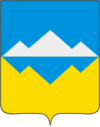 Саткинский муниципальный районСХЕМА ВОДОСНАБЖЕНИЯ И ВОДООТВЕДЕНИЯ МУНИЦИПАЛЬНОГО ОБРАЗОВАНИЯ «МЕЖЕВОЕ ГОРОДСКОЕ ПОСЕЛЕНИЕ» САТКИНСКОГО РАЙОНА ЧЕЛЯБИНСКОЙ ОБЛАСТИ  ДО 2027 ГОДАМежевой 2024 г.СодержаниеПаспорт схем водоснабжения и водоотведения	6Общие сведения	8Глава I. Схема водоснабжения	91	Технико-экономическое состояние централизованных систем	91.1	Описание системы и структуры водоснабжения и деление территории на эксплуатационные зоны.	91.2	Описание территорий муниципального образования, не охваченных централизованными системами водоснабжения.	91.3	Описание технологических зон водоснабжения, зон централизованного и нецентрализованного водоснабжения (территорий, на которых водоснабжение осуществляется с использованием централизованных и нецентрализованных систем горячего водоснабжения, систем холодного водоснабжения соответственно) и перечень централизованных систем водоснабжения.	101.4	Описание результатов технического обследования централизованных систем водоснабжения.	111.5	Описание существующих технических и технологических решений по предотвращению замерзания воды применительно к территории распространения вечномерзлых грунтов.	201.6	Перечень лиц, владеющих на праве собственности или другом законном основании объектами централизованной системы водоснабжения, с указанием принадлежащих этим лицам таких объектов (границ зон, в которых расположены такие объекты).	202	Направления развития централизованных систем водоснабжения	202.1	Основные направления, принципы, задачи и целевые показатели развития централизованной системы водоснабжения.	202.2	Различные сценарии развития централизованных систем водоснабжения в зависимости от различных сценариев.	213	Баланс водоснабжения и потребления горячей, питьевой, технической воды	223.1	Общий баланс подачи и реализации воды, включая анализ и оценку структурных составляющих потерь горячей, питьевой, технической воды при ее производстве и транспортировке.	223.2	Территориальный баланс подачи горячей, питьевой, технической воды по технологическим зонам водоснабжения (годовой и в сутки максимального водопотребления).	223.3	Структурный баланс реализации горячей, питьевой, технической воды по группам абонентов с разбивкой на хозяйственно-питьевые нужды населения, производственные нужды юридических лиц и другие нужды поселения	233.4	Сведения о фактическом потреблении населением горячей, питьевой, технической воды исходя из статистических и расчетных данных и сведений о действующих нормативах потребления коммунальных услуг……..	243.5	Описание существующей системы коммерческого учета горячей, питьевой, технической воды и планов по установке приборов учета.	253.6	Анализ резервов и дефицитов производственных мощностей системы водоснабжения поселения	263.7	Прогнозные балансы потребления горячей, питьевой, технической воды на срок не менее 10 лет с учетом различных сценариев развития поселения, рассчитанные на основании расхода горячей, питьевой, технической воды в соответствии со СНиП 2.04.02-84 и СНиП 2.04.01-85, а также исходя из текущего объема потребления воды населением и его динамики с учетом перспективы развития и изменения состава и структуры застройки.	283.8	Описание централизованной системы горячего водоснабжения с использованием закрытых систем горячего водоснабжения, отражающее технологические особенности указанной системы.	293.9	Сведения о фактическом и ожидаемом потреблении горячей, питьевой, технической воды	293.10	Описание территориальной структуры потребления горячей, питьевой, технической воды	293.11	Прогноз распределения расходов воды на водоснабжение по типам абонентов, в том числе на водоснабжение жилых зданий, объектов общественно-делового назначения, промышленных объектов, исходя из фактических расходов горячей, питьевой, технической воды с учетом данных о перспективном потреблении горячей, питьевой, технической воды абонентами.	303.12	Сведения о фактических и планируемых потерях горячей, питьевой, технической воды при ее транспортировке (годовые, среднесуточные значения).	303.13	Перспективные балансы водоснабжения и водоотведения (общий - баланс подачи и реализации горячей, питьевой, технической воды, территориальный - баланс подачи горячей, питьевой, технической воды по технологическим зонам водоснабжения, структурный - баланс реализации горячей, питьевой, технической воды по группам абонентов).	313.14	Расчет требуемой мощности водозаборных и очистных сооружений исходя из данных о перспективном потреблении горячей, питьевой, технической воды и величины потерь горячей, питьевой, технической воды при ее транспортировке с указанием требуемых объемов подачи и потребления горячей, питьевой, технической воды, дефицита (резерва) мощностей по технологическим зонам с разбивкой по годам…	323.15	Наименование организации, которая наделена статусом гарантирующей организации.	334	Предложения по строительству, реконструкции и модернизации объектов централизованных систем водоснабжения	334.1	Перечень основных мероприятий по реализации схем водоснабжения с разбивкой по годам	334.2	Технические обоснования основных мероприятий по реализации схем водоснабжения, в том числе гидрогеологические характеристики потенциальных источников водоснабжения, санитарные характеристики источников водоснабжения, а также возможное изменение указанных характеристик в результате реализации мероприятий, предусмотренных схемами водоснабжения и водоотведения.	334.3	Сведения о вновь строящихся, реконструируемых и предлагаемых к выводу из эксплуатации объектах системы водоснабжения.	354.4	Сведения о развитии систем диспетчеризации, телемеханизации и систем управления режимами водоснабжения на объектах организаций, осуществляющих водоснабжение.	364.5	Сведения об оснащенности зданий, строений, сооружений приборами учета воды и их применении при осуществлении расчетов за потребленную воду.	35        4.6    Описание вариантов маршрутов прохождения трубопроводов (трасс) по территории поселения и их обоснование……………………………………………………………………………………………………………………………..414.7. Рекомендации о месте размещения насосных станций, резервуаров, водонапорных башен……………364.8. Границы планируемых зон размещения объектов централизованных систем горячего водоснабжения, холодного водоснабжения……………………………………………………………………………………………………..364.9. Карты (схемы) существующего и планируемого размещения объектов централизованных систем холодного водоснабжения…………………………………………………………………………………………………………….365	Экологические аспекты мероприятий по строительству и реконструкции объектов централизованной системы водоснабжения.	.365.1	Сведения о мерах по предотвращению вредного воздействия на водный бассейн предлагаемых к новому строительству и реконструкции объектов централизованной системы водоснабжения при сбросе (утилизации) промывных вод.	365.2	Сведения о мерах по предотвращению вредного воздействия на окружающую среду при реализации мероприятий по снабжению и хранению химических реагентов, используемых в водоподготовке (хлор и другие).	366	Оценка объемов капитальных вложений в строительство, реконструкцию и модернизацию объектов централизованных систем водоснабжения	377	Целевые показатели развития централизованных систем водоснабжения.	388	Перечень выявленных бесхозяйных объектов централизованных систем водоснабжения (в случае их выявления) и перечень организаций, уполномоченных на их эксплуатацию	39Глава 2.  Схема водоотведения	409	Существующее положение в сфере водоотведения	409.1	Описание структуры системы сбора, очистки и отведения сточных вод на территории поселения и деление территории поселения на эксплуатационные зоны.	409.2	Описание результатов технического обследования централизованной системы водоотведения, включая описание существующих канализационных очистных сооружений, в том числе оценку соответствия применяемой технологической схемы очистки сточных вод требованиям обеспечения нормативов качества очистки сточных вод, определение существующего дефицита (резерва) мощностей сооружений и описание локальных очистных сооружений, создаваемых абонентами.	409.3	Описание технологических зон водоотведения, зон централизованного и нецентрализованного водоотведения (территорий, на которых водоотведение осуществляется с использованием централизованных и нецентрализованных систем водоотведения) и перечень централизованных систем водоотведения.	439.4	Описание технической возможности утилизации осадков сточных вод на очистных сооружениях существующей централизованной системы водоотведения.	439.5	Описание состояния и функционирования канализационных коллекторов и сетей, сооружений на них, включая оценку их износа и определение возможности обеспечения отвода и очистки сточных вод на существующих объектах централизованной системы водоотведения.	439.6	Оценка безопасности и надежности объектов централизованной системы водоотведения и их управляемости.	469.7	Оценка воздействия сбросов сточных вод через централизованную систему водоотведения на окружающую среду.	469.8	Анализ территорий муниципального образования, неохваченных централизованной системой водоотведения.	5010	Балансы сточных вод в системе водоотведения.	5110.1	Баланс поступления сточных вод в централизованную систему водоотведения и отведения стоков по технологическим зонам водоотведения.	5110.2	Оценка фактического притока неорганизованного стока (сточных вод, поступающих по поверхности рельефа местности) по технологическим зонам водоотведения.	5210.3	Сведения об оснащенности зданий, строений, сооружений приборами учета принимаемых сточных вод и их применении при осуществлении коммерческих расчетов.	5210.4	Результаты ретроспективного анализа за последние 10 лет балансов поступления сточных вод в централизованную систему водоотведения по технологическим зонам водоотведения и по поселениям с выделением зон дефицитов и резервов производственных мощностей.	5210.5	Прогнозные балансы поступления сточных вод в централизованную систему водоотведения и отведения стоков по технологическим зонам водоотведения на срок не менее 10 лет с учетом различных сценариев развития поселения	4911	Прогноз объема сточных вод	5311.1	Сведения о фактическом и ожидаемом поступлении сточных вод в централизованную систему водоотведения.	5311.2	Описание структуры централизованной системы водоотведения (эксплуатационные и технологические зоны).	5311.3	Расчет требуемой мощности очистных сооружений исходя из данных о расчетном расходе сточных вод, дефицита (резерва) мощностей по технологическим зонам сооружений водоотведения с разбивкой по годам…………………….	5311.4	Результаты анализа гидравлических режимов и режимов работы элементов централизованной системы водоотведения.	5411.5	Анализ резервов производственных мощностей очистных сооружений системы водоотведения и возможности расширения зоны их действия.	5212	Предложения по строительству, реконструкции и модернизации (техническому перевооружению) объектов централизованной системы водоотведения.	5312.1	Основные направления, принципы, задачи и целевые показатели развития централизованной системы водоотведения.	5312.2	Перечень основных мероприятий по реализации схем водоотведения с разбивкой по годам, включая технические обоснования этих мероприятий.	5312.3	Техническое обоснование основных мероприятий по реализации схем водоотведения	5312.4	Сведения о вновь строящихся, реконструируемых и предлагаемых к выводу из эксплуатации объектах централизованной системы водоотведения	5412.5	Сведения о развитии систем диспетчеризации, телемеханизации и об автоматизированных системах управления режимами водоотведения на объектах организаций, осуществляющих водоотведение.……………………………………………………………………………………………………....5712.6	Описание вариантов маршрутов прохождения трубопроводов по территории поселения	5512.7	Границы и характеристики охранных зон сетей и сооружений централизованной системы водоотведения	5512.8	Границы планируемых зон размещения объектов централизованной системы водоотведения	5513	Экологические аспекты мероприятий по строительству и реконструкции объектов централизованной системы водоотведения.	5613.1	Сведения о мероприятиях, содержащихся в планах по снижению  сбросов загрязняющих веществ, иных веществ и микроорганизмов в поверхностные  водные объекты, подземные водные объекты и на водозаборные площадки	5613.2	Сведения о применении методов, безопасных для окружающей среды, при утилизации осадков сточных вод.	5614	Оценка потребности в капитальных вложениях в строительство, реконструкцию и модернизацию объектов централизованной системы водоотведения	6015	Целевые показатели развития централизованной системы водоотведения.	6216	Перечень выявленных бесхозяйных объектов централизованной системы водоотведения (в случае их выявления) и перечень организаций, уполномоченных на их эксплуатацию	63Заключение.	6417	Ожидаемые результаты при реализации мероприятий схем.	64 Паспорт схем водоснабжения и водоотведенияОбщие сведения Муниципальное образование  «Межевое городское поселение» было основано 17 ноября 2004 года. Данное МО входит в состав Саткинского района и имеет статус поселения городского типа. Его границы утверждены областным законом Челябинской области.В состав Межевого городского поселения входит только один населенный пункт – поселок городского типа «Межевой». Площадь п.г.т. Межевой составляет 830,5 га .Структура потребителей холодной и горячей воды на данной территории состоит из разных групп потребителей (население, учебные и медицинские учреждения, источники теплоснабжения, источники электроснабжения, объекты культуры и транспорта), но наиболее важными для обеспечения централизованными системами являются промышленность, образование и здравоохранение.Численность населения Межевого городского поселения составляет согласно данным Федеральной службы государственной статистики составляет 5185 чел. В виду фактического «застоя» территории и, исходя из численности населения, в данной Схеме будет рассмотрен один вариант развития, при котором численность населения будет изменяться незначительно. Увеличение жилищного фонда не предусматривается, заявки на технологическое присоединение отсутствуют. В связи с этим присоединенная нагрузка к источнику теплоснабжения будет изменяться незначительно.Глава I. Схема водоснабжения Технико-экономическое состояние централизованных систем.Описание системы и структуры водоснабжения и деление территории на эксплуатационные зоны.Холодное водоснабжениеХолодное водоснабжение  в границах муниципального образования «Межевое городское поселение» осуществляется из индивидуальных источников и источников централизованных систем. Централизованное водоснабжение осуществляется в одном населенном пункте МО «Межевое городское поселение» - п.г.т. Межевой.Всего в муниципальном образовании существует одна эксплуатационная зона централизованного холодного водоснабжения. Основным источником холодного водоснабжения п.г.т. Межевой являются подземные воды.По состоянию на 2024 год доля населения, подключенная к централизованным системам ХВС МО «Межевое городское поселение» составила 65,7%, или 3405 человек.Сведения об эксплуатационных зонах централизованного водоснабжения отражены в таблице ниже.Таблица 2. Сведения об эксплуатационных зонах централизованных систем ХВС.Горячее водоснабжениеЦентрализованное ГВС реализовано в п.г.т. Межевой. По состоянию на 2024 год доля населения, подключенная к централизованным системам ГВС МО «Межевое городское поселение» составила 45,8%, или 2378 человек.Сведения об эксплуатационных зонах централизованного горячего водоснабжения отражены в таблице ниже.Таблица 3. Сведения об эксплуатационных зонах централизованных систем ГВС.Описание территорий муниципального образования, не охваченных централизованными системами водоснабжения.На территории МО «Межевое городское поселение», не охваченной централизованной системой водоснабжения, потребители пользуются индивидуальными источниками водоснабжения. Доля населения, пользующаяся индивидуальными источниками водоснабжения – порядка 27%, или 1312 человек.Описание технологических зон водоснабжения, зон централизованного и нецентрализованного водоснабжения (территорий, на которых водоснабжение осуществляется с использованием централизованных и нецентрализованных систем горячего водоснабжения, систем холодного водоснабжения соответственно) и перечень централизованных систем водоснабжения.Зона действия (технологическая зона) объекта водоснабжения – это часть водопроводной сети, в пределах которой сооружение способно обеспечивать нормативные значения напора при подаче потребителям требуемых расходов воды.Системы холодного водоснабженияОписание единственной технологической зоны централизованного холодного водоснабжения приведено ниже.Административно водозабор находится на территории Межевого городского поселения Саткинского района, Челябинской области, 800 м. северо-восточнее ул. Суворова (д. Ваняшкино). Месторождение «Межевой Лог» эксплуатируется водозабором, состоящим из 7 разведочно-эксплуатационных скважин, 5 из которых рабочие, 2 наблюдательные. Из водозабора вода поступает на очистительно-фильтровальную станцию. После очистки вода идет в 2 накопительные ёмкости объемом 100 м3 каждая. Для подачи воды из накопительных емкостей в резервуар ёмкостью 1000 м3 установлены насосы второго подъема. Из резервуара вода самотеком поступает в разводящую сеть.Контроль за наполнением резервуара происходит с помощью световой сигнализации, операторами хим. водоочистки, а также по давлению в трубопроводе холодной воды, в котельной п. Межевой, за которым следят операторы котельной, выполняющие функции диспетчера. Системы горячего водоснабженияЦентрализованная закрытая система горячего водоснабжения на территории Межевого городского поселения реализована с помощью центрального теплового пункта, вода в который подается из котельной, расположенной по адресу ул. Олимпийская, д.1 в п.г.т Межевой.Описание результатов технического обследования централизованных систем водоснабжения.Описание состояния существующих источников водоснабжения и водозаборных сооруженийСведения о расположении и описании скважин представлены в таблице ниже.Таблица 4.  Сведения о водозаборных сооружениях.Перечень используемого насосного оборудования водозаборных сооружений представлен в таблице ниже.Таблица 5.  Перечень насосного оборудования водозаборных сооружений.Описание существующих сооружений очистки и подготовки воды, включая оценку соответствия применяемой технологической схемы водоподготовки требованиям обеспечения нормативов качества воды.В п.г.т. Межевой существует станция водоподготовки, расположенная на 800 м северо-восточнее ул. Суворова. Год ввода станции в эксплуатацию – 1961. На станции производится механическая очистка и обеззараживание. Механическая очистка реализуется с помощью:Реактора, 1 шт.Отстойников 2 штФильтров с мраморной крошкой и песчаной загрузкой, 2 штДля оценки  существующей технологической схемы водоподготовки используются  результаты анализов воды следующих проб:№2281 -  Колонка на ул. Водопроводная№2282 - Колонка у церкви№589 - Колонка на ул. Трактовая№1966 - Колонка на ул. Парковая№419 - Кран на выходе с очистительно-фильтровальной станции (ОФС)№420 - Колонка на ул. Суворова№421 - Колонка на ул. Бр. Пупышевых№1596 - Колонка на ул. Бр. Занозиных№1848 - Колонка на ул. Лесная№1849 - Колонка на ул. Толстого№836 - Колонка на ул. ЧапаеваВ таблице ниже представлены количественные показатели качества проб воды.Таблица 6.  Результаты лабораторных испытаний проб воды сети водоснабждения п.г.т. Межевой.Показатели проб воды соответствуют нормативным.Описание состояния и функционирования существующих насосных централизованных станций.Описание насосных станций второго подъема приведено в таблице ниже.Таблица 7.  Описание насосных станций второго подъема.Таблица 8. Характеристики насосного оборудования.Описание состояния и функционирования водопроводных сетей систем водоснабженияВ связи с проведенной инвентаризацией в 2023г произошли изменения в протяженности сетей холодного водоснабжения и водоотведения. Общая протяженность водопроводных сетей в настоящее время составляет 25639 п.м., в том числе:- напорный водовод, 2774 п.м.;- магистральные и распределительные водоводы, 22865 п.м.;Диаметр трубопроводов – от 25 мм до 225 мм;Материал трубопроводов – сталь, чугун, пластик.Технического обследования централизованных систем водоснабжения не проводилось. Таблица 9.  Сведения о водопроводных сетях.Описание существующих технических и технологических проблем в  водоснабжении Заказчиком были заявлены следующие технические и технологические проблемы в водоснабжении:Низкая экономическая эффективность работы насосов I и II подъема;Износ зданий водозаборных сооружений;Отсутствие узлов учета воды в узлах I и II подъема;Ветхое состояние ограждения водозаборных сооружений и 1 пояса зон санитарной охраны водозаборных скважин.Износ сетей водоснабженияОписание централизованной системы горячего водоснабжения с использованием закрытых систем горячего водоснабженияЦентрализованное горячее водоснабжение с использованием закрытых систем осуществляется благодаря работе центрального теплового пункта, сведения о котором приведены в таблице ниже:Таблица 10. Описание тепловых пунктов.Описание существующих технических и технологических решений по предотвращению замерзания воды применительно к территории распространения вечномерзлых грунтов.На территории МО «Межевое городское поселение» отсутствуют вечномерзлые грунты, и разработки технологических решений по предотвращению замерзания воды не требуется.Перечень лиц, владеющих на праве собственности или другом законном основании объектами централизованной системы водоснабжения, с указанием принадлежащих этим лицам таких объектов (границ зон, в которых расположены такие объекты).На территории МО «Межевое городское поселение» сети технологической зоны холодного водоснабжения находятся в казне муниципального образования. Данные сети на основе договора аренды переданы в эксплуатацию ООО «КОНиС-1».Сети технологической зоны горячего водоснабжения находятся в казне муниципального образования, и на основе договора аренды переданы в эксплуатацию ООО «КОНиС».Направления развития централизованных систем водоснабжения.Основные направления, принципы, задачи и целевые показатели развития централизованной системы водоснабжения.Раздел «Водоснабжение» схемы водоснабжения и водоотведения разработан в целях реализации государственной политики в сфере водоснабжения, направленной на обеспечение охраны здоровья населения и улучшения качества жизни населения путем обеспечения бесперебойной  подачи  гарантированно безопасной питьевой воды потребителям с учетом развития городских территорий.Принципами развития системы водоснабжения являются:постоянное улучшение качества предоставления услуг водоснабжения потребителям (абонентам);удовлетворение потребности в обеспечении услугой водоснабжения новых объектов капитального строительства;постоянное совершенствование схемы водоснабжения на основе последовательного планирования развития системы водоснабжения, реализации плановых мероприятий, проверки результатов реализации и своевременной корректировки технических решений и мероприятий.Основными задачами, решаемыми в разделе «Водоснабжение» схемы водоснабжения и водоотведения являются:реконструкция и модернизация водопроводной сети с целью обеспечения качества воды, поставляемой потребителям, повышения надежности водоснабжения, снижения аварийности, сокращения потерь воды;привлечение  инвестиций  в  модернизацию  и  техническое  перевооружение объектов водоснабжения, повышение степени благоустройства зданий;повышение эффективности управления объектами коммунальной инфраструктуры, снижение себестоимости жилищно-коммунальных услуг за счет оптимизации расходов, в том числе рационального использования водных ресурсов;обновление основного оборудования объектов водопроводного хозяйства, поддержание на уровне нормативного износа и снижения степени износа основных производственных фондов комплекса;улучшение обеспечения населения питьевой водой нормативного качества и в достаточном количестве, улучшение на этой основе здоровья человека.Различные сценарии развития централизованных систем водоснабжения в зависимости от различных сценариев.Отсутствие планов застройки и незначительный ожидаемый прирост населения к 2027 году предполагает единственный вариант развития, включающий в себя следующие мероприятия:Замена насосов I и II подъема на более экономически эффективные;Капитальный ремонт зданий водозаборных сооружений;Установка узлов учета воды на узлах I и II подъема;Капитальный ремонт ограждения водозаборных сооружений и I пояса зон санитарной охраны скважин.Реконструкция сетей водоснабжения. Баланс водоснабжения и потребления горячей, питьевой, технической воды.Общий баланс подачи и реализации воды, включая анализ и оценку структурных составляющих потерь горячей, питьевой, технической воды при ее производстве и транспортировке.Централизованное техническое водоснабжение в г.п. Межевое не реализуется. Данные по структурным составляющим потерь холодной и горячей воды отсутствуют. Расход на горячее водоснабжение включен в объем реализации воды.Общий баланс подачи и реализации воды представлен в таблице ниже.Таблица 11.  Баланс подачи и реализации воды в 2019-2027 гг.Ниже приведена диаграмма баланса водоснабжения за прошедший 2023 год.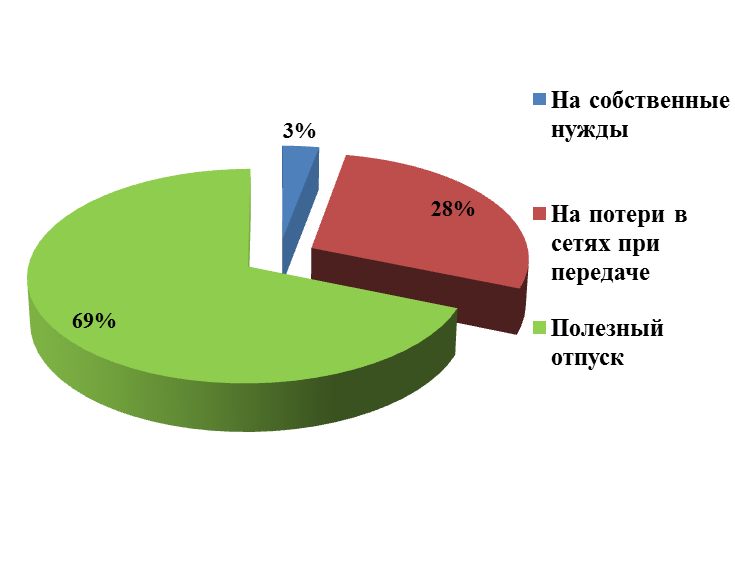 Рисунок 1 Диаграмма баланса водоснабжения за 2023 годКак видно из диаграммы выше 28% полезного отпуска воды уходит на потери при передаче и транспортировке.Территориальный баланс подачи горячей, питьевой, технической воды по технологическим зонам водоснабжения (годовой и в сутки максимального водопотребления).Централизованное техническое водоснабжение в г.п. Межевое не реализуется. Расход на ГВС включен в объемы реализации воды. Коэффициент суточной неравномерности водопотребления для расчета расхода в сутки максимального водопотребления принят равным 1,2 согласно СП 31.13330.2012. Территориальный баланс приведен в таблице ниже.Таблица 12. Территориальный баланс подачи воды по технологическим зонам.Структурный баланс реализации горячей, питьевой, технической воды по группам абонентов с разбивкой на хозяйственно-питьевые нужды населения, производственные нужды юридических лиц и другие нужды поселения  Реализация технической воды в г.п. Межевое отсутствует. Структурный баланс реализации питьевой воды приведен в таблице ниже. Расход на ГВС включен в «прочие потребители».Таблица 13. Структурный баланс водопотребления по абонентам за 2020-2023 год.Ниже приведена диаграмма структурного баланса реализации питьевой воды.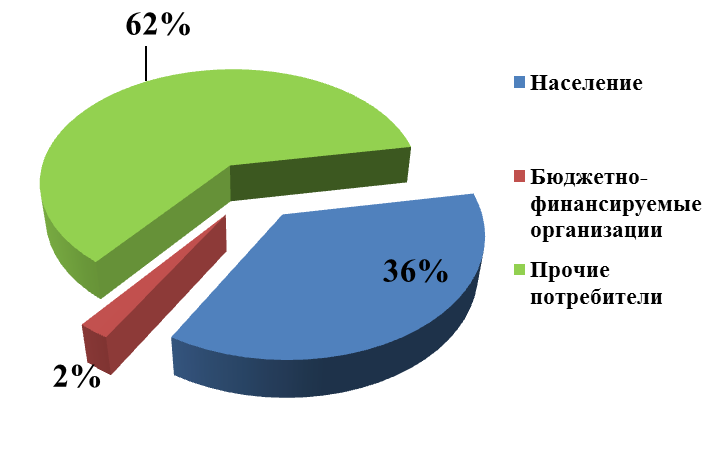 Рисунок 2 Диаграмма распределения расходов воды по потребителям за 2023 годКак видно из диаграммы выше, значительная часть расходов воды приходится на нужды прочих потребителей, что связано с тем, что в число прочих потребителей входит ООО «КОНиС», реализующая подготовку горячей воды и её реализацию в п.г.т. Межевой. Сведения о фактическом потреблении населением горячей, питьевой, технической воды исходя из статистических и расчетных данных и сведений о действующих нормативах потребления коммунальных услуг.Техническое водоснабжение в г.п. Межевое отсутствует. Сведения о нормативном потреблении населением питьевой и горячей воды приведены в таблице ниже.Таблица 14. Нормативное потребление питьевой и горячей воды.Ниже приведены сведения о численности населения, обеспеченной услугами водоснабжения и водоотведения.Таблица 15.  Сведения о численности населения и благоустройстве.В таблице ниже приведено фактическое потребление питьевой водыТаблица 16. Фактическое потребление питьевой воды.Исходя из результатов расчета, можно судить о высокой степени обеспеченности населения услугами холодного и горячего водоснабжения, и порекомендовать незначительное Анализируя данные таблиц, можно заметить, что есть значительные перспективы роста степени благоустройства и увеличения расхода воды.Описание существующей системы коммерческого учета горячей, питьевой, технической воды и планов по установке приборов учета.Данные по наличию приборов учета представлены в таблице ниже.Таблица 17.  Сведения о наличии приборов учета.Анализ резервов и дефицитов производственных мощностей системы водоснабжения поселения.Ниже приведена таблица, отражающая резерв и дефицит мощности насосов первого подъема.Таблица 18.  Расчет резервов и дефицитов мощности НС-I.Где 2 * 63 + 2 * 25 – сумма подачи двух насосов ЭЦВ 10-63-110 и двух насосов ЭЦВ 8-25-100 (оставшийся ЭЦВ 10-63-110 принят резервным)Ниже приведена таблица, отражающая резерв и дефицит мощности насосов второго подъема.Таблица 19.  Расчет резервов и дефицитов мощности НС-II.Где 180 – подача одного насоса ЦНС 180-212 (оставшийся ЦНС 180-212 принят резервным)Указанные в таблицах Кч max, α, βmax – коэффициенты, необходимые для расчета, согласно п.5.2 СП 31.13330.2012Исходя из данных, полученных при расчете, следует:Водозаборные сооружения п.г.т. Межевой имеют резерв порядка 72% в час среднего водопотребления, и резерв порядка 46% в час максимального водопотребления.Насосная станция второго подъема п.г.т. Межевой имеет резерв порядка 91% в час среднего водоразбора, и резерв порядка 83% в час максимального водоразбора. Мощность водозаборных сооружений приведена в соответствии с номинальными характеристиками насосов, и используется для определения энергетической эффективности их работы.Также, поскольку в системе работает резервуар чистой воды емкостью 1000 м3 для хранения запаса воды на пожаротушение и на случай аварии, существует возможность снижения мощностей насосов и использование резервуара в целях урегулирования возможных дефицитов.Прогнозные балансы потребления горячей, питьевой, технической воды на срок не менее 10 лет с учетом различных сценариев развития поселения, рассчитанные на основании расхода горячей, питьевой, технической воды в соответствии со СНиП 2.04.02-84 и СНиП 2.04.01-85, а также исходя из текущего объема потребления воды населением и его динамики с учетом перспективы развития и изменения состава и структуры застройки.Техническое водоснабжение в г.п. Межевое отсутствует. Прогнозный баланс потребления питьевой воды (включая расход на ГВС) с учетом водопотребления согласно нормам водопотребления до 2027 года приведен в таблице ниже.Таблица 20.  Прогнозный баланс потребления воды до 2027 года по нормативным расходам. Где водопотребление в сутки наибольшего водопотребления получено умножением водопотребления в средние сутки на коэффициент суточной неравномерности Ксут max, определенный как 1,2 согласно п.5.2 СП 31.13330.2012Расчет расхода воды на наружное пожаротушение произведен в соответствии с СП 8.13130.2009, а именно:Для населенного пункта населением от 5 до 10 тыс. человек, расчетное количество одновременных пожаров = 1 , расход воды на пожаротушения при застройке 3 этажа, и выше – 10 л/с (36 м. куб./час). Согласно примечанию 2 к таблице 2 СП 8.13130.2009, расчетное время устранения пожара принято равным 3 часам.Описание централизованной системы горячего водоснабжения с использованием закрытых систем горячего водоснабжения, отражающее технологические особенности указанной системы.Централизованная система ГВС и ТС реализована через ЦТП по четырехтрубной системе. Для распределения горячей воды используются две трубы, - прямая и обратная, и две трубы – для распределения воды на отопление – прямая и обратная.Сведения о фактическом и ожидаемом потреблении горячей, питьевой, технической водыТаблица 21.  Фактическое и ожидаемое потребление воды до 2027 года.Изменения в потреблении всех видов воды не ожидается в силу отсутствия перспектив застройки и изменения численности. Описание территориальной структуры потребления горячей, питьевой, технической водыНа территории п.г.т. Межевой существует только одна технологическая зона ХВС, и одна - ГВС, она описана в разделе 3.2. Прогноз распределения расходов воды на водоснабжение по типам абонентов, в том числе на водоснабжение жилых зданий, объектов общественно-делового назначения, промышленных объектов, исходя из фактических расходов горячей, питьевой, технической воды с учетом данных о перспективном потреблении горячей, питьевой, технической воды абонентами.Техническое водоснабжение в г.п. Межевое отсутствует. Сведения о распределении расходов воды на водоснабжение по типам абонентов, в том числе на водоснабжение жилых зданий, объектов общественно-делового назначения, промышленных объектов, исходя из фактических расходов горячей, питьевой, технической воды с учетом данных о перспективном потреблении горячей и питьевой воды абонентами, представлено в таблице ниже. Расход на ГВС включен в «прочие потребители».Таблица 22.  Прогноз распределения расходов на ХВС и ГВС до 2027 года. Сведения о фактических и планируемых потерях горячей, питьевой, технической воды при ее транспортировке (годовые, среднесуточные значения).Техническое водоснабжение в г.п. Межевое отсутствует. Потери горячей воды включены в потери питьевой воды. Расчет изменений фактических потерь воды к 2027 году приведен в таблице ниже.Таблица 23.  Фактические и планируемые потери горячей и питьевой воды при её транспортировке до 2027 года.На графике ниже показано динамику потерь воды в сети в связи с планируемой реконструкцией сетей до 2027 года.Рисунок 3 График динамики потерь в сети до 2027 года Перспективные балансы водоснабжения и водоотведения (общий - баланс подачи и реализации горячей, питьевой, технической воды, территориальный - баланс подачи горячей, питьевой, технической воды по технологическим зонам водоснабжения, структурный - баланс реализации горячей, питьевой, технической воды по группам абонентов).В таблице ниже приведены перспективные балансы водоснабжения и водоотведения с учетом мероприятий по снижению потерь в сети.Таблица 24.  Перспективные балансы водоснабжения и водоотведения до 2027 года.Расчет требуемой мощности водозаборных и очистных сооружений исходя из данных о перспективном потреблении горячей, питьевой, технической воды и величины потерь горячей, питьевой, технической воды при ее транспортировке с указанием требуемых объемов подачи и потребления горячей, питьевой, технической воды, дефицита (резерва) мощностей по технологическим зонам с разбивкой по годам.Расчетная требуемая мощность водоподготовительных сооружений представлена в таблице ниже (без учета мероприятий по снижению потерь в сети).Таблица 25.  Требуемая мощность водозаборных и очистных сооружений.В расчете принят коэффициент резерва мощности 10%. Наименование организации, которая наделена статусом гарантирующей организации.Гарантирующей организацией для систем централизованного холодного водоснабжения в п.г.т. Межевой является ООО «КОНиС-1», для централизованного горячего водоснабжения – ООО «КОНиС» (Постановление Межевого городского поселения от 30.12.2015г № 240/1).Предложения по строительству, реконструкции и модернизации объектов централизованных систем водоснабжения.Перечень основных мероприятий по реализации схем водоснабжения с разбивкой по годамПредлагается:Замена насосов первого подъемаЗамена насосов второго подъемаКапитальный ремонт зданий водозаборных сооружений, реконструкция сооружений водоподготовки и резервуара чистой водыУстановка узлов учета поднимаемой воды на насосных станциях 1го и 2го подъемаУстановка общедомовых приборов учетаКапитальный ремонт ограждения водозаборных сооружений и ЗСО I поясаТехническое обследование и инженерная диагностика сетей водоснабженияРазработка календарного плана, и реализация реконструкции, капремонта, и замены сетей ХВС.Повторный анализ проб воды в узлах сетиТехнические обоснования основных мероприятий по реализации схем водоснабжения, в том числе гидрогеологические характеристики потенциальных источников водоснабжения, санитарные характеристики источников водоснабжения, а также возможное изменение указанных характеристик в результате реализации мероприятий, предусмотренных схемами водоснабжения и водоотведения.Модернизация и реконструкция водозаборных сооружений и сооружений водоподготовкиНеобходимость модернизации и реконструкции вызвана износом в силу износа зданий, эксплуатируемых с 1968 г., а также всего оборудования ( замена насосов 1-го и 2-го подъема, реконструкция сооружений водоподготовки, установка узлов учета поднимаемой воды, ремонт ограждения водозаборных сооружений и ЗСО первого пояса).Рекомендуемые сроки реализации: см. раздел 6Реконструкция сооружений рекомендована в связи со значительным износом сооружений водоочистки, запущенных в работу в 1968г.Рекомендуемые сроки реализации: см. раздел 6Установка общедомовых приборов учетаСогласно п. 6. Федерального Закона №261-ФЗ «Об энергосбережении»:«До 1 июля 2012 года собственники введенных в эксплуатацию на день вступления в силу настоящего Федерального закона жилых домов, дачных домов или садовых домов, которые объединены принадлежащими им или созданным ими организациям (объединениям) общими сетями инженерно-технического обеспечения, подключенными к электрическим сетям централизованного электроснабжения, и (или) системам централизованного теплоснабжения, и (или) системам централизованного водоснабжения, и (или) иным системам централизованного снабжения энергетическими ресурсами, за исключением систем централизованного газоснабжения, обязаны обеспечить установку коллективных (на границе с централизованными системами) приборов учета используемых воды, тепловой энергии, электрической энергии, а также ввод установленных приборов учета в эксплуатацию».Установить в 10 домах, где возможна установка водосчетчиков, водосчетчики.Техническое обследование и инженерная диагностика сетей водоснабженияДанное мероприятие позволит оценить фактическое состояние водоводов, определить очередность замены участков трубопроводов, а также привести в соответствие диаметры трубопроводовРекомендуемые сроки реализации: 2024-2027гг.Разработка календарного плана, и реализация реконструкции, капремонта, и замены сетей ХВС.Поскольку водопроводы являются объектом линейного строительства, разработка календарного плана реконструкции позволит в кратчайшие сроки и наиболее экономически выгодно произвести все необходимые по реконструкции сетей работы. Мероприятия по реконструкции, в конечном счете, позволят снизить потери воды, что приведет к экономии ресурсов и снижению темпов роста тарифа.Рекомендуемые сроки реализации: 2024-2027 г. Сведения о вновь строящихся, реконструируемых и предлагаемых к выводу из эксплуатации объектах системы водоснабжения.Предлагается:Реконструкция сетей водоснабжения с истекшим сроком годности и участков сетей, износ которых связан с другими факторами.Капитальный ремонт зданий водозаборных сооружений.Капитальный ремонт ограждения водозаборных сооружений и ограждений I пояса зоны санитарной охраны подземного источника водоснабжения.Сведения о развитии систем диспетчеризации, телемеханизации и систем управления режимами водоснабжения на объектах организаций, осуществляющих водоснабжение.Сведения об имеющейся системе диспетчеризации и управления приведены в разделе . Предлагается:Осуществлять развитие в направлении подстройки и модернизации имеющихся систем и средств диспетчеризации для работы с новыми насосами.Сведения об оснащенности зданий, строений, сооружений приборами учета воды и их применении при осуществлении расчетов за потребленную воду.Сведения об оснащенности зданий, строений, сооружений приборами учета воды приведены ранее (подраздел 3.5).4.6  Описание вариантов маршрутов прохождения трубопроводов (трасс) по территории поселения и их обоснование.В силу того, что проекта перспективной застройки не имеется, а строительство единичных домов для переселения из ветхо-аварийных будет осуществляться на местах существующих трубопроводов, внесения изменений в маршруты прохождения трубопроводов (трасс) по территории поселения не планируется.4.7. Рекомендации о месте размещения насосных станций, резервуаров, водонапорных башен.На сегодняшний день размещение насосных станций, и резервуаров чистой воды не требует изменений.4.8. Границы планируемых зон размещения объектов централизованных систем горячего водоснабжения, холодного водоснабжения.Все объекты систем холодного водоснабжения находятся в пределах ранее указанных населенных пунктов, охваченных централизованными системами. Увеличения зон размещения систем за пределами данных населенных пунктов в соответствии с Генеральным планом МО «Межевое городское поселение» Саткинского муниципального района Челябинской области не планируется.4.9. Карты (схемы) существующего и планируемого размещения объектов централизованных систем холодного водоснабжения. Карты (схемы) существующего размещения объектов заказчиком не предоставлено и изменений в схеме размещения объектов централизованной системы холодного водоснабжения не требуется.Экологические аспекты мероприятий по строительству и реконструкции объектов централизованной системы водоснабжения.Сведения о мерах по предотвращению вредного воздействия на водный бассейн предлагаемых к новому строительству и реконструкции объектов централизованной системы водоснабжения при сбросе (утилизации) промывных вод.ПредлагаетсяОрганизовать сброс промывных вод в хозяйственно-питьевую канализацию либо строительство на станции водоподготовки блока очистки промывных вод.Сведения о мерах по предотвращению вредного воздействия на окружающую среду при реализации мероприятий по снабжению и хранению химических реагентов, используемых в водоподготовке (хлор и другие).Соблюдение Правил безопасности при производстве, хранении, транспортировании и применении хлора ПБ 09-594-03, позволит предотвратить вредное воздействие на окружающую среду.В перспективе, при использовании гипохлорита натрия, его транспортировка и хранение осуществляется при температуре от -10 ̊С до +20 ̊С. Хранить гипохлорит натрия следует в чистой емкости, имеющей естественную вентиляцию, в прохладном помещении без доступа солнечного света, а также при отсутствии кислот и химикатов с кислой реакцией, во избежание их возможных реакций. Необходимо исключить возможность протечек гипохлорита натрия.Класс транспортировки: 8, III;Класс химиката: едкий С.Оценка объемов капитальных вложений в строительство, реконструкцию и модернизацию объектов централизованных систем водоснабженияОценка объемов капитальных вложений приведена в таблице нижеТаблица 26.  Характеристика вводимых мероприятий.Примечание: Поскольку нет точных сведений о необходимых капиталовложениях в реконструкцию, цены приведены из расчета строительства новых сооружений. Нормативы цен строительства очистных сооружений, резервуара чистой воды приведены в соответствии с НЦС 81_02_19-2017. Нормативы цен строительства ограждения ЗСО приведены в соответствии с НЦС 81-02-16_2017.Целевые показатели развития централизованных систем водоснабжения.Таблица 27.  Целевые показатели системы водоснабжения.Перечень выявленных бесхозяйных объектов централизованных систем водоснабжения (в случае их выявления) и перечень организаций, уполномоченных на их эксплуатациюБесхозяйных объектов централизованных систем водоснабжения не выявлено Глава 2.  Схема водоотведения.Существующее положение в сфере водоотведенияОписание структуры системы сбора, очистки и отведения сточных вод на территории поселения и деление территории поселения на эксплуатационные зоны.Сведения об эксплуатационных зонах централизованных систем водоотведения приведены в таблице ниже.Таблица 28. Сведения об эксплуатационных зонах централизованных систем водоотведения.Описание результатов технического обследования централизованной системы водоотведения, включая описание существующих канализационных очистных сооружений, в том числе оценку соответствия применяемой технологической схемы очистки сточных вод требованиям обеспечения нормативов качества очистки сточных вод, определение существующего дефицита (резерва) мощностей сооружений и описание локальных очистных сооружений, создаваемых абонентами.Существующая система водоотведения в п.г.т. Межевой представляет из себя самотечные коллекторы, главную и районную насосные станции, подающие воду на канализационные очистные сооружения, где производится очистка, после чего воды сбрасываются в технологический ручей без названия, откуда самотечно сплавляются в  р. Ай.Проектная производительность составляет – 2700 м3/сутки.Очистные сооружения расположены на западной окраине г/п Межевой. Выпуск сточных вод расположен на правом берегу реки Ай, на расстоянии 466 км от устья реки, на территории Саткинского муниципального района; географические координаты выпуска сточных вод: 55°10'30" с.ш.  58°48'08"  в.д.  Существующие в п.г.т. Межевой канализационные очистные сооружения эксплуатируются с октября 1987 года, взамен старых очистных сооружений, действовавших с 1976г. Очистные сооружения г.п. Межевой подразделяются на сооружения: - механической очистки; - биологической очистки; - обеззараживание.В состав схемы очистки сточных вод п.г.т. Межевой входят:Канализационная насосная станция для перекачки сточных вод из дома по ул. Шахтерская д.8а.Решетки РММВ-1000 – 2 шт.Горизонтальные песколовки с круговым движением воды – 2 шт.Первичные вертикальные отстойников – 2шт.Двухкоридорные аэротенкиВторичные вертикальные отстойникиКонтактный резервуарАэробный минерализаторНасосная станция Здание воздуходувной станции и бытовокХлораторнаяИловая и песковая площадкиНа основании предоставленных «КОНиС-1» данных, канализационные очистные сооружения рассчитаны на следующие исходные показатели сточных вод:- По взвешенным веществам, 250 мг/л- по БПКполн – 165 мг/л.Полная очистка по имеющейся схеме должна обеспечивать следующие показатели:- По взвешенным веществам, 12 мг/л- по БПКполн – 15 мг/л.Данные показатели сточных вод соответствуют полной биологической очистке.Проектом  Нормативов допустимых сбросов, утвержденным в 2016 г., предусмотрены следующие показатели- По взвешенным веществам - 6,1 мг/л- по БПКполн – 3 мг/л.Для обеспечения таких показателей требуется реконструкция канализационных очистных сооружений.Описание технологических зон водоотведения, зон централизованного и нецентрализованного водоотведения (территорий, на которых водоотведение осуществляется с использованием централизованных и нецентрализованных систем водоотведения) и перечень централизованных систем водоотведения.На данный момент в муниципальном образовании существует только одна технологическая зона водоотведения - хозяйственно-бытовая канализация в п.г.т. Межевой. Охваченность населения централизованной системой водоотведения отражена в таблице ниже.Таблица 29. Охваченность населения системами централизованной канализации.Не входящие в эту зону абоненты осуществляют водоотведение с помощью выгребных ям и септиков.Описание технической возможности утилизации осадков сточных вод на очистных сооружениях существующей централизованной системы водоотведения.Иловые и песковые площадки в п.г.т. Межевой требуют проведения обследования для определения объемов необходимой реконструкции.Описание состояния и функционирования канализационных коллекторов и сетей, сооружений на них, включая оценку их износа и определение возможности обеспечения отвода и очистки сточных вод на существующих объектах централизованной системы водоотведения.На основании проведенной инвентаризации и Распоряжения главы Межевого городского поселения от 29.12.2023г № 184 общая протяженность сетей водоотведения составляет 9235 п.мДиаметр трубопроводов – от 25 мм до 250 мм;Материал трубопроводов – сталь, чугун, пластик.Технического обследования централизованных систем водоотведения не проводилось. Канализационные коллекторы в п.г.т. Межевой требуют проведения обследования для определения объемов необходимой реконструкции.Таблица 9.  Сведения о водопроводных сетях.Оценка безопасности и надежности объектов централизованной системы водоотведения и их управляемости.В 2024 году на сетях водоотведения аварий не происходило. При возникновении прорывов на разводящих сетях ликвидация осуществляется в течении 6-8 часов.Оценка воздействия сбросов сточных вод через централизованную систему водоотведения на окружающую среду.Для оценки воздействия был произведен отбор пробы на очистных сооружениях ООО «КОНиС-1» по адресу: Саткинский район, Межевой, Очистные сооружения; выпуск сточных вод после очистки. Результат анализа пробы сточных вод для оценки их воздействия на окружающую среду приведен в таблице ниже.Таблица 30.  Результаты анализа проб сточных вод.Показатели проб соответствуют нормативным показателям. Анализ территорий муниципального образования, неохваченных централизованной системой водоотведения.Общий объем населения МО «Межевое городское поселение», не охваченный централизованной системой водоотведения составляет порядка 55,8% (2895 человек). Данная доля населения использует для водоотведения выгребные ямы и септики. Балансы сточных вод в системе водоотведения.  Баланс поступления сточных вод в централизованную систему водоотведения и отведения стоков по технологическим зонам водоотведения.На территории Межевого городского поселения существует только одна технологическая схема водоотведения. Баланс поступления сточных вод представлен в таблице ниже.Таблица 31. Баланс поступления сточных вод.Диаграмма распределения сточных вод по видам абонентов представлена на рисунке ниже.Рисунок 4 Диаграмма распределения сточных водОценка фактического притока неорганизованного стока (сточных вод, поступающих по поверхности рельефа местности) по технологическим зонам водоотведения.На территории муниципального образования только одна технологическая схема водоотведения. Фактический приток неорганизованного стока представлен в разделе 10.1. (Таблица 31).Сведения об оснащенности зданий, строений, сооружений приборами учета принимаемых сточных вод и их применении при осуществлении коммерческих расчетов.Сведения об оснащенности зданий, строений, сооружений приборами учета представлены в разделе 3.5 (Таблица 17).Результаты ретроспективного анализа за последние 10 лет балансов поступления сточных вод в централизованную систему водоотведения по технологическим зонам водоотведения и по поселениям с выделением зон дефицитов и резервов производственных мощностей.На территории муниципального образования только одна технологическая схема водоотведения. Для анализа были предоставлены данные только за последний 2022 г., отраженные в разделе 10.1 (Таблица 31). Соответственно, выделение зон дефицитов и резервов производственных мощностей за последние 10 лет невозможно.Прогнозные балансы поступления сточных вод в централизованную систему водоотведения и отведения стоков по технологическим зонам водоотведения на срок не менее 10 лет с учетом различных сценариев развития поселенияНа территории муниципального образования только одна технологическая схема водоотведения. Прогнозная динамика изменения балансов поступления сточных вод в централизованную систему водоотведения с 2016 до 2027 года представлена в таблице ниже.Таблица 32. Прогнозные балансы поступления сточных вод до 2027 года. Прогноз объема сточных вод.Сведения о фактическом и ожидаемом поступлении сточных вод в централизованную систему водоотведения.Сведения о фактическом и ожидаемом поступлении сточных вод в централизованную систему водоотведения представлены в таблице ниже.Таблица 33. Сведения о фактическом и ожидаемом поступлении сточных вод.Описание структуры централизованной системы водоотведения (эксплуатационные и технологические зоны).На территории МО «Межевое городское поселение» существует только одна технологическая зона водоотведения. Ее структура представлена в таблице ниже.Таблица 34.  Структура централизованной системы водоотведения.Расчет требуемой мощности очистных сооружений исходя из данных о расчетном  расходе сточных вод, дефицита (резерва) мощностей по технологическим зонам сооружений водоотведения с разбивкой по годам.Производственная мощность существующих очистных сооружений составляет  - 2700 м3/сут.В КНС установлено следующее оборудование: Расчет требуемой мощности очистных сооружений, исходя из предоставленных ООО «КОНиС-1» сведений об объёме максимально сбрасываемых стоков, приведены в таблице ниже.Таблица 35.  Расчет требуемой мощности ОС.Исходя из данных расчета, резерв мощности имеющихся очистных сооружений составляет порядка 60%, и в силу отсутствия перспективной застройки и изменения численности населения останется к 2027 году на том же уровне. Резерв мощности насосной станции – порядка 88%, и также останется к 2027 году на том же уровне. Для расчета мощности КНС приняты рабочими 1 насос СД 160/45, и 3 насоса СД 50/10, оставшиеся СД 160/45 и СД 50/10 приняты резервными. Результаты анализа гидравлических режимов и режимов работы элементов централизованной системы водоотведения.В напорных коллекторах централизованных систем дефицита производительности не обнаружено.Гидравлические режимы движения сточных вод обеспечивают нормальный гидравлический режим работы сети (за 2023 год аварий не было). Анализ резервов производственных мощностей очистных сооружений системы водоотведения и возможности расширения зоны их действия.Результаты расчета резервов производственных мощностей приведены в разделе 11.3.Проанализировав эти данные, можно выделить значительный резерв КНС и очистных сооружений, что дает возможность расширения зоны их действия. Однако учитывая отсутствие перспектив застройки и изменения численности населения в п.г.т. Межевой, отсутствует необходимость в расширении зоны действия системы водоотведения. Предложения по строительству, реконструкции и модернизации (техническому перевооружению) объектов централизованной системы водоотведения. Основные направления, принципы, задачи и целевые показатели развития централизованной системы водоотведения.Предлагается:Основные направления развития систем водоотведения:Повышение надежности работы системы водоотведения;Снижение негативного воздействия на окружающую среду;Повышение качества предоставления услуг;Снижение уровня износа оборудования. Перечень основных мероприятий по реализации схем водоотведения с разбивкой по годам, включая технические обоснования этих мероприятий.1)	Уточнение нагрузок потребителей, присоединенных к существующей системе водоотведения;2)	Разработка и реализация проекта модернизации и реконструкции очистных сооружений и зданий очистных сооружений 3)	Модернизация КНС4)	Обследование и инженерная диагностика существующих сетей водоотведения5)	Разработка календарного плана и реализация реконструкции и капитального ремонта участков сети и канализационных колодцев Техническое обоснование основных мероприятий по реализации схем водоотведенияОбоснование мероприятий, перечисленных в п.12.2:Уточнение нагрузок потребителей, присоединенных к существующей системе водоотведения;Данное мероприятие рекомендуется для определения распределения нагрузки на канализационную сеть, и уточнения необходимой мощности канализационных насосных станций и канализационных очистных сооружений.Рекомендуемые сроки реализации: 2024-2027 г.Разработка и реализация проекта модернизации и реконструкции очистных сооружений и зданий очистных сооружений Данное мероприятие рекомендуется по причине износа очистных сооружений и зданий, в которых они расположены. Также рекомендуется установка узла учета сточных вод.В связи с определенными в 2022г Нормативами допустимых сбросов по взвешенным веществам – 6,10 мг/л , и по БПКполн – 3,0 мг/л необходимо разработать блок глубокой очистки.Рекомендуемые сроки реализации: 2024-2027 гг.Модернизация КНСДанное мероприятие рекомендуется в силу завышенного мощностного резерва главной канализационной насосной станции, что приводит к неэффективной работе насосов и перерасходу электроэнергии. Для экономии электроэнергии предлагается подобрать насосы с частотным регулированием привода и плавным пуском.Рекомендуемые сроки реализации: 2024-2027 г.Обследование и инженерная диагностика существующих сетей водоотведенияДанное мероприятие рекомендуется для определения необходимости реконструкции имеющихся коллекторов и колодцев централизованной сети водоотведения.Рекомендуемые сроки реализации: 2024 г.Разработка календарного плана и реализация реконструкции и капитального ремонта участков сети и канализационных колодцев Поскольку водопроводы являются объектом линейного строительства, разработка календарного плана реконструкции позволит в кратчайшие сроки и наиболее экономически выгодно произвести все необходимые по реконструкции сетей работы. Рекомендуемые сроки реализации: 2024-2027 г.Реконструкция позволит предотвратить инфильтрацию поверхностных вод в коллекторы, и эксфильтрацию сточных вод в верхний водоносный горизонт, тем самым предотвращая загрязнение окружающей среды, и облегчая учет сточных вод.Рекомендуемые сроки реализации: 2024-2027 г.Сведения о вновь строящихся, реконструируемых и предлагаемых к выводу из эксплуатации объектах централизованной системы водоотведенияОбъекты, предлагаемые к реконструкции: Очистные сооружения г/п МежевоеСети водоотведенияГлавная канализационная насосная станция Сведения о развитии систем диспетчеризации, телемеханизации и об автоматизированных системах управления режимами водоотведения на объектах организаций, осуществляющих водоотведение.На данный момент системы диспетчеризации, телемеханизации, и автоматизации в системе водоотведения отсутствуют. Мероприятия по развитию систем диспетчеризации и телемеханизации будут разработаны в ходе проекта модернизации канализационных очистных сооружений. Описание вариантов маршрутов прохождения трубопроводов по территории поселенияМаршруты прохождения трубопроводов по территории поселения не изменятся, прокладки новых трубопроводов не планируется. Границы и характеристики охранных зон сетей и сооружений централизованной системы водоотведенияГраницы и характеристики охранных зон сетей и сооружений централизованной системы водоотведения рекомендуется принимать в соответствии с таблицей ниже.Таблица 36.  Санитарно-защитные зоны для КОС.(Данные таблицы выше приведены соответственно СанПиН 2.2.1/2.1.1.1200-03 "Санитарно-защитные зоны и санитарная классификация предприятий, сооружений и иных объектов")Границы планируемых зон размещения объектов централизованной системы водоотведенияВ перспективе объектов вне имеющейся зоны водоотведения не планируется. Экологические аспекты мероприятий по строительству и реконструкции объектов централизованной системы водоотведения. Сведения о мероприятиях, содержащихся в планах по снижению  сбросов загрязняющих веществ, иных веществ и микроорганизмов в поверхностные  водные объекты, подземные водные объекты и на водозаборные площадки.Первоочередными мероприятиями по снижению сбросов загрязняющих веществ в поверхностные водные объекты, подземные водные объекты и водозаборные площадки являются:•	Замена сетей водоотведения с износом 75 и более процентов – повышенный износ сетей может также неблагоприятно сказаться  на экологическом состоянии грунта по причине эксфильтрации сточных вод в грунт;•	Реконструкция КОС в г/п Межевое для обработки сточных вод с производительностью 947 м.куб/сутки (345 тыс. м. куб./год);Сведения о применении методов, безопасных для окружающей среды, при утилизации осадков сточных вод.В 2023 году планируется начать реконструкцию иловых и песковых площадок п.г.т. Межевой при достаточном финансировании.. Оценка потребности в капитальных вложениях в строительство, реконструкцию и модернизацию объектов централизованной системы водоотведенияТаблица 37.  Затраты на проведение мероприятий.Примечание: Поскольку нет точных сведений о необходимых капиталовложениях в реконструкцию, цены приведены из расчета строительства новых сооружений. В данном случае – решеток, песколовок, аэротенков, первичных и вторичных отстойников, контактных резервуаров.  Нормативы цен строительства очистных сооружений, резервуара чистой воды приведены в соответствии с НЦС 81_02_19-2017.  Целевые показатели развития централизованной системы водоотведения.Реализация мероприятий, предлагаемых в данной схеме водоотведения, позволит обеспечить целевые показатели, представленные в таблице ниже:Таблица 38.  Целевые показатели в сфере водоотведения. Перечень выявленных бесхозяйных объектов централизованной системы водоотведения (в случае их выявления) и перечень организаций, уполномоченных на их эксплуатациюБесхозяйных объектов централизованной системы водоотведения не выявлено.Заключение. Ожидаемые результаты при реализации мероприятий схем.В результате реализации настоящих схем:Затраты электроэнергии на производство единицы продукции снизятся.Повысится качество питьевой воды и надежность сооружений водоподготовки.Потери в сетях водоснабжения сократятся до 20 % от поднимаемого количества воды.Минимизируется вред, наносимый сбросом очищенных сточных вод в р. Ай.Объем аварийных сетей водоотведения снизится, что приведет к снижению негативного воздействия на окружающую среду.Повысится экономическая привлекательность муниципального образования.Снизится инфильтрация неочищенных сточных вод в грунт и поверхностных вод – в канализационную сеть благодаря замене изношенных участков сетей водоотведения. Как следствие – улучшение экологической обстановки и снижение нагрузки на очистные сооружения.Уровень надежности работы систем водоснабжения и водоотведения будет соответствовать нормативному.Наименование схемыОснование для разработки схемыФедеральный закон Российской Федерации от 06.10.2003 № 131-ФЗ «Об общих принципах организации местного самоуправления в Российской Федерации»;Федеральный закон Российской Федерации от 07.12.2011 № 416-ФЗ «О водоснабжении и водоотведении»; Постановление Правительства Российской Федерации от 05.09.2013 №782 «О схемах водоснабжения и водоотведения»;Приказ Минрегиона РФ от 07.06.2010 № 273 «Об утверждении методики расчета значений целевых показателей в области энергосбережения и повышения энергетической эффективности, в том числе в сопоставимых условиях»;Генеральный план муниципального образования;Федеральный закон Российской Федерации от 23 ноября 2009г. № 261-ФЗ «Об энергосбережении и о повышении энергетической эффективности и о внесении изменений в отдельные законодательные акты Российской Федерации».СП 31.13330.2012 «Водоснабжение. Наружные сети и сооружения». Актуализированная редакция СНИП 2.04.02-84* Приказ Министерства регионального развития Российской Федерации от 29 декабря 2011 года № 635/14;СП 32.13330.2012 «Канализация. Наружные сети и сооружения». Актуализированная редакция СНИП 2.04.03-85* Приказ Министерства регионального развития Российской Федерации № 635/11 СП (Свод правил) от 29 декабря 2011года № 13330 2012;СНиП 2.04.01-85* «Внутренний водопровод и канализация зданий» (Официальное издание, М.: ГУП ЦПП, 2003. Дата редакции: 01.01.2003);ТСН 40-13-2001 СО Системы водоотведения территорий малоэтажного жилищного строительства и садоводческих объединений граждан, 2002 г.;Заказчики схемыУправление жилищно-коммунального хозяйства администрации Саткинского муниципального районаОсновные разработчики схемыООО «ГБЭС-энерго»Цели схемыОбеспечение развития систем централизованного водоснабжения и водоотведения для существующего и перспективного строительства, а также объектов социально-культурного и рекреационного назначения в период до 2027 года;Увеличение объемов производства коммунальной продукции (оказание услуг) по водоснабжению и водоотведению  при повышении качества и сохранении приемлемости действующей ценовой политики;Улучшение работы систем водоснабжения и водоотведения;Повышение качества питьевой воды, поступающей к потребителям;Обеспечение надежного централизованного и экологически безопасного отведения стоков и их очистки, соответствующей  экологическим нормативам;Снижение вредного воздействия на окружающую среду.Сроки и этапы реализации схемыСрок реализации Схемы 2019-2027 гг.Основные индикаторы и показатели, позволяющие оценить ход реализации мероприятий  схемы и ожидаемые результаты реализации мероприятий из схемыСнижение потерь воды в сетях водоснабжения на 14,1% до 20% от отпуска в сеть к 2027 годуОбеспечение 100% МКД приборами учета к 2027 годуОбеспечение питьевой воды, соответствующей требованиям СанПиН 2.1.4.1074-01. 2023 году.Снижение затрат электроэнергии на подъем и передачу воды питьевого качестваОбеспечение показателей очищенных сточных вод, оказывающих минимальное воздействие на р.Ай№ п/пНаселенный пунктНаличие централизованной системы холодного водоснабженияНаименование ресурсоснабжающей организации1п.г.т. Межевой+ООО «КОНиС-1»№ п/пНаселенный пунктНаличие централизованной системы горячего водоснабженияНаименование ресурсоснабжающей организации1п.г.т. Межевой+ООО «КОНиС»№ п/пРасположение скважины№ скважиныГод буренияНазначениеМарка насосаГод установки насоса№ п/пРасположение скважины(№ по первоисточнику)Год буренияНазначениеМарка насосаГод установки насоса1На пойменной террасе на правом борту долины реки Ай, на расстоянии 62 м от её русла31975ДействующаяЭЦВ 10-63-11019761На пойменной террасе на правом борту долины реки Ай, на расстоянии 62 м от её русла(12/2836)1975ДействующаяЭЦВ 10-63-11019762На пойменной террасе на правом борту долины реки Ай, на расстоянии 30 м от её русла51981ДействующаяЭЦВ 10-63-11019812На пойменной террасе на правом борту долины реки Ай, на расстоянии 30 м от её русла(1-2/2281)1981ДействующаяЭЦВ 10-63-11019813На пойменной террасе на правом борту долины реки Ай, на расстоянии 30 м от её русла61981ДействующаяЭЦВ 10-63-11019813На пойменной террасе на правом борту долины реки Ай, на расстоянии 30 м от её русла(2-2/2281)1981ДействующаяЭЦВ 10-63-11019814На пойменной террасе на правом борту долины реки Ай, на расстоянии 25 м от её русла71985Наблюдательная--4На пойменной террасе на правом борту долины реки Ай, на расстоянии 25 м от её русла(7/4535)1985Наблюдательная--5На пойменной террасе на правом борту долины реки Ай, на расстоянии 84 м от её русла81975ДействующаяЭЦВ 8-25-10019765На пойменной террасе на правом борту долины реки Ай, на расстоянии 84 м от её русла(13/2842)1975ДействующаяЭЦВ 8-25-10019766На пойменной террасе на правом борту долины реки Ай, на расстоянии 90 м от её русла91982Наблюдательная--6На пойменной террасе на правом борту долины реки Ай, на расстоянии 90 м от её русла(9/3696)1982Наблюдательная--7На пойменной террасе на правом борту долины реки Ай, на расстоянии 71 м от её русла101993ДействующаяЭЦВ 8-25-10019947На пойменной террасе на правом борту долины реки Ай, на расстоянии 71 м от её русла(10/4570)1993ДействующаяЭЦВ 8-25-1001994№ п/пМарка насосаПодача насоса, м.куб./часНапор насоса, мМощность насоса, кВтЧастотно-регулируемый привод1ЭЦВ 10-63-1106311032нет2ЭЦВ 8-25-1002510011нет№п/п№п/пОпределяемые показателиОпределяемые показателиОпределяемые показателиЕдиницы измеренияРезультаты исследований
± погрешность*Результаты исследований
± погрешность*Величина допустимого уровняВеличина допустимого уровняНД на методы исследованийНД на методы исследованийНД на методы исследований1122234455666ОРГАНОЛЕПТИЧЕСКИЙ АНАЛИЗ
Образец поступил 10.10.2023 14:30
Внутрилабараторный номер 4089-1662
дата начала испытаний 10.10.2023 14:35 дата выдачи результатов 18.10.2023 08:52ОРГАНОЛЕПТИЧЕСКИЙ АНАЛИЗ
Образец поступил 10.10.2023 14:30
Внутрилабараторный номер 4089-1662
дата начала испытаний 10.10.2023 14:35 дата выдачи результатов 18.10.2023 08:52ОРГАНОЛЕПТИЧЕСКИЙ АНАЛИЗ
Образец поступил 10.10.2023 14:30
Внутрилабараторный номер 4089-1662
дата начала испытаний 10.10.2023 14:35 дата выдачи результатов 18.10.2023 08:52ОРГАНОЛЕПТИЧЕСКИЙ АНАЛИЗ
Образец поступил 10.10.2023 14:30
Внутрилабараторный номер 4089-1662
дата начала испытаний 10.10.2023 14:35 дата выдачи результатов 18.10.2023 08:52ОРГАНОЛЕПТИЧЕСКИЙ АНАЛИЗ
Образец поступил 10.10.2023 14:30
Внутрилабараторный номер 4089-1662
дата начала испытаний 10.10.2023 14:35 дата выдачи результатов 18.10.2023 08:52ОРГАНОЛЕПТИЧЕСКИЙ АНАЛИЗ
Образец поступил 10.10.2023 14:30
Внутрилабараторный номер 4089-1662
дата начала испытаний 10.10.2023 14:35 дата выдачи результатов 18.10.2023 08:52ОРГАНОЛЕПТИЧЕСКИЙ АНАЛИЗ
Образец поступил 10.10.2023 14:30
Внутрилабараторный номер 4089-1662
дата начала испытаний 10.10.2023 14:35 дата выдачи результатов 18.10.2023 08:52ОРГАНОЛЕПТИЧЕСКИЙ АНАЛИЗ
Образец поступил 10.10.2023 14:30
Внутрилабараторный номер 4089-1662
дата начала испытаний 10.10.2023 14:35 дата выдачи результатов 18.10.2023 08:52ОРГАНОЛЕПТИЧЕСКИЙ АНАЛИЗ
Образец поступил 10.10.2023 14:30
Внутрилабараторный номер 4089-1662
дата начала испытаний 10.10.2023 14:35 дата выдачи результатов 18.10.2023 08:52ОРГАНОЛЕПТИЧЕСКИЙ АНАЛИЗ
Образец поступил 10.10.2023 14:30
Внутрилабараторный номер 4089-1662
дата начала испытаний 10.10.2023 14:35 дата выдачи результатов 18.10.2023 08:52ОРГАНОЛЕПТИЧЕСКИЙ АНАЛИЗ
Образец поступил 10.10.2023 14:30
Внутрилабараторный номер 4089-1662
дата начала испытаний 10.10.2023 14:35 дата выдачи результатов 18.10.2023 08:52ОРГАНОЛЕПТИЧЕСКИЙ АНАЛИЗ
Образец поступил 10.10.2023 14:30
Внутрилабараторный номер 4089-1662
дата начала испытаний 10.10.2023 14:35 дата выдачи результатов 18.10.2023 08:52ОРГАНОЛЕПТИЧЕСКИЙ АНАЛИЗ
Образец поступил 10.10.2023 14:30
Внутрилабараторный номер 4089-1662
дата начала испытаний 10.10.2023 14:35 дата выдачи результатов 18.10.2023 08:5211ЗапахЗапахЗапахбалл00не более 2не более 2ГОСТ  Р 57164-2016 п.5.8ГОСТ  Р 57164-2016 п.5.8ГОСТ  Р 57164-2016 п.5.822ПривкусПривкусПривкусбалл00не более 2не более 2ГОСТ  Р 57164-2016 п.5.8ГОСТ  Р 57164-2016 п.5.8ГОСТ  Р 57164-2016 п.5.833ЦветностьЦветностьЦветностьградус3,1±0,93,1±0,9не более 20не более 20ГОСТ 31868-2012 метод Б пп 4,5ГОСТ 31868-2012 метод Б пп 4,5ГОСТ 31868-2012 метод Б пп 4,544Мутность (по каолину)Мутность (по каолину)Мутность (по каолину)мг/дм3Менее 0,58Менее 0,58не более 1,5не более 1,5ПНД Ф 14.1:2:3:4.213-0,5ПНД Ф 14.1:2:3:4.213-0,5ПНД Ф 14.1:2:3:4.213-0,5ФИО лица, ответственного за проведение испытаний: Куликова Ю.В., врач-лаборантФИО лица, ответственного за проведение испытаний: Куликова Ю.В., врач-лаборантФИО лица, ответственного за проведение испытаний: Куликова Ю.В., врач-лаборантФИО лица, ответственного за проведение испытаний: Куликова Ю.В., врач-лаборантФИО лица, ответственного за проведение испытаний: Куликова Ю.В., врач-лаборантФИО лица, ответственного за проведение испытаний: Куликова Ю.В., врач-лаборантФИО лица, ответственного за проведение испытаний: Куликова Ю.В., врач-лаборантФИО лица, ответственного за проведение испытаний: Куликова Ю.В., врач-лаборантФИО лица, ответственного за проведение испытаний: Куликова Ю.В., врач-лаборантФИО лица, ответственного за проведение испытаний: Куликова Ю.В., врач-лаборантФИО лица, ответственного за проведение испытаний: Куликова Ю.В., врач-лаборантФИО лица, ответственного за проведение испытаний: Куликова Ю.В., врач-лаборантФИО лица, ответственного за проведение испытаний: Куликова Ю.В., врач-лаборантСАНИТАРНО-ГТГИЕНИЧЕСКИЕ ИССЛЕДОВАНИЯ
Образец поступил, направление 10.10.2023 14:30
Внутрилабараторный номер 4089-1662
дата начала испытаний 10.10.2023 14:35  дата выдачи результатов 18.10.2023 08:52САНИТАРНО-ГТГИЕНИЧЕСКИЕ ИССЛЕДОВАНИЯ
Образец поступил, направление 10.10.2023 14:30
Внутрилабараторный номер 4089-1662
дата начала испытаний 10.10.2023 14:35  дата выдачи результатов 18.10.2023 08:52САНИТАРНО-ГТГИЕНИЧЕСКИЕ ИССЛЕДОВАНИЯ
Образец поступил, направление 10.10.2023 14:30
Внутрилабараторный номер 4089-1662
дата начала испытаний 10.10.2023 14:35  дата выдачи результатов 18.10.2023 08:52САНИТАРНО-ГТГИЕНИЧЕСКИЕ ИССЛЕДОВАНИЯ
Образец поступил, направление 10.10.2023 14:30
Внутрилабараторный номер 4089-1662
дата начала испытаний 10.10.2023 14:35  дата выдачи результатов 18.10.2023 08:52САНИТАРНО-ГТГИЕНИЧЕСКИЕ ИССЛЕДОВАНИЯ
Образец поступил, направление 10.10.2023 14:30
Внутрилабараторный номер 4089-1662
дата начала испытаний 10.10.2023 14:35  дата выдачи результатов 18.10.2023 08:52САНИТАРНО-ГТГИЕНИЧЕСКИЕ ИССЛЕДОВАНИЯ
Образец поступил, направление 10.10.2023 14:30
Внутрилабараторный номер 4089-1662
дата начала испытаний 10.10.2023 14:35  дата выдачи результатов 18.10.2023 08:52САНИТАРНО-ГТГИЕНИЧЕСКИЕ ИССЛЕДОВАНИЯ
Образец поступил, направление 10.10.2023 14:30
Внутрилабараторный номер 4089-1662
дата начала испытаний 10.10.2023 14:35  дата выдачи результатов 18.10.2023 08:52САНИТАРНО-ГТГИЕНИЧЕСКИЕ ИССЛЕДОВАНИЯ
Образец поступил, направление 10.10.2023 14:30
Внутрилабараторный номер 4089-1662
дата начала испытаний 10.10.2023 14:35  дата выдачи результатов 18.10.2023 08:52САНИТАРНО-ГТГИЕНИЧЕСКИЕ ИССЛЕДОВАНИЯ
Образец поступил, направление 10.10.2023 14:30
Внутрилабараторный номер 4089-1662
дата начала испытаний 10.10.2023 14:35  дата выдачи результатов 18.10.2023 08:52САНИТАРНО-ГТГИЕНИЧЕСКИЕ ИССЛЕДОВАНИЯ
Образец поступил, направление 10.10.2023 14:30
Внутрилабараторный номер 4089-1662
дата начала испытаний 10.10.2023 14:35  дата выдачи результатов 18.10.2023 08:52САНИТАРНО-ГТГИЕНИЧЕСКИЕ ИССЛЕДОВАНИЯ
Образец поступил, направление 10.10.2023 14:30
Внутрилабараторный номер 4089-1662
дата начала испытаний 10.10.2023 14:35  дата выдачи результатов 18.10.2023 08:52САНИТАРНО-ГТГИЕНИЧЕСКИЕ ИССЛЕДОВАНИЯ
Образец поступил, направление 10.10.2023 14:30
Внутрилабараторный номер 4089-1662
дата начала испытаний 10.10.2023 14:35  дата выдачи результатов 18.10.2023 08:52САНИТАРНО-ГТГИЕНИЧЕСКИЕ ИССЛЕДОВАНИЯ
Образец поступил, направление 10.10.2023 14:30
Внутрилабараторный номер 4089-1662
дата начала испытаний 10.10.2023 14:35  дата выдачи результатов 18.10.2023 08:521Массовая концентрация аммиака и ионов аммонияМассовая концентрация аммиака и ионов аммонияМассовая концентрация аммиака и ионов аммонияМассовая концентрация аммиака и ионов аммониямг/дм3Менее 0,1Менее 0,1Не нормируетсяНе нормируетсяНе нормируетсяНе нормируетсяГОСТ 33045-2014 метод А2Массовая концентрация общего хлораМассовая концентрация общего хлораМассовая концентрация общего хлораМассовая концентрация общего хлорамг/дм3Менее 0,05Менее 0,05Не нормируетсяНе нормируетсяНе нормируетсяНе нормируетсяПНД Ф 14.1:2:4.113-973Водородный показательВодородный показательВодородный показательВодородный показательЕд РН7,9±0,27,9±0,26-96-96-96-9ПНД Ф 14.1:2:4.121-974Массовая концентрация сухого и прокаленного остаткаМассовая концентрация сухого и прокаленного остаткаМассовая концентрация сухого и прокаленного остаткаМассовая концентрация сухого и прокаленного остаткамг/дм3226±0,2226±0,2Не более 1000Не более 1000ПНД Ф 14.1:2:4.261-2010ПНД Ф 14.1:2:4.261-2010ПНД Ф 14.1:2:4.261-20105Массовая концентрация нитритовМассовая концентрация нитритовМассовая концентрация нитритовМассовая концентрация нитритовмг/дм30,006±0,0030,006±0,003Не более 3,0Не более 3,0ГОСТ 33045-2014 метод БГОСТ 33045-2014 метод БГОСТ 33045-2014 метод Б6Массовая концетрация сульфат-ионовМассовая концетрация сульфат-ионовМассовая концетрация сульфат-ионовМассовая концетрация сульфат-ионовмг/дм33,3±0,93,3±0,9Не более 500Не более 500ГОСТ 31940-2012 метод ЗГОСТ 31940-2012 метод ЗГОСТ 31940-2012 метод З7Массовая концентрация алюминияМассовая концентрация алюминияМассовая концентрация алюминияМассовая концентрация алюминиямг/дм3Менее 0,04Менее 0,04Не нормируетсяНе нормируетсяГОСТ 18165-2014 метод БГОСТ 18165-2014 метод БГОСТ 18165-2014 метод БМнения и интерпретации:В показателе «мутность» произведен перерасчет ЕМФ в мг/дм3.Мнения и интерпретации:В показателе «мутность» произведен перерасчет ЕМФ в мг/дм3.Мнения и интерпретации:В показателе «мутность» произведен перерасчет ЕМФ в мг/дм3.Мнения и интерпретации:В показателе «мутность» произведен перерасчет ЕМФ в мг/дм3.Мнения и интерпретации:В показателе «мутность» произведен перерасчет ЕМФ в мг/дм3.Мнения и интерпретации:В показателе «мутность» произведен перерасчет ЕМФ в мг/дм3.Мнения и интерпретации:В показателе «мутность» произведен перерасчет ЕМФ в мг/дм3.Мнения и интерпретации:В показателе «мутность» произведен перерасчет ЕМФ в мг/дм3.Мнения и интерпретации:В показателе «мутность» произведен перерасчет ЕМФ в мг/дм3.Мнения и интерпретации:В показателе «мутность» произведен перерасчет ЕМФ в мг/дм3.Мнения и интерпретации:В показателе «мутность» произведен перерасчет ЕМФ в мг/дм3.Мнения и интерпретации:В показателе «мутность» произведен перерасчет ЕМФ в мг/дм3.Мнения и интерпретации:В показателе «мутность» произведен перерасчет ЕМФ в мг/дм3.ФИО лица, ответственного за проведение испытаний: Куликова Ю.В., врач-лаборантФИО лица, ответственного за проведение испытаний: Куликова Ю.В., врач-лаборантФИО лица, ответственного за проведение испытаний: Куликова Ю.В., врач-лаборантФИО лица, ответственного за проведение испытаний: Куликова Ю.В., врач-лаборантФИО лица, ответственного за проведение испытаний: Куликова Ю.В., врач-лаборантФИО лица, ответственного за проведение испытаний: Куликова Ю.В., врач-лаборантФИО лица, ответственного за проведение испытаний: Куликова Ю.В., врач-лаборантФИО лица, ответственного за проведение испытаний: Куликова Ю.В., врач-лаборантФИО лица, ответственного за проведение испытаний: Куликова Ю.В., врач-лаборантФИО лица, ответственного за проведение испытаний: Куликова Ю.В., врач-лаборантФИО лица, ответственного за проведение испытаний: Куликова Ю.В., врач-лаборантФИО лица, ответственного за проведение испытаний: Куликова Ю.В., врач-лаборантФИО лица, ответственного за проведение испытаний: Куликова Ю.В., врач-лаборантБАКТЕРИОЛОГИЧЕСКИЕ ИССЛЕДОВАНИЯ
Образец поступил, направление 10.10.2023 14:10
Внутрилабараторный номер 4089-1675
дата начала испытаний 10.10.20223 14:50 дата выдачи результатов 16.10.2023 15:07БАКТЕРИОЛОГИЧЕСКИЕ ИССЛЕДОВАНИЯ
Образец поступил, направление 10.10.2023 14:10
Внутрилабараторный номер 4089-1675
дата начала испытаний 10.10.20223 14:50 дата выдачи результатов 16.10.2023 15:07БАКТЕРИОЛОГИЧЕСКИЕ ИССЛЕДОВАНИЯ
Образец поступил, направление 10.10.2023 14:10
Внутрилабараторный номер 4089-1675
дата начала испытаний 10.10.20223 14:50 дата выдачи результатов 16.10.2023 15:07БАКТЕРИОЛОГИЧЕСКИЕ ИССЛЕДОВАНИЯ
Образец поступил, направление 10.10.2023 14:10
Внутрилабараторный номер 4089-1675
дата начала испытаний 10.10.20223 14:50 дата выдачи результатов 16.10.2023 15:07БАКТЕРИОЛОГИЧЕСКИЕ ИССЛЕДОВАНИЯ
Образец поступил, направление 10.10.2023 14:10
Внутрилабараторный номер 4089-1675
дата начала испытаний 10.10.20223 14:50 дата выдачи результатов 16.10.2023 15:07БАКТЕРИОЛОГИЧЕСКИЕ ИССЛЕДОВАНИЯ
Образец поступил, направление 10.10.2023 14:10
Внутрилабараторный номер 4089-1675
дата начала испытаний 10.10.20223 14:50 дата выдачи результатов 16.10.2023 15:07БАКТЕРИОЛОГИЧЕСКИЕ ИССЛЕДОВАНИЯ
Образец поступил, направление 10.10.2023 14:10
Внутрилабараторный номер 4089-1675
дата начала испытаний 10.10.20223 14:50 дата выдачи результатов 16.10.2023 15:07БАКТЕРИОЛОГИЧЕСКИЕ ИССЛЕДОВАНИЯ
Образец поступил, направление 10.10.2023 14:10
Внутрилабараторный номер 4089-1675
дата начала испытаний 10.10.20223 14:50 дата выдачи результатов 16.10.2023 15:07БАКТЕРИОЛОГИЧЕСКИЕ ИССЛЕДОВАНИЯ
Образец поступил, направление 10.10.2023 14:10
Внутрилабараторный номер 4089-1675
дата начала испытаний 10.10.20223 14:50 дата выдачи результатов 16.10.2023 15:07БАКТЕРИОЛОГИЧЕСКИЕ ИССЛЕДОВАНИЯ
Образец поступил, направление 10.10.2023 14:10
Внутрилабараторный номер 4089-1675
дата начала испытаний 10.10.20223 14:50 дата выдачи результатов 16.10.2023 15:07БАКТЕРИОЛОГИЧЕСКИЕ ИССЛЕДОВАНИЯ
Образец поступил, направление 10.10.2023 14:10
Внутрилабараторный номер 4089-1675
дата начала испытаний 10.10.20223 14:50 дата выдачи результатов 16.10.2023 15:07БАКТЕРИОЛОГИЧЕСКИЕ ИССЛЕДОВАНИЯ
Образец поступил, направление 10.10.2023 14:10
Внутрилабараторный номер 4089-1675
дата начала испытаний 10.10.20223 14:50 дата выдачи результатов 16.10.2023 15:07БАКТЕРИОЛОГИЧЕСКИЕ ИССЛЕДОВАНИЯ
Образец поступил, направление 10.10.2023 14:10
Внутрилабараторный номер 4089-1675
дата начала испытаний 10.10.20223 14:50 дата выдачи результатов 16.10.2023 15:0711Общее микробное число при 37 град СОбщее микробное число при 37 град СОбщее микробное число при 37 град СКОЕ/см3менее 1менее 1не более 50не более 50МУК 4.2.1018-01МУК 4.2.1018-01МУК 4.2.1018-0122Общие (обобщенные) колиформные бактерииОбщие (обобщенные) колиформные бактерииОбщие (обобщенные) колиформные бактерииКОЕ/ 100 см3не обнаруженоне обнаруженоотсутствиеотсутствиеМУК 4.2.1018-01МУК 4.2.1018-01МУК 4.2.1018-01ФИО лица, ответственного за проведение испытаний: Серебрякова Л.В., врач-бактериологФИО лица, ответственного за проведение испытаний: Серебрякова Л.В., врач-бактериологФИО лица, ответственного за проведение испытаний: Серебрякова Л.В., врач-бактериологФИО лица, ответственного за проведение испытаний: Серебрякова Л.В., врач-бактериологФИО лица, ответственного за проведение испытаний: Серебрякова Л.В., врач-бактериологФИО лица, ответственного за проведение испытаний: Серебрякова Л.В., врач-бактериологФИО лица, ответственного за проведение испытаний: Серебрякова Л.В., врач-бактериологФИО лица, ответственного за проведение испытаний: Серебрякова Л.В., врач-бактериологФИО лица, ответственного за проведение испытаний: Серебрякова Л.В., врач-бактериологФИО лица, ответственного за проведение испытаний: Серебрякова Л.В., врач-бактериологФИО лица, ответственного за проведение испытаний: Серебрякова Л.В., врач-бактериологФИО лица, ответственного за проведение испытаний: Серебрякова Л.В., врач-бактериологФИО лица, ответственного за проведение испытаний: Серебрякова Л.В., врач-бактериологБАКТЕРИОЛОГИЧЕСКИЕ ИССЛЕДОВАНИЯОбразец поступил, направление 10.10.2023 14:30 
Внутрилабараторный номер 4090-1676
дата начала испытаний 10.10.2023 14:50 дата выдачи результатов 16.10.2023 15:09БАКТЕРИОЛОГИЧЕСКИЕ ИССЛЕДОВАНИЯОбразец поступил, направление 10.10.2023 14:30 
Внутрилабараторный номер 4090-1676
дата начала испытаний 10.10.2023 14:50 дата выдачи результатов 16.10.2023 15:09БАКТЕРИОЛОГИЧЕСКИЕ ИССЛЕДОВАНИЯОбразец поступил, направление 10.10.2023 14:30 
Внутрилабараторный номер 4090-1676
дата начала испытаний 10.10.2023 14:50 дата выдачи результатов 16.10.2023 15:09БАКТЕРИОЛОГИЧЕСКИЕ ИССЛЕДОВАНИЯОбразец поступил, направление 10.10.2023 14:30 
Внутрилабараторный номер 4090-1676
дата начала испытаний 10.10.2023 14:50 дата выдачи результатов 16.10.2023 15:09БАКТЕРИОЛОГИЧЕСКИЕ ИССЛЕДОВАНИЯОбразец поступил, направление 10.10.2023 14:30 
Внутрилабараторный номер 4090-1676
дата начала испытаний 10.10.2023 14:50 дата выдачи результатов 16.10.2023 15:09БАКТЕРИОЛОГИЧЕСКИЕ ИССЛЕДОВАНИЯОбразец поступил, направление 10.10.2023 14:30 
Внутрилабараторный номер 4090-1676
дата начала испытаний 10.10.2023 14:50 дата выдачи результатов 16.10.2023 15:09БАКТЕРИОЛОГИЧЕСКИЕ ИССЛЕДОВАНИЯОбразец поступил, направление 10.10.2023 14:30 
Внутрилабараторный номер 4090-1676
дата начала испытаний 10.10.2023 14:50 дата выдачи результатов 16.10.2023 15:09БАКТЕРИОЛОГИЧЕСКИЕ ИССЛЕДОВАНИЯОбразец поступил, направление 10.10.2023 14:30 
Внутрилабараторный номер 4090-1676
дата начала испытаний 10.10.2023 14:50 дата выдачи результатов 16.10.2023 15:09БАКТЕРИОЛОГИЧЕСКИЕ ИССЛЕДОВАНИЯОбразец поступил, направление 10.10.2023 14:30 
Внутрилабараторный номер 4090-1676
дата начала испытаний 10.10.2023 14:50 дата выдачи результатов 16.10.2023 15:09БАКТЕРИОЛОГИЧЕСКИЕ ИССЛЕДОВАНИЯОбразец поступил, направление 10.10.2023 14:30 
Внутрилабараторный номер 4090-1676
дата начала испытаний 10.10.2023 14:50 дата выдачи результатов 16.10.2023 15:09БАКТЕРИОЛОГИЧЕСКИЕ ИССЛЕДОВАНИЯОбразец поступил, направление 10.10.2023 14:30 
Внутрилабараторный номер 4090-1676
дата начала испытаний 10.10.2023 14:50 дата выдачи результатов 16.10.2023 15:09БАКТЕРИОЛОГИЧЕСКИЕ ИССЛЕДОВАНИЯОбразец поступил, направление 10.10.2023 14:30 
Внутрилабараторный номер 4090-1676
дата начала испытаний 10.10.2023 14:50 дата выдачи результатов 16.10.2023 15:09БАКТЕРИОЛОГИЧЕСКИЕ ИССЛЕДОВАНИЯОбразец поступил, направление 10.10.2023 14:30 
Внутрилабараторный номер 4090-1676
дата начала испытаний 10.10.2023 14:50 дата выдачи результатов 16.10.2023 15:0911Общее микробное число Е.coliОбщее микробное число Е.coliОбщее микробное число Е.coliКОЕ/см3Не обнаруженоНе обнаруженоотсутствиеотсутствиеП.3-4 МУК 4.2.1884-04 Вне ОАП.3-4 МУК 4.2.1884-04 Вне ОАП.3-4 МУК 4.2.1884-04 Вне ОА22Общие колиформные бактерии EnterococcusОбщие колиформные бактерии EnterococcusОбщие колиформные бактерии EnterococcusКОЕ/см3не обнаруженоне обнаруженоНе нормируетсяНе нормируетсяМУК 4.2.1884-04 Вне ОАМУК 4.2.1884-04 Вне ОАМУК 4.2.1884-04 Вне ОАФИО лица, ответственного за проведение испытаний: Серебрякова Л.В., врач-бактериологФИО лица, ответственного за проведение испытаний: Серебрякова Л.В., врач-бактериологФИО лица, ответственного за проведение испытаний: Серебрякова Л.В., врач-бактериологФИО лица, ответственного за проведение испытаний: Серебрякова Л.В., врач-бактериологФИО лица, ответственного за проведение испытаний: Серебрякова Л.В., врач-бактериологФИО лица, ответственного за проведение испытаний: Серебрякова Л.В., врач-бактериологФИО лица, ответственного за проведение испытаний: Серебрякова Л.В., врач-бактериологФИО лица, ответственного за проведение испытаний: Серебрякова Л.В., врач-бактериологФИО лица, ответственного за проведение испытаний: Серебрякова Л.В., врач-бактериологФИО лица, ответственного за проведение испытаний: Серебрякова Л.В., врач-бактериологФИО лица, ответственного за проведение испытаний: Серебрякова Л.В., врач-бактериологФИО лица, ответственного за проведение испытаний: Серебрякова Л.В., врач-бактериологФИО лица, ответственного за проведение испытаний: Серебрякова Л.В., врач-бактериологОРГАНОЛЕПТИЧЕСКИЙ АНАЛИЗ
Образец поступил, направление 10.10.2023 14:30
Внутрилабараторный номер 4090-1663дата начала испытаний 10.10.2023 14:35  дата выдачи результатов 18.10.2023 08:52ОРГАНОЛЕПТИЧЕСКИЙ АНАЛИЗ
Образец поступил, направление 10.10.2023 14:30
Внутрилабараторный номер 4090-1663дата начала испытаний 10.10.2023 14:35  дата выдачи результатов 18.10.2023 08:52ОРГАНОЛЕПТИЧЕСКИЙ АНАЛИЗ
Образец поступил, направление 10.10.2023 14:30
Внутрилабараторный номер 4090-1663дата начала испытаний 10.10.2023 14:35  дата выдачи результатов 18.10.2023 08:52ОРГАНОЛЕПТИЧЕСКИЙ АНАЛИЗ
Образец поступил, направление 10.10.2023 14:30
Внутрилабараторный номер 4090-1663дата начала испытаний 10.10.2023 14:35  дата выдачи результатов 18.10.2023 08:52ОРГАНОЛЕПТИЧЕСКИЙ АНАЛИЗ
Образец поступил, направление 10.10.2023 14:30
Внутрилабараторный номер 4090-1663дата начала испытаний 10.10.2023 14:35  дата выдачи результатов 18.10.2023 08:52ОРГАНОЛЕПТИЧЕСКИЙ АНАЛИЗ
Образец поступил, направление 10.10.2023 14:30
Внутрилабараторный номер 4090-1663дата начала испытаний 10.10.2023 14:35  дата выдачи результатов 18.10.2023 08:52ОРГАНОЛЕПТИЧЕСКИЙ АНАЛИЗ
Образец поступил, направление 10.10.2023 14:30
Внутрилабараторный номер 4090-1663дата начала испытаний 10.10.2023 14:35  дата выдачи результатов 18.10.2023 08:52ОРГАНОЛЕПТИЧЕСКИЙ АНАЛИЗ
Образец поступил, направление 10.10.2023 14:30
Внутрилабараторный номер 4090-1663дата начала испытаний 10.10.2023 14:35  дата выдачи результатов 18.10.2023 08:52ОРГАНОЛЕПТИЧЕСКИЙ АНАЛИЗ
Образец поступил, направление 10.10.2023 14:30
Внутрилабараторный номер 4090-1663дата начала испытаний 10.10.2023 14:35  дата выдачи результатов 18.10.2023 08:52ОРГАНОЛЕПТИЧЕСКИЙ АНАЛИЗ
Образец поступил, направление 10.10.2023 14:30
Внутрилабараторный номер 4090-1663дата начала испытаний 10.10.2023 14:35  дата выдачи результатов 18.10.2023 08:52ОРГАНОЛЕПТИЧЕСКИЙ АНАЛИЗ
Образец поступил, направление 10.10.2023 14:30
Внутрилабараторный номер 4090-1663дата начала испытаний 10.10.2023 14:35  дата выдачи результатов 18.10.2023 08:52ОРГАНОЛЕПТИЧЕСКИЙ АНАЛИЗ
Образец поступил, направление 10.10.2023 14:30
Внутрилабараторный номер 4090-1663дата начала испытаний 10.10.2023 14:35  дата выдачи результатов 18.10.2023 08:52ОРГАНОЛЕПТИЧЕСКИЙ АНАЛИЗ
Образец поступил, направление 10.10.2023 14:30
Внутрилабараторный номер 4090-1663дата начала испытаний 10.10.2023 14:35  дата выдачи результатов 18.10.2023 08:5211Запах при 20 град СЗапах при 20 град СЗапах при 20 град Сбалл00не более 2не более 2ГОСТ Р 57164-2016 п.5.8ГОСТ Р 57164-2016 п.5.8ГОСТ Р 57164-2016 п.5.822ПривкусПривкусПривкусбалл00не более 2не более 2ГОСТ Р 57164-2016 п.5.8ГОСТ Р 57164-2016 п.5.8ГОСТ Р 57164-2016 п.5.833ЦветностьЦветностьЦветностьградус2,3±0,72,3±0,7не более 20не более 20ГОСТ 31868-2012 метод Б пп 4.5ГОСТ 31868-2012 метод Б пп 4.5ГОСТ 31868-2012 метод Б пп 4.544Мутность (по каолину)Мутность (по каолину)Мутность (по каолину)мг/дм3Менее 0,58Менее 0,58не более 1,5не более 1,5ПНД Ф 14.1:2:3:4.213-05ПНД Ф 14.1:2:3:4.213-05ПНД Ф 14.1:2:3:4.213-05ФИО лица, ответственного за проведение испытаний: Куликова Ю.В., врач-лаборантФИО лица, ответственного за проведение испытаний: Куликова Ю.В., врач-лаборантФИО лица, ответственного за проведение испытаний: Куликова Ю.В., врач-лаборантФИО лица, ответственного за проведение испытаний: Куликова Ю.В., врач-лаборантФИО лица, ответственного за проведение испытаний: Куликова Ю.В., врач-лаборантФИО лица, ответственного за проведение испытаний: Куликова Ю.В., врач-лаборантФИО лица, ответственного за проведение испытаний: Куликова Ю.В., врач-лаборантФИО лица, ответственного за проведение испытаний: Куликова Ю.В., врач-лаборантФИО лица, ответственного за проведение испытаний: Куликова Ю.В., врач-лаборантФИО лица, ответственного за проведение испытаний: Куликова Ю.В., врач-лаборантФИО лица, ответственного за проведение испытаний: Куликова Ю.В., врач-лаборантФИО лица, ответственного за проведение испытаний: Куликова Ю.В., врач-лаборантФИО лица, ответственного за проведение испытаний: Куликова Ю.В., врач-лаборантБАКТЕРИОЛОГИЧЕСКИЕ ИССЛЕДОВАНИЯ
Образец поступил, направление 10.10.2023 14:10
Внутрилабараторный номер 4090-1676дата начала испытаний 10.10.2023 14:50  дата выдачи результатов 16.10.2023 15:09БАКТЕРИОЛОГИЧЕСКИЕ ИССЛЕДОВАНИЯ
Образец поступил, направление 10.10.2023 14:10
Внутрилабараторный номер 4090-1676дата начала испытаний 10.10.2023 14:50  дата выдачи результатов 16.10.2023 15:09БАКТЕРИОЛОГИЧЕСКИЕ ИССЛЕДОВАНИЯ
Образец поступил, направление 10.10.2023 14:10
Внутрилабараторный номер 4090-1676дата начала испытаний 10.10.2023 14:50  дата выдачи результатов 16.10.2023 15:09БАКТЕРИОЛОГИЧЕСКИЕ ИССЛЕДОВАНИЯ
Образец поступил, направление 10.10.2023 14:10
Внутрилабараторный номер 4090-1676дата начала испытаний 10.10.2023 14:50  дата выдачи результатов 16.10.2023 15:09БАКТЕРИОЛОГИЧЕСКИЕ ИССЛЕДОВАНИЯ
Образец поступил, направление 10.10.2023 14:10
Внутрилабараторный номер 4090-1676дата начала испытаний 10.10.2023 14:50  дата выдачи результатов 16.10.2023 15:09БАКТЕРИОЛОГИЧЕСКИЕ ИССЛЕДОВАНИЯ
Образец поступил, направление 10.10.2023 14:10
Внутрилабараторный номер 4090-1676дата начала испытаний 10.10.2023 14:50  дата выдачи результатов 16.10.2023 15:09БАКТЕРИОЛОГИЧЕСКИЕ ИССЛЕДОВАНИЯ
Образец поступил, направление 10.10.2023 14:10
Внутрилабараторный номер 4090-1676дата начала испытаний 10.10.2023 14:50  дата выдачи результатов 16.10.2023 15:09БАКТЕРИОЛОГИЧЕСКИЕ ИССЛЕДОВАНИЯ
Образец поступил, направление 10.10.2023 14:10
Внутрилабараторный номер 4090-1676дата начала испытаний 10.10.2023 14:50  дата выдачи результатов 16.10.2023 15:09БАКТЕРИОЛОГИЧЕСКИЕ ИССЛЕДОВАНИЯ
Образец поступил, направление 10.10.2023 14:10
Внутрилабараторный номер 4090-1676дата начала испытаний 10.10.2023 14:50  дата выдачи результатов 16.10.2023 15:09БАКТЕРИОЛОГИЧЕСКИЕ ИССЛЕДОВАНИЯ
Образец поступил, направление 10.10.2023 14:10
Внутрилабараторный номер 4090-1676дата начала испытаний 10.10.2023 14:50  дата выдачи результатов 16.10.2023 15:09БАКТЕРИОЛОГИЧЕСКИЕ ИССЛЕДОВАНИЯ
Образец поступил, направление 10.10.2023 14:10
Внутрилабараторный номер 4090-1676дата начала испытаний 10.10.2023 14:50  дата выдачи результатов 16.10.2023 15:09БАКТЕРИОЛОГИЧЕСКИЕ ИССЛЕДОВАНИЯ
Образец поступил, направление 10.10.2023 14:10
Внутрилабараторный номер 4090-1676дата начала испытаний 10.10.2023 14:50  дата выдачи результатов 16.10.2023 15:09БАКТЕРИОЛОГИЧЕСКИЕ ИССЛЕДОВАНИЯ
Образец поступил, направление 10.10.2023 14:10
Внутрилабараторный номер 4090-1676дата начала испытаний 10.10.2023 14:50  дата выдачи результатов 16.10.2023 15:0911Общее микробное число при 37 град СОбщее микробное число при 37 град СОбщее микробное число при 37 град СКОЕ/см3Менее 1Менее 1не более 50не более 50МУК 4.2.1018-01 (с изменениями)МУК 4.2.1018-01 (с изменениями)МУК 4.2.1018-01 (с изменениями)22Общие (обобщенные) колиформные бактерииОбщие (обобщенные) колиформные бактерииОбщие (обобщенные) колиформные бактерииКОЕ/см3не обнаруженоне обнаруженоотсутствиеотсутствиеМУК 4.2.1018-01МУК 4.2.1018-01МУК 4.2.1018-01ФИО лица, ответственного за проведение испытаний: Серебрякова Л.В., врач-бактериологФИО лица, ответственного за проведение испытаний: Серебрякова Л.В., врач-бактериологФИО лица, ответственного за проведение испытаний: Серебрякова Л.В., врач-бактериологФИО лица, ответственного за проведение испытаний: Серебрякова Л.В., врач-бактериологФИО лица, ответственного за проведение испытаний: Серебрякова Л.В., врач-бактериологФИО лица, ответственного за проведение испытаний: Серебрякова Л.В., врач-бактериологФИО лица, ответственного за проведение испытаний: Серебрякова Л.В., врач-бактериологФИО лица, ответственного за проведение испытаний: Серебрякова Л.В., врач-бактериологФИО лица, ответственного за проведение испытаний: Серебрякова Л.В., врач-бактериологФИО лица, ответственного за проведение испытаний: Серебрякова Л.В., врач-бактериологФИО лица, ответственного за проведение испытаний: Серебрякова Л.В., врач-бактериологФИО лица, ответственного за проведение испытаний: Серебрякова Л.В., врач-бактериологФИО лица, ответственного за проведение испытаний: Серебрякова Л.В., врач-бактериологОРГАНОЛЕПТИЧЕСКИЙ АНАЛИЗ
Образец поступил, направление 10.10.2023 14:30
Внутрилабараторный номер 4091-1664дата начала испытаний 10.10.2023 14:35  дата выдачи результатов 18.10.2023 08:53ОРГАНОЛЕПТИЧЕСКИЙ АНАЛИЗ
Образец поступил, направление 10.10.2023 14:30
Внутрилабараторный номер 4091-1664дата начала испытаний 10.10.2023 14:35  дата выдачи результатов 18.10.2023 08:53ОРГАНОЛЕПТИЧЕСКИЙ АНАЛИЗ
Образец поступил, направление 10.10.2023 14:30
Внутрилабараторный номер 4091-1664дата начала испытаний 10.10.2023 14:35  дата выдачи результатов 18.10.2023 08:53ОРГАНОЛЕПТИЧЕСКИЙ АНАЛИЗ
Образец поступил, направление 10.10.2023 14:30
Внутрилабараторный номер 4091-1664дата начала испытаний 10.10.2023 14:35  дата выдачи результатов 18.10.2023 08:53ОРГАНОЛЕПТИЧЕСКИЙ АНАЛИЗ
Образец поступил, направление 10.10.2023 14:30
Внутрилабараторный номер 4091-1664дата начала испытаний 10.10.2023 14:35  дата выдачи результатов 18.10.2023 08:53ОРГАНОЛЕПТИЧЕСКИЙ АНАЛИЗ
Образец поступил, направление 10.10.2023 14:30
Внутрилабараторный номер 4091-1664дата начала испытаний 10.10.2023 14:35  дата выдачи результатов 18.10.2023 08:53ОРГАНОЛЕПТИЧЕСКИЙ АНАЛИЗ
Образец поступил, направление 10.10.2023 14:30
Внутрилабараторный номер 4091-1664дата начала испытаний 10.10.2023 14:35  дата выдачи результатов 18.10.2023 08:53ОРГАНОЛЕПТИЧЕСКИЙ АНАЛИЗ
Образец поступил, направление 10.10.2023 14:30
Внутрилабараторный номер 4091-1664дата начала испытаний 10.10.2023 14:35  дата выдачи результатов 18.10.2023 08:53ОРГАНОЛЕПТИЧЕСКИЙ АНАЛИЗ
Образец поступил, направление 10.10.2023 14:30
Внутрилабараторный номер 4091-1664дата начала испытаний 10.10.2023 14:35  дата выдачи результатов 18.10.2023 08:53ОРГАНОЛЕПТИЧЕСКИЙ АНАЛИЗ
Образец поступил, направление 10.10.2023 14:30
Внутрилабараторный номер 4091-1664дата начала испытаний 10.10.2023 14:35  дата выдачи результатов 18.10.2023 08:53ОРГАНОЛЕПТИЧЕСКИЙ АНАЛИЗ
Образец поступил, направление 10.10.2023 14:30
Внутрилабараторный номер 4091-1664дата начала испытаний 10.10.2023 14:35  дата выдачи результатов 18.10.2023 08:53ОРГАНОЛЕПТИЧЕСКИЙ АНАЛИЗ
Образец поступил, направление 10.10.2023 14:30
Внутрилабараторный номер 4091-1664дата начала испытаний 10.10.2023 14:35  дата выдачи результатов 18.10.2023 08:53ОРГАНОЛЕПТИЧЕСКИЙ АНАЛИЗ
Образец поступил, направление 10.10.2023 14:30
Внутрилабараторный номер 4091-1664дата начала испытаний 10.10.2023 14:35  дата выдачи результатов 18.10.2023 08:5311Запах при 20 град СЗапах при 20 град СЗапах при 20 град Сбалл00не более 2не более 2ГОСТ Р 57164-2016 п.5.8ГОСТ Р 57164-2016 п.5.8ГОСТ Р 57164-2016 п.5.822ПривкусПривкусПривкусбалл00не более 2не более 2ГОСТ Р 57164-2016 п.5.8ГОСТ Р 57164-2016 п.5.8ГОСТ Р 57164-2016 п.5.833ЦветностьЦветностьЦветностьградус2,5±0,82,5±0,8не более 20не более 20ГОСТ 31868-2012 метод Б пп 4.5ГОСТ 31868-2012 метод Б пп 4.5ГОСТ 31868-2012 метод Б пп 4.544Мутность (по каолину)Мутность (по каолину)Мутность (по каолину)мг/дм3Менее 0,58Менее 0,58не более 1,5не более 1,5ПНД Ф 14.1:2:3:4.213-05ПНД Ф 14.1:2:3:4.213-05ПНД Ф 14.1:2:3:4.213-05ФИО лица, ответственного за проведение испытаний: Куликова Ю.В., врач-лаборантФИО лица, ответственного за проведение испытаний: Куликова Ю.В., врач-лаборантФИО лица, ответственного за проведение испытаний: Куликова Ю.В., врач-лаборантФИО лица, ответственного за проведение испытаний: Куликова Ю.В., врач-лаборантФИО лица, ответственного за проведение испытаний: Куликова Ю.В., врач-лаборантФИО лица, ответственного за проведение испытаний: Куликова Ю.В., врач-лаборантФИО лица, ответственного за проведение испытаний: Куликова Ю.В., врач-лаборантФИО лица, ответственного за проведение испытаний: Куликова Ю.В., врач-лаборантФИО лица, ответственного за проведение испытаний: Куликова Ю.В., врач-лаборантФИО лица, ответственного за проведение испытаний: Куликова Ю.В., врач-лаборантФИО лица, ответственного за проведение испытаний: Куликова Ю.В., врач-лаборантФИО лица, ответственного за проведение испытаний: Куликова Ю.В., врач-лаборантФИО лица, ответственного за проведение испытаний: Куликова Ю.В., врач-лаборантБАКТЕРИОЛОГИЧЕСКИЕ ИССЛЕДОВАНИЯ
Образец поступил, направление 10.10.2023 14:10Внутрилабараторный номер 4091-1677дата начала испытаний 10.10.2023 15:00  дата выдачи результатов 16.10.2023 15:11БАКТЕРИОЛОГИЧЕСКИЕ ИССЛЕДОВАНИЯ
Образец поступил, направление 10.10.2023 14:10Внутрилабараторный номер 4091-1677дата начала испытаний 10.10.2023 15:00  дата выдачи результатов 16.10.2023 15:11БАКТЕРИОЛОГИЧЕСКИЕ ИССЛЕДОВАНИЯ
Образец поступил, направление 10.10.2023 14:10Внутрилабараторный номер 4091-1677дата начала испытаний 10.10.2023 15:00  дата выдачи результатов 16.10.2023 15:11БАКТЕРИОЛОГИЧЕСКИЕ ИССЛЕДОВАНИЯ
Образец поступил, направление 10.10.2023 14:10Внутрилабараторный номер 4091-1677дата начала испытаний 10.10.2023 15:00  дата выдачи результатов 16.10.2023 15:11БАКТЕРИОЛОГИЧЕСКИЕ ИССЛЕДОВАНИЯ
Образец поступил, направление 10.10.2023 14:10Внутрилабараторный номер 4091-1677дата начала испытаний 10.10.2023 15:00  дата выдачи результатов 16.10.2023 15:11БАКТЕРИОЛОГИЧЕСКИЕ ИССЛЕДОВАНИЯ
Образец поступил, направление 10.10.2023 14:10Внутрилабараторный номер 4091-1677дата начала испытаний 10.10.2023 15:00  дата выдачи результатов 16.10.2023 15:11БАКТЕРИОЛОГИЧЕСКИЕ ИССЛЕДОВАНИЯ
Образец поступил, направление 10.10.2023 14:10Внутрилабараторный номер 4091-1677дата начала испытаний 10.10.2023 15:00  дата выдачи результатов 16.10.2023 15:11БАКТЕРИОЛОГИЧЕСКИЕ ИССЛЕДОВАНИЯ
Образец поступил, направление 10.10.2023 14:10Внутрилабараторный номер 4091-1677дата начала испытаний 10.10.2023 15:00  дата выдачи результатов 16.10.2023 15:11БАКТЕРИОЛОГИЧЕСКИЕ ИССЛЕДОВАНИЯ
Образец поступил, направление 10.10.2023 14:10Внутрилабараторный номер 4091-1677дата начала испытаний 10.10.2023 15:00  дата выдачи результатов 16.10.2023 15:11БАКТЕРИОЛОГИЧЕСКИЕ ИССЛЕДОВАНИЯ
Образец поступил, направление 10.10.2023 14:10Внутрилабараторный номер 4091-1677дата начала испытаний 10.10.2023 15:00  дата выдачи результатов 16.10.2023 15:11БАКТЕРИОЛОГИЧЕСКИЕ ИССЛЕДОВАНИЯ
Образец поступил, направление 10.10.2023 14:10Внутрилабараторный номер 4091-1677дата начала испытаний 10.10.2023 15:00  дата выдачи результатов 16.10.2023 15:11БАКТЕРИОЛОГИЧЕСКИЕ ИССЛЕДОВАНИЯ
Образец поступил, направление 10.10.2023 14:10Внутрилабараторный номер 4091-1677дата начала испытаний 10.10.2023 15:00  дата выдачи результатов 16.10.2023 15:11БАКТЕРИОЛОГИЧЕСКИЕ ИССЛЕДОВАНИЯ
Образец поступил, направление 10.10.2023 14:10Внутрилабараторный номер 4091-1677дата начала испытаний 10.10.2023 15:00  дата выдачи результатов 16.10.2023 15:1111Общее микробное число при 37 град СОбщее микробное число при 37 град СОбщее микробное число при 37 град СКОЕ/см3менее 1менее 1не более 50не более 50МУК 4.2.1018-01МУК 4.2.1018-01МУК 4.2.1018-0122Общие (обобщенные) колиформные бактерииОбщие (обобщенные) колиформные бактерииОбщие (обобщенные) колиформные бактерииКОЕ/см3не обнаруженоне обнаруженоотсуствиеотсуствиеМУК 4.2.1018-01МУК 4.2.1018-01МУК 4.2.1018-01ФИО лица, ответственного за проведение испытаний: Серебрякова Л.В., врач-бактериологФИО лица, ответственного за проведение испытаний: Серебрякова Л.В., врач-бактериологФИО лица, ответственного за проведение испытаний: Серебрякова Л.В., врач-бактериологФИО лица, ответственного за проведение испытаний: Серебрякова Л.В., врач-бактериологФИО лица, ответственного за проведение испытаний: Серебрякова Л.В., врач-бактериологФИО лица, ответственного за проведение испытаний: Серебрякова Л.В., врач-бактериологФИО лица, ответственного за проведение испытаний: Серебрякова Л.В., врач-бактериологФИО лица, ответственного за проведение испытаний: Серебрякова Л.В., врач-бактериологФИО лица, ответственного за проведение испытаний: Серебрякова Л.В., врач-бактериологФИО лица, ответственного за проведение испытаний: Серебрякова Л.В., врач-бактериологФИО лица, ответственного за проведение испытаний: Серебрякова Л.В., врач-бактериологФИО лица, ответственного за проведение испытаний: Серебрякова Л.В., врач-бактериологФИО лица, ответственного за проведение испытаний: Серебрякова Л.В., врач-бактериологБАКТЕРИОЛОГИЧЕСКИЕ ИССЛЕДОВАНИЯ
Образец поступил, направление 10.10.2023 14:10Внутрилабараторный номер 4091-1677дата начала испытаний 10.10.2023 15:00  дата выдачи результатов 16.10.2023 15:11БАКТЕРИОЛОГИЧЕСКИЕ ИССЛЕДОВАНИЯ
Образец поступил, направление 10.10.2023 14:10Внутрилабараторный номер 4091-1677дата начала испытаний 10.10.2023 15:00  дата выдачи результатов 16.10.2023 15:11БАКТЕРИОЛОГИЧЕСКИЕ ИССЛЕДОВАНИЯ
Образец поступил, направление 10.10.2023 14:10Внутрилабараторный номер 4091-1677дата начала испытаний 10.10.2023 15:00  дата выдачи результатов 16.10.2023 15:11БАКТЕРИОЛОГИЧЕСКИЕ ИССЛЕДОВАНИЯ
Образец поступил, направление 10.10.2023 14:10Внутрилабараторный номер 4091-1677дата начала испытаний 10.10.2023 15:00  дата выдачи результатов 16.10.2023 15:11БАКТЕРИОЛОГИЧЕСКИЕ ИССЛЕДОВАНИЯ
Образец поступил, направление 10.10.2023 14:10Внутрилабараторный номер 4091-1677дата начала испытаний 10.10.2023 15:00  дата выдачи результатов 16.10.2023 15:11БАКТЕРИОЛОГИЧЕСКИЕ ИССЛЕДОВАНИЯ
Образец поступил, направление 10.10.2023 14:10Внутрилабараторный номер 4091-1677дата начала испытаний 10.10.2023 15:00  дата выдачи результатов 16.10.2023 15:11БАКТЕРИОЛОГИЧЕСКИЕ ИССЛЕДОВАНИЯ
Образец поступил, направление 10.10.2023 14:10Внутрилабараторный номер 4091-1677дата начала испытаний 10.10.2023 15:00  дата выдачи результатов 16.10.2023 15:11БАКТЕРИОЛОГИЧЕСКИЕ ИССЛЕДОВАНИЯ
Образец поступил, направление 10.10.2023 14:10Внутрилабараторный номер 4091-1677дата начала испытаний 10.10.2023 15:00  дата выдачи результатов 16.10.2023 15:11БАКТЕРИОЛОГИЧЕСКИЕ ИССЛЕДОВАНИЯ
Образец поступил, направление 10.10.2023 14:10Внутрилабараторный номер 4091-1677дата начала испытаний 10.10.2023 15:00  дата выдачи результатов 16.10.2023 15:11БАКТЕРИОЛОГИЧЕСКИЕ ИССЛЕДОВАНИЯ
Образец поступил, направление 10.10.2023 14:10Внутрилабараторный номер 4091-1677дата начала испытаний 10.10.2023 15:00  дата выдачи результатов 16.10.2023 15:11БАКТЕРИОЛОГИЧЕСКИЕ ИССЛЕДОВАНИЯ
Образец поступил, направление 10.10.2023 14:10Внутрилабараторный номер 4091-1677дата начала испытаний 10.10.2023 15:00  дата выдачи результатов 16.10.2023 15:11БАКТЕРИОЛОГИЧЕСКИЕ ИССЛЕДОВАНИЯ
Образец поступил, направление 10.10.2023 14:10Внутрилабараторный номер 4091-1677дата начала испытаний 10.10.2023 15:00  дата выдачи результатов 16.10.2023 15:11БАКТЕРИОЛОГИЧЕСКИЕ ИССЛЕДОВАНИЯ
Образец поступил, направление 10.10.2023 14:10Внутрилабараторный номер 4091-1677дата начала испытаний 10.10.2023 15:00  дата выдачи результатов 16.10.2023 15:1111Е.coliЕ.coliЕ.coliКОЕ/100см3Не обнаруженоНе обнаруженоотсутствиеотсутствиеП.3-4 МУК 4.2.1018-04 Вне ОАП.3-4 МУК 4.2.1018-04 Вне ОАП.3-4 МУК 4.2.1018-04 Вне ОА22EnterococcusEnterococcusEnterococcusКОЕ/100см3Не обнаруженоНе обнаруженоНе нормируетсяНе нормируетсяМУК 4.2.1018-04 Вне ОАМУК 4.2.1018-04 Вне ОАМУК 4.2.1018-04 Вне ОАФИО лица, ответственного за проведение испытаний: Серебрякова Л.В.., врач-бактериологФИО лица, ответственного за проведение испытаний: Серебрякова Л.В.., врач-бактериологФИО лица, ответственного за проведение испытаний: Серебрякова Л.В.., врач-бактериологФИО лица, ответственного за проведение испытаний: Серебрякова Л.В.., врач-бактериологФИО лица, ответственного за проведение испытаний: Серебрякова Л.В.., врач-бактериологФИО лица, ответственного за проведение испытаний: Серебрякова Л.В.., врач-бактериологФИО лица, ответственного за проведение испытаний: Серебрякова Л.В.., врач-бактериологФИО лица, ответственного за проведение испытаний: Серебрякова Л.В.., врач-бактериологФИО лица, ответственного за проведение испытаний: Серебрякова Л.В.., врач-бактериологФИО лица, ответственного за проведение испытаний: Серебрякова Л.В.., врач-бактериологФИО лица, ответственного за проведение испытаний: Серебрякова Л.В.., врач-бактериологФИО лица, ответственного за проведение испытаний: Серебрякова Л.В.., врач-бактериологФИО лица, ответственного за проведение испытаний: Серебрякова Л.В.., врач-бактериологБАКТЕРИОЛОГИЧЕСКИЕ ИССЛЕДОВАНИЯ
Образец поступил, направление 10.10.2023 14:10Внутрилабараторный номер 4089-1675дата начала испытаний 10.10.2023 14:50  дата выдачи результатов 16.10.2023 15:07БАКТЕРИОЛОГИЧЕСКИЕ ИССЛЕДОВАНИЯ
Образец поступил, направление 10.10.2023 14:10Внутрилабараторный номер 4089-1675дата начала испытаний 10.10.2023 14:50  дата выдачи результатов 16.10.2023 15:07БАКТЕРИОЛОГИЧЕСКИЕ ИССЛЕДОВАНИЯ
Образец поступил, направление 10.10.2023 14:10Внутрилабараторный номер 4089-1675дата начала испытаний 10.10.2023 14:50  дата выдачи результатов 16.10.2023 15:07БАКТЕРИОЛОГИЧЕСКИЕ ИССЛЕДОВАНИЯ
Образец поступил, направление 10.10.2023 14:10Внутрилабараторный номер 4089-1675дата начала испытаний 10.10.2023 14:50  дата выдачи результатов 16.10.2023 15:07БАКТЕРИОЛОГИЧЕСКИЕ ИССЛЕДОВАНИЯ
Образец поступил, направление 10.10.2023 14:10Внутрилабараторный номер 4089-1675дата начала испытаний 10.10.2023 14:50  дата выдачи результатов 16.10.2023 15:07БАКТЕРИОЛОГИЧЕСКИЕ ИССЛЕДОВАНИЯ
Образец поступил, направление 10.10.2023 14:10Внутрилабараторный номер 4089-1675дата начала испытаний 10.10.2023 14:50  дата выдачи результатов 16.10.2023 15:07БАКТЕРИОЛОГИЧЕСКИЕ ИССЛЕДОВАНИЯ
Образец поступил, направление 10.10.2023 14:10Внутрилабараторный номер 4089-1675дата начала испытаний 10.10.2023 14:50  дата выдачи результатов 16.10.2023 15:07БАКТЕРИОЛОГИЧЕСКИЕ ИССЛЕДОВАНИЯ
Образец поступил, направление 10.10.2023 14:10Внутрилабараторный номер 4089-1675дата начала испытаний 10.10.2023 14:50  дата выдачи результатов 16.10.2023 15:07БАКТЕРИОЛОГИЧЕСКИЕ ИССЛЕДОВАНИЯ
Образец поступил, направление 10.10.2023 14:10Внутрилабараторный номер 4089-1675дата начала испытаний 10.10.2023 14:50  дата выдачи результатов 16.10.2023 15:07БАКТЕРИОЛОГИЧЕСКИЕ ИССЛЕДОВАНИЯ
Образец поступил, направление 10.10.2023 14:10Внутрилабараторный номер 4089-1675дата начала испытаний 10.10.2023 14:50  дата выдачи результатов 16.10.2023 15:07БАКТЕРИОЛОГИЧЕСКИЕ ИССЛЕДОВАНИЯ
Образец поступил, направление 10.10.2023 14:10Внутрилабараторный номер 4089-1675дата начала испытаний 10.10.2023 14:50  дата выдачи результатов 16.10.2023 15:07БАКТЕРИОЛОГИЧЕСКИЕ ИССЛЕДОВАНИЯ
Образец поступил, направление 10.10.2023 14:10Внутрилабараторный номер 4089-1675дата начала испытаний 10.10.2023 14:50  дата выдачи результатов 16.10.2023 15:07БАКТЕРИОЛОГИЧЕСКИЕ ИССЛЕДОВАНИЯ
Образец поступил, направление 10.10.2023 14:10Внутрилабараторный номер 4089-1675дата начала испытаний 10.10.2023 14:50  дата выдачи результатов 16.10.2023 15:0711Е.coliЕ.coliЕ.coliКОЕ/100см3Не обнаруженоНе обнаруженоотсутствиеотсутствиеП.3-4 МУК 4.2.1018-04 Вне ОАП.3-4 МУК 4.2.1018-04 Вне ОАП.3-4 МУК 4.2.1018-04 Вне ОА22EnterococcusEnterococcusEnterococcusКОЕ/100см3Не обнаруженоНе обнаруженоНе нормируетсяНе нормируетсяМУК 4.2.1018-04 Вне ОАМУК 4.2.1018-04 Вне ОАМУК 4.2.1018-04 Вне ОАФИО лица, ответственного за проведение испытаний: Серебрякова Л.В., врач-бактериологФИО лица, ответственного за проведение испытаний: Серебрякова Л.В., врач-бактериологФИО лица, ответственного за проведение испытаний: Серебрякова Л.В., врач-бактериологФИО лица, ответственного за проведение испытаний: Серебрякова Л.В., врач-бактериологФИО лица, ответственного за проведение испытаний: Серебрякова Л.В., врач-бактериологФИО лица, ответственного за проведение испытаний: Серебрякова Л.В., врач-бактериологФИО лица, ответственного за проведение испытаний: Серебрякова Л.В., врач-бактериологФИО лица, ответственного за проведение испытаний: Серебрякова Л.В., врач-бактериологФИО лица, ответственного за проведение испытаний: Серебрякова Л.В., врач-бактериологФИО лица, ответственного за проведение испытаний: Серебрякова Л.В., врач-бактериологФИО лица, ответственного за проведение испытаний: Серебрякова Л.В., врач-бактериологФИО лица, ответственного за проведение испытаний: Серебрякова Л.В., врач-бактериологФИО лица, ответственного за проведение испытаний: Серебрякова Л.В., врач-бактериологОРГАНОЛЕПТИЧЕСКИЙ АНАЛИЗ
Образец поступил, направление 30.10.2023 14:30
Внутрилабараторный номер 4335-1776дата начала испытаний 30.10.2023 14:35  дата выдачи результатов 03.11.2023 11:53ОРГАНОЛЕПТИЧЕСКИЙ АНАЛИЗ
Образец поступил, направление 30.10.2023 14:30
Внутрилабараторный номер 4335-1776дата начала испытаний 30.10.2023 14:35  дата выдачи результатов 03.11.2023 11:53ОРГАНОЛЕПТИЧЕСКИЙ АНАЛИЗ
Образец поступил, направление 30.10.2023 14:30
Внутрилабараторный номер 4335-1776дата начала испытаний 30.10.2023 14:35  дата выдачи результатов 03.11.2023 11:53ОРГАНОЛЕПТИЧЕСКИЙ АНАЛИЗ
Образец поступил, направление 30.10.2023 14:30
Внутрилабараторный номер 4335-1776дата начала испытаний 30.10.2023 14:35  дата выдачи результатов 03.11.2023 11:53ОРГАНОЛЕПТИЧЕСКИЙ АНАЛИЗ
Образец поступил, направление 30.10.2023 14:30
Внутрилабараторный номер 4335-1776дата начала испытаний 30.10.2023 14:35  дата выдачи результатов 03.11.2023 11:53ОРГАНОЛЕПТИЧЕСКИЙ АНАЛИЗ
Образец поступил, направление 30.10.2023 14:30
Внутрилабараторный номер 4335-1776дата начала испытаний 30.10.2023 14:35  дата выдачи результатов 03.11.2023 11:53ОРГАНОЛЕПТИЧЕСКИЙ АНАЛИЗ
Образец поступил, направление 30.10.2023 14:30
Внутрилабараторный номер 4335-1776дата начала испытаний 30.10.2023 14:35  дата выдачи результатов 03.11.2023 11:53ОРГАНОЛЕПТИЧЕСКИЙ АНАЛИЗ
Образец поступил, направление 30.10.2023 14:30
Внутрилабараторный номер 4335-1776дата начала испытаний 30.10.2023 14:35  дата выдачи результатов 03.11.2023 11:53ОРГАНОЛЕПТИЧЕСКИЙ АНАЛИЗ
Образец поступил, направление 30.10.2023 14:30
Внутрилабараторный номер 4335-1776дата начала испытаний 30.10.2023 14:35  дата выдачи результатов 03.11.2023 11:53ОРГАНОЛЕПТИЧЕСКИЙ АНАЛИЗ
Образец поступил, направление 30.10.2023 14:30
Внутрилабараторный номер 4335-1776дата начала испытаний 30.10.2023 14:35  дата выдачи результатов 03.11.2023 11:53ОРГАНОЛЕПТИЧЕСКИЙ АНАЛИЗ
Образец поступил, направление 30.10.2023 14:30
Внутрилабараторный номер 4335-1776дата начала испытаний 30.10.2023 14:35  дата выдачи результатов 03.11.2023 11:53ОРГАНОЛЕПТИЧЕСКИЙ АНАЛИЗ
Образец поступил, направление 30.10.2023 14:30
Внутрилабараторный номер 4335-1776дата начала испытаний 30.10.2023 14:35  дата выдачи результатов 03.11.2023 11:53ОРГАНОЛЕПТИЧЕСКИЙ АНАЛИЗ
Образец поступил, направление 30.10.2023 14:30
Внутрилабараторный номер 4335-1776дата начала испытаний 30.10.2023 14:35  дата выдачи результатов 03.11.2023 11:5311Запах при 20 град СЗапах при 20 град СЗапах при 20 град Сбалл00не более 2не более 2ГОСТ Р 57164-2016 п.5.8ГОСТ Р 57164-2016 п.5.8ГОСТ Р 57164-2016 п.5.822ПривкусПривкусПривкусбалл00не более 2не более 2ГОСТ Р 57164-2016 п.5.8ГОСТ Р 57164-2016 п.5.8ГОСТ Р 57164-2016 п.5.833ЦветностьЦветностьЦветностьградус5,6±1,75,6±1,7не более 20не более 20ГОСТ 31868-2012 метод Б пп4,5ГОСТ 31868-2012 метод Б пп4,5ГОСТ 31868-2012 метод Б пп4,544Мутность (по каолину)Мутность (по каолину)Мутность (по каолину)мг/дм30,65±0,130,65±0,13не более 1,5не более 1,5ПНД Ф14.2:3:4.213-05ПНД Ф14.2:3:4.213-05ПНД Ф14.2:3:4.213-0555Массовая концентрация нитратовМассовая концентрация нитратовМассовая концентрация нитратовмг/дм30,31±0,060,31±0,06Не нормируетсяНе нормируетсяГОСТ 33045-2014 метод ДГОСТ 33045-2014 метод ДГОСТ 33045-2014 метод ДФИО лица, ответственного за проведение испытаний: Мухамедьярова О.В.., химик-экспертФИО лица, ответственного за проведение испытаний: Мухамедьярова О.В.., химик-экспертФИО лица, ответственного за проведение испытаний: Мухамедьярова О.В.., химик-экспертФИО лица, ответственного за проведение испытаний: Мухамедьярова О.В.., химик-экспертФИО лица, ответственного за проведение испытаний: Мухамедьярова О.В.., химик-экспертФИО лица, ответственного за проведение испытаний: Мухамедьярова О.В.., химик-экспертФИО лица, ответственного за проведение испытаний: Мухамедьярова О.В.., химик-экспертФИО лица, ответственного за проведение испытаний: Мухамедьярова О.В.., химик-экспертФИО лица, ответственного за проведение испытаний: Мухамедьярова О.В.., химик-экспертФИО лица, ответственного за проведение испытаний: Мухамедьярова О.В.., химик-экспертФИО лица, ответственного за проведение испытаний: Мухамедьярова О.В.., химик-экспертФИО лица, ответственного за проведение испытаний: Мухамедьярова О.В.., химик-экспертФИО лица, ответственного за проведение испытаний: Мухамедьярова О.В.., химик-экспертБАКТЕРИОЛОГИЧЕСКИЕ ИССЛЕДОВАНИЯ
Образец поступил, направление 30.10.2023 14:10
Внутрилабараторный номер 4335-1780дата начала испытаний 30.10.2023 14:20  дата выдачи результатов 07.11.2023 11:48БАКТЕРИОЛОГИЧЕСКИЕ ИССЛЕДОВАНИЯ
Образец поступил, направление 30.10.2023 14:10
Внутрилабараторный номер 4335-1780дата начала испытаний 30.10.2023 14:20  дата выдачи результатов 07.11.2023 11:48БАКТЕРИОЛОГИЧЕСКИЕ ИССЛЕДОВАНИЯ
Образец поступил, направление 30.10.2023 14:10
Внутрилабараторный номер 4335-1780дата начала испытаний 30.10.2023 14:20  дата выдачи результатов 07.11.2023 11:48БАКТЕРИОЛОГИЧЕСКИЕ ИССЛЕДОВАНИЯ
Образец поступил, направление 30.10.2023 14:10
Внутрилабараторный номер 4335-1780дата начала испытаний 30.10.2023 14:20  дата выдачи результатов 07.11.2023 11:48БАКТЕРИОЛОГИЧЕСКИЕ ИССЛЕДОВАНИЯ
Образец поступил, направление 30.10.2023 14:10
Внутрилабараторный номер 4335-1780дата начала испытаний 30.10.2023 14:20  дата выдачи результатов 07.11.2023 11:48БАКТЕРИОЛОГИЧЕСКИЕ ИССЛЕДОВАНИЯ
Образец поступил, направление 30.10.2023 14:10
Внутрилабараторный номер 4335-1780дата начала испытаний 30.10.2023 14:20  дата выдачи результатов 07.11.2023 11:48БАКТЕРИОЛОГИЧЕСКИЕ ИССЛЕДОВАНИЯ
Образец поступил, направление 30.10.2023 14:10
Внутрилабараторный номер 4335-1780дата начала испытаний 30.10.2023 14:20  дата выдачи результатов 07.11.2023 11:48БАКТЕРИОЛОГИЧЕСКИЕ ИССЛЕДОВАНИЯ
Образец поступил, направление 30.10.2023 14:10
Внутрилабараторный номер 4335-1780дата начала испытаний 30.10.2023 14:20  дата выдачи результатов 07.11.2023 11:48БАКТЕРИОЛОГИЧЕСКИЕ ИССЛЕДОВАНИЯ
Образец поступил, направление 30.10.2023 14:10
Внутрилабараторный номер 4335-1780дата начала испытаний 30.10.2023 14:20  дата выдачи результатов 07.11.2023 11:48БАКТЕРИОЛОГИЧЕСКИЕ ИССЛЕДОВАНИЯ
Образец поступил, направление 30.10.2023 14:10
Внутрилабараторный номер 4335-1780дата начала испытаний 30.10.2023 14:20  дата выдачи результатов 07.11.2023 11:48БАКТЕРИОЛОГИЧЕСКИЕ ИССЛЕДОВАНИЯ
Образец поступил, направление 30.10.2023 14:10
Внутрилабараторный номер 4335-1780дата начала испытаний 30.10.2023 14:20  дата выдачи результатов 07.11.2023 11:48БАКТЕРИОЛОГИЧЕСКИЕ ИССЛЕДОВАНИЯ
Образец поступил, направление 30.10.2023 14:10
Внутрилабараторный номер 4335-1780дата начала испытаний 30.10.2023 14:20  дата выдачи результатов 07.11.2023 11:48БАКТЕРИОЛОГИЧЕСКИЕ ИССЛЕДОВАНИЯ
Образец поступил, направление 30.10.2023 14:10
Внутрилабараторный номер 4335-1780дата начала испытаний 30.10.2023 14:20  дата выдачи результатов 07.11.2023 11:4811Общее микробное число при 37 град СОбщее микробное число при 37 град СОбщее микробное число при 37 град СКОЕ/см3менее 1менее 1не более 50не более 50МУК 4.2.1018-01 (с изменениями)МУК 4.2.1018-01 (с изменениями)МУК 4.2.1018-01 (с изменениями)22Общие (обобщенные) колиформные бактерииОбщие (обобщенные) колиформные бактерииОбщие (обобщенные) колиформные бактерииКОЕ/100см3не обнаруженоне обнаруженоотсутствиеотсутствиеМУК 4.2.1018-01МУК 4.2.1018-01МУК 4.2.1018-01ФИО лица, ответственного за проведение испытаний: Серебрякова Л.В., врач-бактериологФИО лица, ответственного за проведение испытаний: Серебрякова Л.В., врач-бактериологФИО лица, ответственного за проведение испытаний: Серебрякова Л.В., врач-бактериологФИО лица, ответственного за проведение испытаний: Серебрякова Л.В., врач-бактериологФИО лица, ответственного за проведение испытаний: Серебрякова Л.В., врач-бактериологФИО лица, ответственного за проведение испытаний: Серебрякова Л.В., врач-бактериологФИО лица, ответственного за проведение испытаний: Серебрякова Л.В., врач-бактериологФИО лица, ответственного за проведение испытаний: Серебрякова Л.В., врач-бактериологФИО лица, ответственного за проведение испытаний: Серебрякова Л.В., врач-бактериологФИО лица, ответственного за проведение испытаний: Серебрякова Л.В., врач-бактериологФИО лица, ответственного за проведение испытаний: Серебрякова Л.В., врач-бактериологФИО лица, ответственного за проведение испытаний: Серебрякова Л.В., врач-бактериологФИО лица, ответственного за проведение испытаний: Серебрякова Л.В., врач-бактериологБАКТЕРИОЛОГИЧЕСКИЕ ИССЛЕДОВАНИЯ
Образец поступил, направление 30.10.2023 14:10
Внутрилабараторный номер 4335-1782дата начала испытаний 30.10.2023 14:20  дата выдачи результатов 07.11.2023 11:51БАКТЕРИОЛОГИЧЕСКИЕ ИССЛЕДОВАНИЯ
Образец поступил, направление 30.10.2023 14:10
Внутрилабараторный номер 4335-1782дата начала испытаний 30.10.2023 14:20  дата выдачи результатов 07.11.2023 11:51БАКТЕРИОЛОГИЧЕСКИЕ ИССЛЕДОВАНИЯ
Образец поступил, направление 30.10.2023 14:10
Внутрилабараторный номер 4335-1782дата начала испытаний 30.10.2023 14:20  дата выдачи результатов 07.11.2023 11:51БАКТЕРИОЛОГИЧЕСКИЕ ИССЛЕДОВАНИЯ
Образец поступил, направление 30.10.2023 14:10
Внутрилабараторный номер 4335-1782дата начала испытаний 30.10.2023 14:20  дата выдачи результатов 07.11.2023 11:51БАКТЕРИОЛОГИЧЕСКИЕ ИССЛЕДОВАНИЯ
Образец поступил, направление 30.10.2023 14:10
Внутрилабараторный номер 4335-1782дата начала испытаний 30.10.2023 14:20  дата выдачи результатов 07.11.2023 11:51БАКТЕРИОЛОГИЧЕСКИЕ ИССЛЕДОВАНИЯ
Образец поступил, направление 30.10.2023 14:10
Внутрилабараторный номер 4335-1782дата начала испытаний 30.10.2023 14:20  дата выдачи результатов 07.11.2023 11:51БАКТЕРИОЛОГИЧЕСКИЕ ИССЛЕДОВАНИЯ
Образец поступил, направление 30.10.2023 14:10
Внутрилабараторный номер 4335-1782дата начала испытаний 30.10.2023 14:20  дата выдачи результатов 07.11.2023 11:51БАКТЕРИОЛОГИЧЕСКИЕ ИССЛЕДОВАНИЯ
Образец поступил, направление 30.10.2023 14:10
Внутрилабараторный номер 4335-1782дата начала испытаний 30.10.2023 14:20  дата выдачи результатов 07.11.2023 11:51БАКТЕРИОЛОГИЧЕСКИЕ ИССЛЕДОВАНИЯ
Образец поступил, направление 30.10.2023 14:10
Внутрилабараторный номер 4335-1782дата начала испытаний 30.10.2023 14:20  дата выдачи результатов 07.11.2023 11:51БАКТЕРИОЛОГИЧЕСКИЕ ИССЛЕДОВАНИЯ
Образец поступил, направление 30.10.2023 14:10
Внутрилабараторный номер 4335-1782дата начала испытаний 30.10.2023 14:20  дата выдачи результатов 07.11.2023 11:51БАКТЕРИОЛОГИЧЕСКИЕ ИССЛЕДОВАНИЯ
Образец поступил, направление 30.10.2023 14:10
Внутрилабараторный номер 4335-1782дата начала испытаний 30.10.2023 14:20  дата выдачи результатов 07.11.2023 11:51БАКТЕРИОЛОГИЧЕСКИЕ ИССЛЕДОВАНИЯ
Образец поступил, направление 30.10.2023 14:10
Внутрилабараторный номер 4335-1782дата начала испытаний 30.10.2023 14:20  дата выдачи результатов 07.11.2023 11:51БАКТЕРИОЛОГИЧЕСКИЕ ИССЛЕДОВАНИЯ
Образец поступил, направление 30.10.2023 14:10
Внутрилабараторный номер 4335-1782дата начала испытаний 30.10.2023 14:20  дата выдачи результатов 07.11.2023 11:5111Е.coliЕ.coliЕ.coliКОЕ/100см3Не обнаруженоНе обнаруженоотсутствиеотсутствиеП.3-4 МУК 4.2.1018-04 Вне ОАП.3-4 МУК 4.2.1018-04 Вне ОАП.3-4 МУК 4.2.1018-04 Вне ОА22EnterococcusEnterococcusEnterococcusКОЕ/100см3Не обнаруженоНе обнаруженоНе нормируетсяНе нормируетсяМУК 4.2.1018-04 Вне ОАМУК 4.2.1018-04 Вне ОАМУК 4.2.1018-04 Вне ОАФИО лица, ответственного за проведение испытаний: Серебрякова Л.В., врач-бактериологФИО лица, ответственного за проведение испытаний: Серебрякова Л.В., врач-бактериологФИО лица, ответственного за проведение испытаний: Серебрякова Л.В., врач-бактериологФИО лица, ответственного за проведение испытаний: Серебрякова Л.В., врач-бактериологФИО лица, ответственного за проведение испытаний: Серебрякова Л.В., врач-бактериологФИО лица, ответственного за проведение испытаний: Серебрякова Л.В., врач-бактериологФИО лица, ответственного за проведение испытаний: Серебрякова Л.В., врач-бактериологФИО лица, ответственного за проведение испытаний: Серебрякова Л.В., врач-бактериологФИО лица, ответственного за проведение испытаний: Серебрякова Л.В., врач-бактериологФИО лица, ответственного за проведение испытаний: Серебрякова Л.В., врач-бактериологФИО лица, ответственного за проведение испытаний: Серебрякова Л.В., врач-бактериологФИО лица, ответственного за проведение испытаний: Серебрякова Л.В., врач-бактериологФИО лица, ответственного за проведение испытаний: Серебрякова Л.В., врач-бактериологОРГАНОЛЕПТИЧЕСКИЙ АНАЛИЗ
Образец поступил, направление 30.10.2023 14:10
Внутрилабараторный номер 4336-1777дата начала испытаний 30.10.2023 14:35 дата выдачи результатов 03.11.2023 12:54ОРГАНОЛЕПТИЧЕСКИЙ АНАЛИЗ
Образец поступил, направление 30.10.2023 14:10
Внутрилабараторный номер 4336-1777дата начала испытаний 30.10.2023 14:35 дата выдачи результатов 03.11.2023 12:54ОРГАНОЛЕПТИЧЕСКИЙ АНАЛИЗ
Образец поступил, направление 30.10.2023 14:10
Внутрилабараторный номер 4336-1777дата начала испытаний 30.10.2023 14:35 дата выдачи результатов 03.11.2023 12:54ОРГАНОЛЕПТИЧЕСКИЙ АНАЛИЗ
Образец поступил, направление 30.10.2023 14:10
Внутрилабараторный номер 4336-1777дата начала испытаний 30.10.2023 14:35 дата выдачи результатов 03.11.2023 12:54ОРГАНОЛЕПТИЧЕСКИЙ АНАЛИЗ
Образец поступил, направление 30.10.2023 14:10
Внутрилабараторный номер 4336-1777дата начала испытаний 30.10.2023 14:35 дата выдачи результатов 03.11.2023 12:54ОРГАНОЛЕПТИЧЕСКИЙ АНАЛИЗ
Образец поступил, направление 30.10.2023 14:10
Внутрилабараторный номер 4336-1777дата начала испытаний 30.10.2023 14:35 дата выдачи результатов 03.11.2023 12:54ОРГАНОЛЕПТИЧЕСКИЙ АНАЛИЗ
Образец поступил, направление 30.10.2023 14:10
Внутрилабараторный номер 4336-1777дата начала испытаний 30.10.2023 14:35 дата выдачи результатов 03.11.2023 12:54ОРГАНОЛЕПТИЧЕСКИЙ АНАЛИЗ
Образец поступил, направление 30.10.2023 14:10
Внутрилабараторный номер 4336-1777дата начала испытаний 30.10.2023 14:35 дата выдачи результатов 03.11.2023 12:54ОРГАНОЛЕПТИЧЕСКИЙ АНАЛИЗ
Образец поступил, направление 30.10.2023 14:10
Внутрилабараторный номер 4336-1777дата начала испытаний 30.10.2023 14:35 дата выдачи результатов 03.11.2023 12:54ОРГАНОЛЕПТИЧЕСКИЙ АНАЛИЗ
Образец поступил, направление 30.10.2023 14:10
Внутрилабараторный номер 4336-1777дата начала испытаний 30.10.2023 14:35 дата выдачи результатов 03.11.2023 12:54ОРГАНОЛЕПТИЧЕСКИЙ АНАЛИЗ
Образец поступил, направление 30.10.2023 14:10
Внутрилабараторный номер 4336-1777дата начала испытаний 30.10.2023 14:35 дата выдачи результатов 03.11.2023 12:54ОРГАНОЛЕПТИЧЕСКИЙ АНАЛИЗ
Образец поступил, направление 30.10.2023 14:10
Внутрилабараторный номер 4336-1777дата начала испытаний 30.10.2023 14:35 дата выдачи результатов 03.11.2023 12:54ОРГАНОЛЕПТИЧЕСКИЙ АНАЛИЗ
Образец поступил, направление 30.10.2023 14:10
Внутрилабараторный номер 4336-1777дата начала испытаний 30.10.2023 14:35 дата выдачи результатов 03.11.2023 12:5411Запах при 20 град СЗапах при 20 град СЗапах при 20 град Сбалл00не более 2не более 2ГОСТ Р 57164-2016 п.5.8ГОСТ Р 57164-2016 п.5.8ГОСТ Р 57164-2016 п.5.822ПривкусПривкусПривкусбалл00не более 2не более 2ГОСТ Р 57164-2016 п.5.8ГОСТ Р 57164-2016 п.5.8ГОСТ Р 57164-2016 п.5.833ЦветностьЦветностьЦветностьградус5,8±1,75,8±1,7не более 20не более 20ГОСТ 31868-2012 метод Б пп4,5ГОСТ 31868-2012 метод Б пп4,5ГОСТ 31868-2012 метод Б пп4,544Мутность (по каолину)Мутность (по каолину)Мутность (по каолину)мг/дм30,65±0,130,65±0,13не более 1,5не более 1,5ПНД Ф14.2:3:4.213-05ПНД Ф14.2:3:4.213-05ПНД Ф14.2:3:4.213-05ФИО лица, ответственного за проведение испытаний: Мухамедьярова О.В., химик-экспертФИО лица, ответственного за проведение испытаний: Мухамедьярова О.В., химик-экспертФИО лица, ответственного за проведение испытаний: Мухамедьярова О.В., химик-экспертФИО лица, ответственного за проведение испытаний: Мухамедьярова О.В., химик-экспертФИО лица, ответственного за проведение испытаний: Мухамедьярова О.В., химик-экспертФИО лица, ответственного за проведение испытаний: Мухамедьярова О.В., химик-экспертФИО лица, ответственного за проведение испытаний: Мухамедьярова О.В., химик-экспертФИО лица, ответственного за проведение испытаний: Мухамедьярова О.В., химик-экспертФИО лица, ответственного за проведение испытаний: Мухамедьярова О.В., химик-экспертФИО лица, ответственного за проведение испытаний: Мухамедьярова О.В., химик-экспертФИО лица, ответственного за проведение испытаний: Мухамедьярова О.В., химик-экспертФИО лица, ответственного за проведение испытаний: Мухамедьярова О.В., химик-экспертФИО лица, ответственного за проведение испытаний: Мухамедьярова О.В., химик-экспертБАКТЕРИОЛОГИЧЕСКИЕ ИССЛЕДОВАНИЯ
Образец поступил, направление 30.10.2023 14:30
Внутрилабараторный номер 4336-1782дата начала испытаний 30.10.2023 14:20 дата выдачи результатов 07.11.2023 11:51БАКТЕРИОЛОГИЧЕСКИЕ ИССЛЕДОВАНИЯ
Образец поступил, направление 30.10.2023 14:30
Внутрилабараторный номер 4336-1782дата начала испытаний 30.10.2023 14:20 дата выдачи результатов 07.11.2023 11:51БАКТЕРИОЛОГИЧЕСКИЕ ИССЛЕДОВАНИЯ
Образец поступил, направление 30.10.2023 14:30
Внутрилабараторный номер 4336-1782дата начала испытаний 30.10.2023 14:20 дата выдачи результатов 07.11.2023 11:51БАКТЕРИОЛОГИЧЕСКИЕ ИССЛЕДОВАНИЯ
Образец поступил, направление 30.10.2023 14:30
Внутрилабараторный номер 4336-1782дата начала испытаний 30.10.2023 14:20 дата выдачи результатов 07.11.2023 11:51БАКТЕРИОЛОГИЧЕСКИЕ ИССЛЕДОВАНИЯ
Образец поступил, направление 30.10.2023 14:30
Внутрилабараторный номер 4336-1782дата начала испытаний 30.10.2023 14:20 дата выдачи результатов 07.11.2023 11:51БАКТЕРИОЛОГИЧЕСКИЕ ИССЛЕДОВАНИЯ
Образец поступил, направление 30.10.2023 14:30
Внутрилабараторный номер 4336-1782дата начала испытаний 30.10.2023 14:20 дата выдачи результатов 07.11.2023 11:51БАКТЕРИОЛОГИЧЕСКИЕ ИССЛЕДОВАНИЯ
Образец поступил, направление 30.10.2023 14:30
Внутрилабараторный номер 4336-1782дата начала испытаний 30.10.2023 14:20 дата выдачи результатов 07.11.2023 11:51БАКТЕРИОЛОГИЧЕСКИЕ ИССЛЕДОВАНИЯ
Образец поступил, направление 30.10.2023 14:30
Внутрилабараторный номер 4336-1782дата начала испытаний 30.10.2023 14:20 дата выдачи результатов 07.11.2023 11:51БАКТЕРИОЛОГИЧЕСКИЕ ИССЛЕДОВАНИЯ
Образец поступил, направление 30.10.2023 14:30
Внутрилабараторный номер 4336-1782дата начала испытаний 30.10.2023 14:20 дата выдачи результатов 07.11.2023 11:51БАКТЕРИОЛОГИЧЕСКИЕ ИССЛЕДОВАНИЯ
Образец поступил, направление 30.10.2023 14:30
Внутрилабараторный номер 4336-1782дата начала испытаний 30.10.2023 14:20 дата выдачи результатов 07.11.2023 11:51БАКТЕРИОЛОГИЧЕСКИЕ ИССЛЕДОВАНИЯ
Образец поступил, направление 30.10.2023 14:30
Внутрилабараторный номер 4336-1782дата начала испытаний 30.10.2023 14:20 дата выдачи результатов 07.11.2023 11:51БАКТЕРИОЛОГИЧЕСКИЕ ИССЛЕДОВАНИЯ
Образец поступил, направление 30.10.2023 14:30
Внутрилабараторный номер 4336-1782дата начала испытаний 30.10.2023 14:20 дата выдачи результатов 07.11.2023 11:51БАКТЕРИОЛОГИЧЕСКИЕ ИССЛЕДОВАНИЯ
Образец поступил, направление 30.10.2023 14:30
Внутрилабараторный номер 4336-1782дата начала испытаний 30.10.2023 14:20 дата выдачи результатов 07.11.2023 11:5111Общее микробное число при 37 град СОбщее микробное число при 37 град СОбщее микробное число при 37 град СКОЕ/см311не более 50не более 50МУК 4.2.1018-01МУК 4.2.1018-01МУК 4.2.1018-0122Общие (обобщенные) колиформные бактерииОбщие (обобщенные) колиформные бактерииОбщие (обобщенные) колиформные бактерииКОЕ/100см3не обнаруженоне обнаруженоотсутствиеотсутствиеМУК 4.2.1018-01 (с изменениями)МУК 4.2.1018-01 (с изменениями)МУК 4.2.1018-01 (с изменениями)ФИО лица, ответственного за проведение испытаний: Серебрякова Л.В., врач-бактериологФИО лица, ответственного за проведение испытаний: Серебрякова Л.В., врач-бактериологФИО лица, ответственного за проведение испытаний: Серебрякова Л.В., врач-бактериологФИО лица, ответственного за проведение испытаний: Серебрякова Л.В., врач-бактериологФИО лица, ответственного за проведение испытаний: Серебрякова Л.В., врач-бактериологФИО лица, ответственного за проведение испытаний: Серебрякова Л.В., врач-бактериологФИО лица, ответственного за проведение испытаний: Серебрякова Л.В., врач-бактериологФИО лица, ответственного за проведение испытаний: Серебрякова Л.В., врач-бактериологФИО лица, ответственного за проведение испытаний: Серебрякова Л.В., врач-бактериологФИО лица, ответственного за проведение испытаний: Серебрякова Л.В., врач-бактериологФИО лица, ответственного за проведение испытаний: Серебрякова Л.В., врач-бактериологФИО лица, ответственного за проведение испытаний: Серебрякова Л.В., врач-бактериологФИО лица, ответственного за проведение испытаний: Серебрякова Л.В., врач-бактериологОРГАНОЛЕПТИЧЕСКИЙ АНАЛИЗ
Образец поступил, направление 30.10.2023 14:10
Внутрилабараторный номер 4337-1778дата начала испытаний 30.10.2023 14:35 дата выдачи результатов 03.11.2023 12:54ОРГАНОЛЕПТИЧЕСКИЙ АНАЛИЗ
Образец поступил, направление 30.10.2023 14:10
Внутрилабараторный номер 4337-1778дата начала испытаний 30.10.2023 14:35 дата выдачи результатов 03.11.2023 12:54ОРГАНОЛЕПТИЧЕСКИЙ АНАЛИЗ
Образец поступил, направление 30.10.2023 14:10
Внутрилабараторный номер 4337-1778дата начала испытаний 30.10.2023 14:35 дата выдачи результатов 03.11.2023 12:54ОРГАНОЛЕПТИЧЕСКИЙ АНАЛИЗ
Образец поступил, направление 30.10.2023 14:10
Внутрилабараторный номер 4337-1778дата начала испытаний 30.10.2023 14:35 дата выдачи результатов 03.11.2023 12:54ОРГАНОЛЕПТИЧЕСКИЙ АНАЛИЗ
Образец поступил, направление 30.10.2023 14:10
Внутрилабараторный номер 4337-1778дата начала испытаний 30.10.2023 14:35 дата выдачи результатов 03.11.2023 12:54ОРГАНОЛЕПТИЧЕСКИЙ АНАЛИЗ
Образец поступил, направление 30.10.2023 14:10
Внутрилабараторный номер 4337-1778дата начала испытаний 30.10.2023 14:35 дата выдачи результатов 03.11.2023 12:54ОРГАНОЛЕПТИЧЕСКИЙ АНАЛИЗ
Образец поступил, направление 30.10.2023 14:10
Внутрилабараторный номер 4337-1778дата начала испытаний 30.10.2023 14:35 дата выдачи результатов 03.11.2023 12:54ОРГАНОЛЕПТИЧЕСКИЙ АНАЛИЗ
Образец поступил, направление 30.10.2023 14:10
Внутрилабараторный номер 4337-1778дата начала испытаний 30.10.2023 14:35 дата выдачи результатов 03.11.2023 12:54ОРГАНОЛЕПТИЧЕСКИЙ АНАЛИЗ
Образец поступил, направление 30.10.2023 14:10
Внутрилабараторный номер 4337-1778дата начала испытаний 30.10.2023 14:35 дата выдачи результатов 03.11.2023 12:54ОРГАНОЛЕПТИЧЕСКИЙ АНАЛИЗ
Образец поступил, направление 30.10.2023 14:10
Внутрилабараторный номер 4337-1778дата начала испытаний 30.10.2023 14:35 дата выдачи результатов 03.11.2023 12:54ОРГАНОЛЕПТИЧЕСКИЙ АНАЛИЗ
Образец поступил, направление 30.10.2023 14:10
Внутрилабараторный номер 4337-1778дата начала испытаний 30.10.2023 14:35 дата выдачи результатов 03.11.2023 12:54ОРГАНОЛЕПТИЧЕСКИЙ АНАЛИЗ
Образец поступил, направление 30.10.2023 14:10
Внутрилабараторный номер 4337-1778дата начала испытаний 30.10.2023 14:35 дата выдачи результатов 03.11.2023 12:54ОРГАНОЛЕПТИЧЕСКИЙ АНАЛИЗ
Образец поступил, направление 30.10.2023 14:10
Внутрилабараторный номер 4337-1778дата начала испытаний 30.10.2023 14:35 дата выдачи результатов 03.11.2023 12:5411Запах при 20 град СЗапах при 20 град СЗапах при 20 град Сбалл00не более 2не более 2ГОСТ Р 57164-2016 п.5.8ГОСТ Р 57164-2016 п.5.8ГОСТ Р 57164-2016 п.5.822ПривкусПривкусПривкусбалл00не более 2не более 2ГОСТ Р 57164-2016 п.5.8ГОСТ Р 57164-2016 п.5.8ГОСТ Р 57164-2016 п.5.833ЦветностьЦветностьЦветностьградус5,9±1,85,9±1,8не более 20не более 20ГОСТ 31868-2012 метод Б пп4,5ГОСТ 31868-2012 метод Б пп4,5ГОСТ 31868-2012 метод Б пп4,544Мутность (по каолину)Мутность (по каолину)Мутность (по каолину)мг/дм30,65±0,130,65±0,13не более 1,5не более 1,5ПНД Ф14.2:3:4.213-05ПНД Ф14.2:3:4.213-05ПНД Ф14.2:3:4.213-05ФИО лица, ответственного за проведение испытаний: Мухамедьярова О.В.., химик-экспертФИО лица, ответственного за проведение испытаний: Мухамедьярова О.В.., химик-экспертФИО лица, ответственного за проведение испытаний: Мухамедьярова О.В.., химик-экспертФИО лица, ответственного за проведение испытаний: Мухамедьярова О.В.., химик-экспертФИО лица, ответственного за проведение испытаний: Мухамедьярова О.В.., химик-экспертФИО лица, ответственного за проведение испытаний: Мухамедьярова О.В.., химик-экспертФИО лица, ответственного за проведение испытаний: Мухамедьярова О.В.., химик-экспертФИО лица, ответственного за проведение испытаний: Мухамедьярова О.В.., химик-экспертФИО лица, ответственного за проведение испытаний: Мухамедьярова О.В.., химик-экспертФИО лица, ответственного за проведение испытаний: Мухамедьярова О.В.., химик-экспертФИО лица, ответственного за проведение испытаний: Мухамедьярова О.В.., химик-экспертФИО лица, ответственного за проведение испытаний: Мухамедьярова О.В.., химик-экспертФИО лица, ответственного за проведение испытаний: Мухамедьярова О.В.., химик-экспертБАКТЕРИОЛОГИЧЕСКИЕ ИССЛЕДОВАНИЯ
Образец поступил, направление 30.10.2023 14:10
Внутрилабараторный номер 4337-1786дата начала испытаний 30.10.2023 14:20 дата выдачи результатов 07.11.2023 11:54БАКТЕРИОЛОГИЧЕСКИЕ ИССЛЕДОВАНИЯ
Образец поступил, направление 30.10.2023 14:10
Внутрилабараторный номер 4337-1786дата начала испытаний 30.10.2023 14:20 дата выдачи результатов 07.11.2023 11:54БАКТЕРИОЛОГИЧЕСКИЕ ИССЛЕДОВАНИЯ
Образец поступил, направление 30.10.2023 14:10
Внутрилабараторный номер 4337-1786дата начала испытаний 30.10.2023 14:20 дата выдачи результатов 07.11.2023 11:54БАКТЕРИОЛОГИЧЕСКИЕ ИССЛЕДОВАНИЯ
Образец поступил, направление 30.10.2023 14:10
Внутрилабараторный номер 4337-1786дата начала испытаний 30.10.2023 14:20 дата выдачи результатов 07.11.2023 11:54БАКТЕРИОЛОГИЧЕСКИЕ ИССЛЕДОВАНИЯ
Образец поступил, направление 30.10.2023 14:10
Внутрилабараторный номер 4337-1786дата начала испытаний 30.10.2023 14:20 дата выдачи результатов 07.11.2023 11:54БАКТЕРИОЛОГИЧЕСКИЕ ИССЛЕДОВАНИЯ
Образец поступил, направление 30.10.2023 14:10
Внутрилабараторный номер 4337-1786дата начала испытаний 30.10.2023 14:20 дата выдачи результатов 07.11.2023 11:54БАКТЕРИОЛОГИЧЕСКИЕ ИССЛЕДОВАНИЯ
Образец поступил, направление 30.10.2023 14:10
Внутрилабараторный номер 4337-1786дата начала испытаний 30.10.2023 14:20 дата выдачи результатов 07.11.2023 11:54БАКТЕРИОЛОГИЧЕСКИЕ ИССЛЕДОВАНИЯ
Образец поступил, направление 30.10.2023 14:10
Внутрилабараторный номер 4337-1786дата начала испытаний 30.10.2023 14:20 дата выдачи результатов 07.11.2023 11:54БАКТЕРИОЛОГИЧЕСКИЕ ИССЛЕДОВАНИЯ
Образец поступил, направление 30.10.2023 14:10
Внутрилабараторный номер 4337-1786дата начала испытаний 30.10.2023 14:20 дата выдачи результатов 07.11.2023 11:54БАКТЕРИОЛОГИЧЕСКИЕ ИССЛЕДОВАНИЯ
Образец поступил, направление 30.10.2023 14:10
Внутрилабараторный номер 4337-1786дата начала испытаний 30.10.2023 14:20 дата выдачи результатов 07.11.2023 11:54БАКТЕРИОЛОГИЧЕСКИЕ ИССЛЕДОВАНИЯ
Образец поступил, направление 30.10.2023 14:10
Внутрилабараторный номер 4337-1786дата начала испытаний 30.10.2023 14:20 дата выдачи результатов 07.11.2023 11:54БАКТЕРИОЛОГИЧЕСКИЕ ИССЛЕДОВАНИЯ
Образец поступил, направление 30.10.2023 14:10
Внутрилабараторный номер 4337-1786дата начала испытаний 30.10.2023 14:20 дата выдачи результатов 07.11.2023 11:54БАКТЕРИОЛОГИЧЕСКИЕ ИССЛЕДОВАНИЯ
Образец поступил, направление 30.10.2023 14:10
Внутрилабараторный номер 4337-1786дата начала испытаний 30.10.2023 14:20 дата выдачи результатов 07.11.2023 11:5411Общее микробное число при 37 град СОбщее микробное число при 37 град СОбщее микробное число при 37 град СКОЕ/см3Менее 1Менее 1не более 50не более 50МУК 4.2.1018-01МУК 4.2.1018-01МУК 4.2.1018-0122Общие (обобщенные)колиформные бактерииОбщие (обобщенные)колиформные бактерииОбщие (обобщенные)колиформные бактерииКОЕ/100см3не обнаруженоне обнаруженоотсутствиеотсутствиеМУК 4.2.1018-01 (с изменениями)МУК 4.2.1018-01 (с изменениями)МУК 4.2.1018-01 (с изменениями)33Е.coliЕ.coliЕ.coliКОЕ/100см3не обнаруженоне обнаруженоотсутствиеотсутствиеМУК 4.2.1018-01 Приложение 3-4МУК 4.2.1018-01 Приложение 3-4МУК 4.2.1018-01 Приложение 3-4ФИО лица, ответственного за проведение испытаний: : Серебрякова Л.В., врач-бактериологФИО лица, ответственного за проведение испытаний: : Серебрякова Л.В., врач-бактериологФИО лица, ответственного за проведение испытаний: : Серебрякова Л.В., врач-бактериологФИО лица, ответственного за проведение испытаний: : Серебрякова Л.В., врач-бактериологФИО лица, ответственного за проведение испытаний: : Серебрякова Л.В., врач-бактериологФИО лица, ответственного за проведение испытаний: : Серебрякова Л.В., врач-бактериологФИО лица, ответственного за проведение испытаний: : Серебрякова Л.В., врач-бактериологФИО лица, ответственного за проведение испытаний: : Серебрякова Л.В., врач-бактериологФИО лица, ответственного за проведение испытаний: : Серебрякова Л.В., врач-бактериологФИО лица, ответственного за проведение испытаний: : Серебрякова Л.В., врач-бактериологФИО лица, ответственного за проведение испытаний: : Серебрякова Л.В., врач-бактериологФИО лица, ответственного за проведение испытаний: : Серебрякова Л.В., врач-бактериологФИО лица, ответственного за проведение испытаний: : Серебрякова Л.В., врач-бактериологБАКТЕРИОЛОГИЧЕСКИЕ ИССЛЕДОВАНИЯ
Образец поступил, направление 30.10.2023 14:10
Внутрилабараторный номер 4337-1786дата начала испытаний 30.10.2023 14:20 дата выдачи результатов 07.11.2023 11:54БАКТЕРИОЛОГИЧЕСКИЕ ИССЛЕДОВАНИЯ
Образец поступил, направление 30.10.2023 14:10
Внутрилабараторный номер 4337-1786дата начала испытаний 30.10.2023 14:20 дата выдачи результатов 07.11.2023 11:54БАКТЕРИОЛОГИЧЕСКИЕ ИССЛЕДОВАНИЯ
Образец поступил, направление 30.10.2023 14:10
Внутрилабараторный номер 4337-1786дата начала испытаний 30.10.2023 14:20 дата выдачи результатов 07.11.2023 11:54БАКТЕРИОЛОГИЧЕСКИЕ ИССЛЕДОВАНИЯ
Образец поступил, направление 30.10.2023 14:10
Внутрилабараторный номер 4337-1786дата начала испытаний 30.10.2023 14:20 дата выдачи результатов 07.11.2023 11:54БАКТЕРИОЛОГИЧЕСКИЕ ИССЛЕДОВАНИЯ
Образец поступил, направление 30.10.2023 14:10
Внутрилабараторный номер 4337-1786дата начала испытаний 30.10.2023 14:20 дата выдачи результатов 07.11.2023 11:54БАКТЕРИОЛОГИЧЕСКИЕ ИССЛЕДОВАНИЯ
Образец поступил, направление 30.10.2023 14:10
Внутрилабараторный номер 4337-1786дата начала испытаний 30.10.2023 14:20 дата выдачи результатов 07.11.2023 11:54БАКТЕРИОЛОГИЧЕСКИЕ ИССЛЕДОВАНИЯ
Образец поступил, направление 30.10.2023 14:10
Внутрилабараторный номер 4337-1786дата начала испытаний 30.10.2023 14:20 дата выдачи результатов 07.11.2023 11:54БАКТЕРИОЛОГИЧЕСКИЕ ИССЛЕДОВАНИЯ
Образец поступил, направление 30.10.2023 14:10
Внутрилабараторный номер 4337-1786дата начала испытаний 30.10.2023 14:20 дата выдачи результатов 07.11.2023 11:54БАКТЕРИОЛОГИЧЕСКИЕ ИССЛЕДОВАНИЯ
Образец поступил, направление 30.10.2023 14:10
Внутрилабараторный номер 4337-1786дата начала испытаний 30.10.2023 14:20 дата выдачи результатов 07.11.2023 11:54БАКТЕРИОЛОГИЧЕСКИЕ ИССЛЕДОВАНИЯ
Образец поступил, направление 30.10.2023 14:10
Внутрилабараторный номер 4337-1786дата начала испытаний 30.10.2023 14:20 дата выдачи результатов 07.11.2023 11:54БАКТЕРИОЛОГИЧЕСКИЕ ИССЛЕДОВАНИЯ
Образец поступил, направление 30.10.2023 14:10
Внутрилабараторный номер 4337-1786дата начала испытаний 30.10.2023 14:20 дата выдачи результатов 07.11.2023 11:54БАКТЕРИОЛОГИЧЕСКИЕ ИССЛЕДОВАНИЯ
Образец поступил, направление 30.10.2023 14:10
Внутрилабараторный номер 4337-1786дата начала испытаний 30.10.2023 14:20 дата выдачи результатов 07.11.2023 11:54БАКТЕРИОЛОГИЧЕСКИЕ ИССЛЕДОВАНИЯ
Образец поступил, направление 30.10.2023 14:10
Внутрилабараторный номер 4337-1786дата начала испытаний 30.10.2023 14:20 дата выдачи результатов 07.11.2023 11:5411EnterococcusEnterococcusEnterococcusКОЕ/100см3Не обнаруженоНе обнаруженоНе нормируетсяНе нормируетсяМУК 4.2.1018-04 Вне ОАМУК 4.2.1018-04 Вне ОАМУК 4.2.1018-04 Вне ОАФИО лица, ответственного за проведение испытаний: : Серебрякова Л.В., врач-бактериологФИО лица, ответственного за проведение испытаний: : Серебрякова Л.В., врач-бактериологФИО лица, ответственного за проведение испытаний: : Серебрякова Л.В., врач-бактериологФИО лица, ответственного за проведение испытаний: : Серебрякова Л.В., врач-бактериологФИО лица, ответственного за проведение испытаний: : Серебрякова Л.В., врач-бактериологФИО лица, ответственного за проведение испытаний: : Серебрякова Л.В., врач-бактериологФИО лица, ответственного за проведение испытаний: : Серебрякова Л.В., врач-бактериологФИО лица, ответственного за проведение испытаний: : Серебрякова Л.В., врач-бактериологФИО лица, ответственного за проведение испытаний: : Серебрякова Л.В., врач-бактериологФИО лица, ответственного за проведение испытаний: : Серебрякова Л.В., врач-бактериологФИО лица, ответственного за проведение испытаний: : Серебрякова Л.В., врач-бактериологФИО лица, ответственного за проведение испытаний: : Серебрякова Л.В., врач-бактериологФИО лица, ответственного за проведение испытаний: : Серебрякова Л.В., врач-бактериологБАКТЕРИОЛОГИЧЕСКИЕ ИССЛЕДОВАНИЯ
Образец поступил, направление 30.10.2023 14:10
Внутрилабараторный номер 4335-1780дата начала испытаний 30.10.2023 14:20 дата выдачи результатов 07.11.2023 11:48БАКТЕРИОЛОГИЧЕСКИЕ ИССЛЕДОВАНИЯ
Образец поступил, направление 30.10.2023 14:10
Внутрилабараторный номер 4335-1780дата начала испытаний 30.10.2023 14:20 дата выдачи результатов 07.11.2023 11:48БАКТЕРИОЛОГИЧЕСКИЕ ИССЛЕДОВАНИЯ
Образец поступил, направление 30.10.2023 14:10
Внутрилабараторный номер 4335-1780дата начала испытаний 30.10.2023 14:20 дата выдачи результатов 07.11.2023 11:48БАКТЕРИОЛОГИЧЕСКИЕ ИССЛЕДОВАНИЯ
Образец поступил, направление 30.10.2023 14:10
Внутрилабараторный номер 4335-1780дата начала испытаний 30.10.2023 14:20 дата выдачи результатов 07.11.2023 11:48БАКТЕРИОЛОГИЧЕСКИЕ ИССЛЕДОВАНИЯ
Образец поступил, направление 30.10.2023 14:10
Внутрилабараторный номер 4335-1780дата начала испытаний 30.10.2023 14:20 дата выдачи результатов 07.11.2023 11:48БАКТЕРИОЛОГИЧЕСКИЕ ИССЛЕДОВАНИЯ
Образец поступил, направление 30.10.2023 14:10
Внутрилабараторный номер 4335-1780дата начала испытаний 30.10.2023 14:20 дата выдачи результатов 07.11.2023 11:48БАКТЕРИОЛОГИЧЕСКИЕ ИССЛЕДОВАНИЯ
Образец поступил, направление 30.10.2023 14:10
Внутрилабараторный номер 4335-1780дата начала испытаний 30.10.2023 14:20 дата выдачи результатов 07.11.2023 11:48БАКТЕРИОЛОГИЧЕСКИЕ ИССЛЕДОВАНИЯ
Образец поступил, направление 30.10.2023 14:10
Внутрилабараторный номер 4335-1780дата начала испытаний 30.10.2023 14:20 дата выдачи результатов 07.11.2023 11:48БАКТЕРИОЛОГИЧЕСКИЕ ИССЛЕДОВАНИЯ
Образец поступил, направление 30.10.2023 14:10
Внутрилабараторный номер 4335-1780дата начала испытаний 30.10.2023 14:20 дата выдачи результатов 07.11.2023 11:48БАКТЕРИОЛОГИЧЕСКИЕ ИССЛЕДОВАНИЯ
Образец поступил, направление 30.10.2023 14:10
Внутрилабараторный номер 4335-1780дата начала испытаний 30.10.2023 14:20 дата выдачи результатов 07.11.2023 11:48БАКТЕРИОЛОГИЧЕСКИЕ ИССЛЕДОВАНИЯ
Образец поступил, направление 30.10.2023 14:10
Внутрилабараторный номер 4335-1780дата начала испытаний 30.10.2023 14:20 дата выдачи результатов 07.11.2023 11:48БАКТЕРИОЛОГИЧЕСКИЕ ИССЛЕДОВАНИЯ
Образец поступил, направление 30.10.2023 14:10
Внутрилабараторный номер 4335-1780дата начала испытаний 30.10.2023 14:20 дата выдачи результатов 07.11.2023 11:48БАКТЕРИОЛОГИЧЕСКИЕ ИССЛЕДОВАНИЯ
Образец поступил, направление 30.10.2023 14:10
Внутрилабараторный номер 4335-1780дата начала испытаний 30.10.2023 14:20 дата выдачи результатов 07.11.2023 11:48111Е.coliКОЕ/100см3КОЕ/100см3КОЕ/100см3Не обнаруженоНе обнаруженоотсутствиеотсутствиеП.3-4 МУК 4.2.1018-04 Вне ОАП.3-4 МУК 4.2.1018-04 Вне ОА222EnterococcusКОЕ/100см3КОЕ/100см3КОЕ/100см3Не обнаруженоНе обнаруженоНе нормируетсяНе нормируетсяМУК 4.2.1018-04 Вне ОАМУК 4.2.1018-04 Вне ОАФИО лица, ответственного за проведение испытаний: Серебрякова Л.В., врач-бактериологФИО лица, ответственного за проведение испытаний: Серебрякова Л.В., врач-бактериологФИО лица, ответственного за проведение испытаний: Серебрякова Л.В., врач-бактериологФИО лица, ответственного за проведение испытаний: Серебрякова Л.В., врач-бактериологФИО лица, ответственного за проведение испытаний: Серебрякова Л.В., врач-бактериологФИО лица, ответственного за проведение испытаний: Серебрякова Л.В., врач-бактериологФИО лица, ответственного за проведение испытаний: Серебрякова Л.В., врач-бактериологФИО лица, ответственного за проведение испытаний: Серебрякова Л.В., врач-бактериологФИО лица, ответственного за проведение испытаний: Серебрякова Л.В., врач-бактериологФИО лица, ответственного за проведение испытаний: Серебрякова Л.В., врач-бактериологФИО лица, ответственного за проведение испытаний: Серебрякова Л.В., врач-бактериологФИО лица, ответственного за проведение испытаний: Серебрякова Л.В., врач-бактериологФИО лица, ответственного за проведение испытаний: Серебрякова Л.В., врач-бактериолог№ п/пТехнологическая зонаМесто установкиГод ввода в эксплуатациюНасосное оборудование1НС-II п.г.т. МежевойЗдание водозаборных сооружений1961ЦНС 180/212 – 3 шт:2 рабочих, 1 резервныйМаркаПодача, м.куб./чНапор, мЧастотно-регулируемый приводКоличествоЦНС 180/212180212нет№ п/пНаименование объекта, согласно технической документацииГод ввода в эксплуатациюДиаметр, ммДлина, мМатериалСети холодного водоснабжения:Сети холодного водоснабжения:Сети холодного водоснабжения:256391Водовод к водоразборной колонке по ул. Суворова.1973ø 25170сталь2Водовод от ВК 74 до в. колонки1961ø 2539сталь3Водовод от ВК 66 до Советская 11961ø 258пластик4Водовод от ВК 50 до дома № 3 Советская1961ø 2518сталь5Водовод от ВК 51 до дома № 5 ул. Советская1961ø 258сталь6Водовод от ВК 13 до дома К. Маркса 111961ø 2516сталь7Водовод от ВК 82 до ВК 82.11961ø 25128сталь8Водовод от ВК 43 до д.12 Лесная1978ø 25392сталь9Водовод от д. сада до д. № 2 ул. Советская.1961ø 25164сталь10Водовод от ВК 23 до Дачная 5-71970ø 2594сталь11Водовод от ВК 33а до домов 19-21 Шахтерская1961ø 2586сталь12Водовод от ВК 68 до домов № 10-12 ул.Советская1961ø 2593сталь пластик13Водовод от ВК 35а до д. 23-25 Шахтерская1961ø 2569сталь14Водовод от ВК 35а до домов 27-29 ул. Шахтерская1961ø 2590сталь15Водовод от ВК 36а до Шахтерская 12,10,8,61961ø 25101сталь16Придомовые водоводы III кв-л1961ø 25-32136сталь17Придомовые водоводы IV кв-ла1961ø 25-32114стальИтогоø 2517261Водовод от ВК 89 до ВК 89.1-89.2 ул. Чапаева1961ø 32216сталь2Водовод от ВК 90 до ВК 90.1-90.2 ул. Толстого1961ø 32252сталь3Водовод от ВК 90.3 до ВК 90.5 ул. Орджоникидзе1961ø 32128сталь4Водовод от ВК 65 до дома № 7 ул. Советская1961ø 3251сталь5Водовод от ВК 9 до дома К. Маркса 31961ø 329сталь6Водовод от ВК 12 до дома К. Маркса 91985ø 3210сталь7Водовод от ВК 16 до ул. Южная дом № 461973ø 32137пластик8Водовод от ВК 17 до Юбилейная д.№ 31993ø 32165пластик9Водовод от ВК 76.13 до дома 1 Мая 361985ø 3210пластик10Водовод от ВК 76.12 до дома 1 Мая 281989ø 3215пластик11Водовод от ВК 76.11 до дома 1 Мая 71989ø 32286пластик12Водовод от ВК 76.1 до Южная 291980ø32360сталь13Водовод от ВК 83.2 до ул. Берёзовая 91961ø 32169пластик14Водовод от ВК 43 до д. 7-9 Лесная1980ø3243сталь15Водовод от ВК 44 до д.3-5 Лесная1980ø3283сталь16Водовод от ВК 33 до ВК 33а1961ø 3241сталь17Водовод от ВК 34а до д. Шахтерская 2-41961ø32/2570сталь18Водовод от ВК 37 до Бани1962ø 3217пластик19Водовод от ВК 39 до здания эл. цеха.1961ø 32243сталь20Водовод от ВК 42 ул. Молодежная2000ø 32158пластикИтогоø 3224631Водовод от ВК 85 до ул. Айская1975ø 40369сталь2Водовод от ВК 76.6 до ВК 76.8-76.91961ø 40181сталь3Водовод от ВК 76.б до Южная16-281973ø40217пластик4Водовод от ВК 36а до ВК 36Б1961ø 4040сталь5Водовод от ВК 83 до ВК 83.1-83.31961ø 40288стальИтогоø 4010951Водовод от ВК 5 до дома К. Маркса 11961ø 579сталь2Водовод от ВК 90.6 до ВК 90.3 ул.Толстого1961ø 57212сталь3Водовод от ВК 79 до дома № 40 ул. Олимпийская1993ø 57436сталь4Водовод от ВК 82.1 до дома № 2 ул. Граничная.2005ø 57128сталь5Водовод от ВК 65 до здания ДК1961ø 5712сталь6Водовод от ВК 72 до ВК 81-881961ø 571035сталь7Водовод от ВК 81 до ул. Трактовая 39 1961ø 57582сталь8Водовод от ВК 24 до К. Маркса 101995ø 5739сталь9Водовод от ВК 76,4 до ул. Береговая 141961ø 50230пластик10Водовод от ВК 76.а до ВК 76.11961ø 50 20сталь11Водовод от ВК 39 до ВК 421961ø 57231чугун пластикИтогоø 5729341Водовод от напорного водовода до ВК 89-921961ø 89/57962сталь2Водовод от ВК 77 до ВК 77,5 ул. Юбилейная1990ø 89396сталь 3Водовод от ВК 80 до дома № 22 ул. Луговая.1993ø 89303сталь4Водовод от ВК 8 до дома 1а ул. К. Маркса1971ø 8939сталь5Водовод от ВК 7 до ВК 651961ø 8948сталь6Водовод от ВК 85 до ул. Айская1975ø 89300сталь7Водовод от ВК 4 до дома К. Маркса 61971ø 769сталь8Водовод от ВК 49 до Шахтерская 6а1987ø 8928сталь9Водовод от ВК 46 до дома К.Маркса 81979ø 8911сталь10Водовод от ВК 32 до Шахтерская 2а1974ø8921сталь11Водовод от ВК 24 до Шахтерская 8а1988ø 89112сталь12Водовод от ВК 29 до Шахтёрская 4а1984ø 8918сталь13Водовод от ВК 36 д. 36а 1961ø 8035пластик14Водовод от ВК 37.1 до Советская 182011ø 7624стальИтогоø 8923061Водовод от ВК 1 до ВК 90.6 Толстого 1 (пож. Гидрант в. колонка)1961ø 100266сталь2Водовод от ВК 2 до ВК 22 ул. Дачная 1-3         в. колонка.1961ø 100326сталь3Уличный водовод от ВК 75 ул.1 Мая д 381997ø 10018сталь4Водовод от ВК 82.1 до дома № 2 ул. Граничная.2005ø 100229сталь5Водовод от ВК 21 - до ЦТП2002ø 10035сталь6Водовод от ВК 21- до очистных сооружений1987ø 1001098чугун/сталь7Водовод от ВК 76 до ВК 76а -76.131961ø 100486сталь8Водовод от ВК 6 до ВК 66-501961ø 100158сталь9Водовод от ВК 50 до дома № 5 ул. Советская1961ø 10086чугун10Водовод от ВК 9 до дома К. Маркса 3а (гидрант)1961ø 10081сталь11Водовод от ВК 76. 13 до ВК 76.71961ø 100/57885сталь12Водовод от ВК 35б дот ВК 56 1961ø100220сталь13Водовод от ВК 33 до ВК 81961ø 100301чугун14Водовод от ВК 22 до ВК 241961ø 100273сталь15Водовод от ВК 33 до ВК 26 ул. Шахтерская 11961ø 100436сталь16Водовод от ВК 45 до ВК 49 1961ø 100261сталь17Водовод от ВК 52 до ВК 601961ø 100367чугун18Водовод от ВК 56 до ВК 111961ø 100157чугун19Водовод от ВК 60 до ВК 131961ø 100162чугунИтогоø 10058451Водовод от ВК 82 до ВК 82.1 ул. Граничная2005ø 15959сталь2Водовод от скважин №10,6,5,8,3 до насосной 2 го подъёма.1961150/100958сталь3Водовод от ВК 4 до ВК 5-141961ø 150713чугун4Водовод от ВК 3 до ВК 41961ø 169176сталь6Водовод от ВК 14 до ВК 15-211961ø 150497сталь7Водовод от ВК 3 до ВК 43-451961ø 150247пластик/сталь8Водовод от ВК 33 до ВК 391961ø 150518чугунИтогоø 15031681Магистральный водовод от ВК 71 до ВК 72-791961ø 2191097сталь2Напорный водовод от водозаборных сооружений до накопительное емкости V-1000 м31961ø 2192774сталь3Магистральный водовод от накопительной емкости до ВК-11961ø 219431сталь4Магистральный водовод от ВК 1 до ВК 21961ø 21965сталь4Магистральный водовод от ВК 1 до ВК 21961ø 21965сталь5Водовод от ВК 79 до ул. Олимпийская, 1( газовой котельной).2002ø 219315сталь6Магистральный водовод от ВК 79 до ВК 80-841961ø 219685сталь78Магистральный водовод от ВК 84 - ВК 85 (ул. Айская)1975ø 219140сталь78Магистральный водовод от ВК 84 - ВК 85 (ул. Айская)1975ø 219140сталь9Магистральный водовод от ВК 2 до ВК 31961ø 225150пластик10Магистральный водовод от ВК 3 до ВК 70-71 (пож. Гидрант)1961ø 225240пластикИтогоø 2196102Всего25639№ п/пНаименованиеМесторасположениеГод ввода в эксплуатациюНасосное оборудованиеНасосное оборудованиеНасосное оборудованиеНасосное оборудованиеНасосное оборудованиеНасосное оборудование№ п/пНаименованиеМесторасположениеГод ввода в эксплуатациюМаркаПодача, м.куб./чНапор, мМощность, кВтМощность, кВтКоличество1ЦТПп.г.т. Межевой, ул. Олимпийская, 11992К 80-50-200505015152 - рабочих,1 - резервный1ЦТПп.г.т. Межевой, ул. Олимпийская, 11992Прочее оборудованиеПрочее оборудованиеПрочее оборудованиеПрочее оборудованиеПрочее оборудованиеПрочее оборудование1ЦТПп.г.т. Межевой, ул. Олимпийская, 11992НаименованиеНаименованиеНаименованиеНаименованиеКоличествоКоличество1ЦТПп.г.т. Межевой, ул. Олимпийская, 11992Alfa Laval №35Alfa Laval №35Alfa Laval №35Alfa Laval №35221ЦТПп.г.т. Межевой, ул. Олимпийская, 11992ВВП - 300ВВП - 300ВВП - 300ВВП - 30088№ п/пНаименование показателейНаименование показателейЕд. изм.2020202120222023Ожид 2024-2027ТЗ-1 (п.г.т. Межевой)ТЗ-1 (п.г.т. Межевой)ТЗ-1 (п.г.т. Межевой)ТЗ-1 (п.г.т. Межевой)ТЗ-1 (п.г.т. Межевой)ТЗ-1 (п.г.т. Межевой)ТЗ-1 (п.г.т. Межевой)1Поднято водыПоднято водытыс.м3/год345360369363319,15Расход воды на технологические нуждыРасход воды на технологические нуждытыс.м3/год000002Расход воды на собственные нуждыРасход воды на собственные нуждытыс.м3/год12,910,811,0710,899,823Потери в сети водоснабженияПотери в сети водоснабжениятыс.м3/год91,3107,5129,65125,5687,64Полезный отпуск, в том числе:Полезный отпуск, в том числе:тыс.м3/год240,8241,7228,28226,55221,73№ п/пНаименование показателейНаименование показателейЕд. изм.2020202120222023Ожид 2024-2027ТЗ-1 (п.г.т. Межевой)ТЗ-1 (п.г.т. Межевой)ТЗ-1 (п.г.т. Межевой)ТЗ-1 (п.г.т. Межевой)ТЗ-1 (п.г.т. Межевой)ТЗ-1 (п.г.т. Межевой)ТЗ-1 (п.г.т. Межевой)1.Объёмы реализации воды, в том числе:Объёмы реализации воды, в том числе:тыс.м3/год240,8241,7228,3226,55221,731.1Питьевая водаПитьевая водатыс.м3/год240,8241,7228,3226,55221,731.1Питьевая водаПитьевая водам/сут753,4693,2625,42620,5607,51.1Питьевая водаПитьевая водам/сут макс904,1865,1817,06806,6789,81.2Техническая водаТехническая водатыс.м3/год00001.2Техническая водаТехническая водам/сут00001.2Техническая водаТехническая водам/сут макс0000№ п/пНаименование показателейНаименование показателейЕд. изм.2020202120222023Ожид 2024-2027ТЗ-1 (п.г.т. Межевой)ТЗ-1 (п.г.т. Межевой)ТЗ-1 (п.г.т. Межевой)ТЗ-1 (п.г.т. Межевой)ТЗ-1 (п.г.т. Межевой)ТЗ-1 (п.г.т. Межевой)ТЗ-1 (п.г.т. Межевой)1.Объёмы реализации воды, в том числе:Объёмы реализации воды, в том числе:тыс.м3/год240,8241,7228,3226,55221,731.1НаселениеНаселениетыс.м3/год89,989,087,9889,6178,441.2Бюджетно-финансируемые организацииБюджетно-финансируемые организациитыс.м3/год3,54,03,594,293,841.3Прочие потребителиПрочие потребителитыс.м3/год147,4145,8133,83129,77136,45Степень благоустройства районов жилой застройкиЕдиницы измеренияУдельное водопотребление на 1 чел в месяцВодоснабжениеВодоснабжениеВодоснабжениеВ жилых домах с полным благоустройствомм.куб./мес.5,4В жилых домах с водопроводом и канализацией, без ваннм.куб./мес.1,7В жилых домах без ГВСм.куб./мес.5,4На водоразборных колонкахм.куб./мес.1,2В жилых домах, оборудованных водопроводомм.куб./мес.1,3Горячее водоснабжениеГорячее водоснабжениеГорячее водоснабжениеВ жилых домах с централизованными системами ГВСм.куб./мес.3,6В жилых домах с водопроводом и канализацией, без ваннм.куб./мес.1,3Для одноэтажных жилых домов без канализациим.куб./мес.1,15ВодотведениеВодотведениеВодотведениеВ жилых домах с полным благоустройствомм.куб./мес.9В жилых домах с водопроводом и канализацией, без ваннм.куб./мес.3В жилых домах без ГВСм.куб./мес.5,4№ п/пСтепень благоустройстваЧисленность населенияГорячее водоснабжениеГорячее водоснабжениеГорячее водоснабжение1Полное благоустройство2584 чел.2Без канализации9  чел.3Без ванн4 чел.Всего ГВС:2597чел.Холодное водоснабжениеХолодное водоснабжениеХолодное водоснабжение1Полное благоустройство3001чел.2Без ГВС 4 чел.3Без  ванн13 чел.4Водоразборная колонка 329 чел.5Водопровод ( без канализации)58 чел.Всего ХВС:3405 чел.ВодоотведениеВодоотведениеВодоотведение1Полное благоустройство2282чел.2Без  ГВС 4 чел.3Без ванн 4 чел.Всего водоотведение:2290 чел.Наименование показателяЕдиницы измерения2020202120222023Ожид 2024-2027Удельное фактическое потребление холодной водыл/сут137148153153153Удельное фактическое потребление горячей водыл/сут5955584849Удельное фактическое потребление общей водыл/сут202192206201202Удельное фактическое потребление общей водым.куб./мес6,25,86,86,06,0Наименование показателейНаименование показателейЕдиницы измерения2020202120222023Ожид 2024-2027Холодная водаХолодная водаХолодная водаХолодная водаХолодная водаХолодная водаХолодная водаУдельное водопотребление в многоквартирных и жилых домахУдельное водопотребление в многоквартирных и жилых домахл/(сут*чел)67,068,666,868,468,8То жеТо жем3/(мес*чел)2,082,012,062,02,0Название улицы№ домаНаличие приборов учета по виду ресурсаНаличие приборов учета по виду ресурсаНаличие приборов учета по виду ресурсаНаличие приборов учета по виду ресурсаНазвание улицы№ домаЭлектричествоХВСГВСТСВ 45 других домах возможна установка ОДПУ по электрикеВ 45 других домах возможна установка ОДПУ по электрикеВ 45 других домах возможна установка ОДПУ по электрикеВ 45 других домах возможна установка ОДПУ по электрикеВ 45 других домах возможна установка ОДПУ по электрикеВ 45 других домах возможна установка ОДПУ по электрикеул. Советская18заменитьзаменитьнетзаменитьул. Карла Маркса7заменитьзаменитьнетзаменитьул. Шахтерская 4анетнетестьнетул. Шахтерская 6анетнетнетнетул. Шахтерская 8анетнетнетнетул. Карла Маркса1анетнетестьнетул. Карла Маркса6нетнетнетнетул. Карла Маркса8нетнетнетнетул. Карла Маркса10нетнетнетнетул. 1 Мая28естьестьнетнетул. 1 Мая38нетнетнетнетул. Бр. Пупышевых15нетнетнетнетОбщее число домов98Жилая площадь Жилая площадь кв.м.68554,1НаименованиеЕдиницы измерения2024123Водозабор ТЗ-1 (п.г.т. Межевой)Водозабор ТЗ-1 (п.г.т. Межевой)Водозабор ТЗ-1 (п.г.т. Межевой)Мощность водозаборных сооруженийм.куб./сут4224Мощность водозаборных сооруженийм.куб./час63 * 2 + 25 * 2Объем поднятой водым.куб./сут1178,1Объем поднятой водым.куб./час49,1Численность пользователейчел3550Кч max1,95α1,3βmax1,50В час максимального водопотреблениям3/час95,7Резервы ("+")/дефициты ("-") водозаборных сооруженийм3/час127Резервы ("+")/дефициты ("-") водозаборных сооружений%72Резервы ("+")/дефициты ("-") водозаборных сооружений в час максимального водопотреблениям3/час80Резервы ("+")/дефициты ("-") водозаборных сооружений в час максимального водопотребления%46НаименованиеЕдиницы измерения2024123НС-II ТЗ-1 (п.г.т. Межевой)НС-II ТЗ-1 (п.г.т. Межевой)НС-II ТЗ-1 (п.г.т. Межевой)Мощность водозаборных сооруженийм.куб./сут8640Мощность водозаборных сооруженийм.куб./час360Водопотребление м.куб./сут753,4Водопотребление м.куб./час31,4Численность пользователейчел3405Кч max1,95α1,3βmax1,50В час максимального водопотреблениям3/час61,22Резервы ("+")/дефициты ("-") водозаборных сооруженийм3/час329Резервы ("+")/дефициты ("-") водозаборных сооружений%91Резервы ("+")/дефициты ("-") водозаборных сооруженийм3/час299Резервы ("+")/дефициты ("-") водозаборных сооружений%83Тип затратТип затратКоличество абонентов, челУдельный расход воды, л/сутСРЕДНЕСУТОЧНЫЙ РАСХОД ВОДЫ ГОДАМ, М.КУБ. / СУТСРЕДНЕСУТОЧНЫЙ РАСХОД ВОДЫ ГОДАМ, М.КУБ. / СУТСРЕДНЕСУТОЧНЫЙ РАСХОД ВОДЫ ГОДАМ, М.КУБ. / СУТСРЕДНЕСУТОЧНЫЙ РАСХОД ВОДЫ ГОДАМ, М.КУБ. / СУТСРЕДНЕСУТОЧНЫЙ РАСХОД ВОДЫ ГОДАМ, М.КУБ. / СУТСРЕДНЕСУТОЧНЫЙ РАСХОД ВОДЫ ГОДАМ, М.КУБ. / СУТТип затратТип затратКоличество абонентов, челУдельный расход воды, л/сут201920202021202220232024 - 2027ТЗ-1 (п.г.т. Межевой)ТЗ-1 (п.г.т. Межевой)ТЗ-1 (п.г.т. Межевой)ТЗ-1 (п.г.т. Межевой)ТЗ-1 (п.г.т. Межевой)ТЗ-1 (п.г.т. Межевой)ТЗ-1 (п.г.т. Межевой)ТЗ-1 (п.г.т. Межевой)ТЗ-1 (п.г.т. Межевой)ТЗ-1 (п.г.т. Межевой)Хозяйственно-питьевые нужды населенияХозяйственно-питьевые нужды населенияХозяйственно-питьевые нужды населенияХозяйственно-питьевые нужды населенияХозяйственно-питьевые нужды населенияХозяйственно-питьевые нужды населенияХозяйственно-питьевые нужды населенияХозяйственно-питьевые нужды населенияХозяйственно-питьевые нужды населенияХозяйственно-питьевые нужды населенияХолодное водоснабжение МКД и ЧСВ жилых домах с полным благоустройством3000180600,30600,30600,30600,30600,30600,30Холодное водоснабжение МКД и ЧСВ жилых домах с водопроводом и канализацией без ванн1356,72,952,952,952,952,952,95Холодное водоснабжение МКД и ЧСВ жилых домах без канализации6343,34,114,114,114,114,114,11Холодное водоснабжение МКД и ЧСМногоквартирные и жилые дома с водоразборной колонкой3294019,8019,8019,8019,8019,8019,80Горячее водоснабжение МКД и ЧСВ жилых домах с полным благоустройством2584120335,16335,16335,16335,16335,16335,16Горячее водоснабжение МКД и ЧСВ жилых домах с водопроводом и канализацией без ванн          456,71,471,471,471,471,471,47Горячее водоснабжение МКД и ЧСВ жилых домах без канализации938,31,381,381,381,381,381,38Итого на хоз-питьевые нужды населенияИтого на хоз-питьевые нужды населения965965965965965965Техническая водаТехническая вода000000На нужды промышленностиНа нужды промышленности96,596,596,596,596,596,5На наружное пожаротушениеНа наружное пожаротушение108108108108108108Итого на водоснабжениеИтого на водоснабжениеИтого на водоснабжениеИтого на водоснабжениеИтого на водоснабжениеИтого на водоснабжениеИтого на водоснабжениеИтого на водоснабжениеИтого на водоснабжениеИтого на водоснабжениеСреднесуточные расходыСреднесуточные расходы1169,71169,71169,71169,71169,71169,7В сутки наибольшего потребленияВ сутки наибольшего потребления1382,01382,01382,01382,01382,01382,0НаименованиеЕд. изм.2018201920202021202220232024-2027Объем потребления воды питьевого качестватыс. м3/год252,7239,5240,8241,7228,3226,5221,7Среднесуточный расходм3/сут.692,3656,2659,7662,2625,4620,5607,5Прирост относительно предыдущего годатыс. м3/год0000000Наименование потребителейЕдиницы измерения20162017 2018201920202021202220232024202520262027Населениетыс м3/год98,492,892,088,789,989,087,9889,6178,4478,4478,4478,44Бюджетно-финансируемые организациитыс м3/год6,44,74,14,53,54,03,594,293,843,843,843,84Прочие потребителитыс м3/год169,0143,7156,9146,5147,4148,7136,7129,77136,5136,5136,5136,5Итоготыс м3/год273,8244,7253,0239,7240,8241,7228,28226,55221,7221,7221,7221,7Наименование показателейЕдиница измерения20172018201920202021202220232024202520262027124567891011121314На потери в сетях при передачетыс. м.куб./год104,5105,991,191,3107,5129,7125,687,687,687,687,6На потери в сетях при передаче%30,030,028,027,031,036,036,028,328,328,328,3Наименование показателейЕдиница измерения20172018201920202021202220232024202520262027124567891011121314ВодоснабжениеВодоснабжениеВодоснабжениеВодоснабжениеВодоснабжениеВодоснабжениеВодоснабжениеВодоснабжениеВодоснабжениеВодоснабжениеВодоснабжениеВодоснабжениеВодоснабжениеПоднято водытыс. м.куб./год360,0370,0341,0345,0360,0369,05346,04346,04346,04346,04346,04На собственные нуждытыс. м.куб./год10,811,110,212,910,811,5911,011,011,011,011,0Отпущено в сетьтыс. м.куб./год349,2358,9330,8332,1349,2357,98335,04335,04335,04335,04335,04На потери в сетях при передачетыс. м.куб./год104,5105,991,191,3107,5129,7      9898989898На потери в сетях при передаче%30302827313629,2529,25229,2529,2529,25Полезный отпусктыс. м.куб./год244,7253,0239,7240,8241,7228,28226,55221,7221,7221,7221,7Полезный отпускм3/сут670,4693,2656,7659,7662,2625,4620,7607,4607,4607,4607,4Населениетыс. м.куб./год92,892,088,789,98987,9889,6178,4478,4478,4478,44Бюджетно-финансируемые организациитыс. м.куб./год4,74,14,53,543,594,293,843,843,843,84Прочие потребителитыс. м.куб./год143,7156,9146,5147,4148,7136,7132,7139,5139,5139,5139,5ВодоотведениеВодоотведениеВодоотведениеВодоотведениеВодоотведениеВодоотведениеВодоотведениеВодоотведениеВодоотведениеВодоотведениеВодоотведениеВодоотведениеВодоотведениеОбъем принятых стоков, в том числе:тыс. м.куб./год118,4115,9113,3111,0106104,8108,5107,8107,8107,8107,8Населениетыс. м.куб./год107,0105,5102,1100,797,295,297,798,198,198,198,1Бюджетные организациитыс. м.куб./год8,47,78,76,966,67,56,76,76,76,7Прочие абонентытыс. м.куб./год3,02,72,52,9333,33333Наименование показателейЕдиница измерения20172018201920202021202220232024202520262027124567891011121314ВодоснабжениеВодоснабжениеВодоснабжениеВодоснабжениеВодоснабжениеВодоснабжениеВодоснабжениеВодоснабжениеВодоснабжениеВодоснабжениеВодоснабжениеВодоснабжениеВодоснабжениеПоднято водытыс. м.куб./год360,0370,0341,0345,0360,0360,0363,0319,15319,15319,15319,15На собственные нуждытыс. м.куб./год10,811,110,212,910,812,910,99,89,89,89,8Требуемая мощность очистных сооруженийтыс. м.куб./год473,0463,1453,7444,6435,8427,5419,4411,6404,1396,9389,9№Наименование мероприятийИсточник инвестицийОриентировочный объем инвестиций, тыс. руб.20192020202120222023202420252026202712347891011121314151Модернизация водозаборных сооруженийБюджет МО910003030030300 30400 2Установка общедомовых прибора учетаСобственные средства ресурсоснабжающей организации/Средства собственников помещений25050 50 50 50 50 3Обследование и инженерная диагностика сетей водоснабженияСобственные средства ресурсоснабжающей организации/Бюджет МО 2000500 500 500  5004Разработка календарного плана и реализация реконструкции, капремонта, и замены сетей ХВССобственные средства ресурсоснабжающей организации/Бюджет МО 13732,8460,61266,9637,71298,21868,01842,82033,62119,12205,9ИтогоИтогоИтого106982,8460,61266,9637,71298,21918,02392,832883,632969,133155,9Целевые показателиЕд. Изм.201620172018201920202021202220232024202520262027Поднято водытыс м3/год400,0360,0370,0341,0345,0360,0369,05363,0319,15319,15319,15319,15Потери в сетяхтыс м3/год114,3104,5105,991,191,3107,5129,7125,5687,687,687,687,6Потери в сетях%29,3%30%30%28%27%31%36%36%28,3%29,3%29,3%29,3%Полезный отпусктыс м3/год273,8244,7253,0239,7240,8241,7228,28226,55221,73221,73221,73221,73Удельный расход ЭЭ на производство 1 м3кВт*ч/м31,5211,5141,2741,1592,323,354,844,25,165,165,165,16Затраты электроэнергии на производствотыс. кВт*ч/год608,7545,3471,4395,5802,0801,991786,791524,41674,41674,41674,41674,4Соответствие качества товаров и услуг установленным требованиям%95959595100100100100100100100100Аварийность систем водоснабженияед./км*год000000000000Доля проб питьевой воды после водоподготовки, не соответствующих санитарным нормам и правилам%5%5%5%5%5%5%000000№ п/пНаселенный пунктНаличие централизованной системы водоотведенияНаименование ресурсоснабжающей организации1п.г.т. Межевой+ООО «КОНиС-1»№ п/пНаименование населенного пунктаЧисленность населения, охваченного централизованной системой водоотведенияЧисленность населения, охваченного централизованной системой водоотведенияВсего%№ п/пНаименование населенного пунктаМКДЧастный секторВсего%1г/п Межевое2348160229044,2%№ п/пНаименование, адрес канализационной сети и канализационных колодцевГод ввода в эксплуатациюдиаметр трубопроводовдлина участка (м)Материал трубопроводовМатериал трубопроводов1Канализационные сети от КК 2 до Молодёжная 102000ø 100427чугунчугун2Канализационные сети от КК 8-9 до бани1962ø 10040чугунчугун3Канализационная сеть от  КК-5 до Советская 182011ø 100121пластикпластик4Канализационный коллектор от КК-12 до КК-131961 ø 100125чугунчугун5Канализационная сеть от домов Шахтёрская 6;8;10 до 12.81961ø 10030чугунчугун6Канализационная сеть от дома Шахтёрская 12 до 12.81990ø 10035чугунчугун7Канализационная сеть от КК 25.1 до КК 25.2 до дома Советская  2-81961ø 10048чугунчугун8Канализационная сеть от КК 26 до дома Советская 111961ø 10014чугунчугун9Канализационная сеть от КК 27 до дома Советская 91961ø 10021чугунчугун10Канализационная сеть от КК 27.2 до дома К. Маркса 1а1968ø 10024чугунчугун11Канализационная сеть от КК 27.3 до дома Советская 5-71961ø 10061чугунчугун12Канализационная сеть от КК 27.4 до КК 27.5 Советская 11961ø 1006чугунчугун13Канализационная сеть до дома Советская 31961ø 10027чугунчугун14Канализационная сеть от КК 30 до К. Маркса 11961ø 10031чугунчугун15Канализационная сеть от КК 30 до КК 30.1 К. Маркса 61971ø 10028чугунчугун16Канализационная сеть от КК 30.2 до Лесная 121961ø 100144чугунчугун17Канализационная сеть от КК 31 до К. Маркса 3а,  Администрация1982ø 10019чугунчугун18Канализационная сеть от КК 31 до К. Маркса 31961ø 10017чугунчугун19Канализационная сеть от КК 32 до Советская 131961ø 100105чугунчугун20Канализационная сеть гот КК 33.1 до. Карла Маркса 91985ø 10049чугунчугун21Канализационная сеть от КК 33.1 до К. Маркса 71961ø 100113чугунчугун22Канализационная сеть от КК 33.1 до дома К. Маркса 111961ø 10021чугунчугун23Канализационная сеть от КК 12.5 до Советская 23-251961ø 10024чугунчугун24Канализационная сеть от КК 12.6 до Советская 27-291961ø 10015чугунчугун25Канализационная сеть от КК 12.7 до Советская 311961ø 10012чугунчугун26Канализационная сеть от 35.1 до дома 1 Мая 381997ø 10032чугунчугун27Канализационная сеть от КК 35.2 до 1 Мая 281989ø 10010чугунчугун28Канализационная сеть от КК 35.2 до домов Бр.Пупышевых 151991ø 10018чугунчугунИтого16171Канализационный коллектор от  КК-4 до КК-51961 ø 150251чугунчугун2Канализационные сети от КК-5 и до КК-111961ø 150190чугунчугун3Канализационная сеть от КК 12.9 до КК 12.81961ø15049чугунчугун4Канализационная сеть от домов Шахтёрская 6;8;10 до КК 12.81961ø 150170чугунчугун5Канализационная сеть от домов Шахтерская 12 до КК 12.81961 ø 15056чугунчугун6Канализационный коллектор от КК 13 - КК 141961ø 15024чугунчугун7Канализационный коллектор от КК13 до КК 161961ø 15085чугунчугун8Канализационная сеть от  КК-17 до КК-18 до Шахтерская 2а1974ø 15088чугунчугун9Канализационная сеть от  КК-18 до КК-19 до Шахтерская 4а1984ø 15037чугунчугун10Канализационная сеть от  КК-19 до КК-21 до Шахтерская 6а1987ø 15025чугунчугун11Канализационная сеть от  КК 20 до КК 23  К. Маркса 101995ø 150167чугунчугун12Канализационная сеть от   КК 24  до КНС1961ø 150112чугунчугун13Канализационный коллектор от КНС до КК 221961ø 150132чугунчугун14Канализационный коллектор от КК 16 до КК 281961ø 150283чугунчугун15Канализационная сеть от КК 25.1 до КК 25.2 Советская 2-81961ø 150210ЧугунЧугун16Канализационная сеть от КК 26 до дома Советская 111961ø 15059чугун17Канализационная сеть от КК 27 до дома Советская 91961ø 15058чугун18Канализационная сеть от КК 27.1 до КК 27.21961ø 15059чугун19Канализационная сеть от КК 27.2 до дома К.Маркса, 1а1961ø 15036чугун20Канализационная сеть от КК 27.2 до КК 27.31961ø 15026чугун21Канализационная сеть от КК 27.3 до домов Советская 5-71961ø 15065чугун22Канализационный коллектор КК 27.3 - КК 27.41961ø 15035чугун23Канализационная сеть от КК 27.4 до КК 27.5 Советская 11961ø 15078чугун24Канализационная сеть от КК 27.5 до КК 27.6 1961ø 15089чугун25Канализационная сеть от КК 30 до К. Маркса 11961ø 15057чугун26Канализационная сеть от КК 30 до КК 30.1 К. Маркса 61971ø 15075чугун27Канализационная сеть от КК 30.1 до КК 30.2 Лесная 21961ø 15093чугун28Канализационная сеть от КК 30.2 до Лесная 121961ø 150191чугун29Канализационная сеть от КК 31 до К. Маркса 3а,  Администрация1982ø 150162чугун30Канализационная сеть от КК 31 до К. Маркса 31961ø 15063чугун31Канализационная сеть от КК 32 до Советская 131961ø 150235чугун32Канализационная сеть от КК 33 до КК 33.11961ø 15040чугун33Канализационная сеть от КК 33.1 до дома К. Маркса 91961ø 15010чугун34Канализационная сеть от КК 33.1 до дома К. Маркса 71961ø 15060чугун35Канализационная сеть от КК 33.1 до дома К. Маркса 111961ø 15047чугун36Канализационная сеть от КК 12.5 до Советская 23-251961ø 15044чугун37Канализационная сеть от КК 12.6 до Советская 27-291961ø 15075чугун38Канализационная сеть от КК 12.7 до Советская 311961ø 15048чугун39Канализационный коллектор от КК 12.8 до КК 341961ø 150178чугун40Канализационный коллектор от КК 35 до 35.21961ø 150105чугун41Канализационная сеть от 35.1 до дома 1 Мая 381997ø 15049чугун42Канализационная сеть от КК 35.2 до 1 Мая 281989ø 15057чугун43Канализационная сеть по ул. Южная1980ø 15047чугун44Канализационная сеть по ул. Юбилейная1991ø 150152чугун45Сеть водоотведения от КК-29.1 до колодцев № 1, 2, 3, 4 дома ул К.Маркса, 121991ø 150183чугунИтого ø 15043551Канализационный коллектор от КК 28 до КК 291961ø 200202чугун2Канализационный коллектор от КК 28 до КК 351961ø 200455чугун3Канализационный коллектор от КК 29 до КК 301961ø 20032чугун4Канализационная сеть от КК 27.6 до дома К. Маркса 81979ø 200148чугун5Канализационный коллектор от КК- 12 до КК-12.81961ø 200327чугунчугун6Канализационный коллектор от КК 16 до КК 211961ø 200410чугунчугун7Канализационная сеть от КК-12.1 до Советская 331961ø 20083чугунчугун8Канализационная сеть от КК 35.2 до домов Бр. Пупышевых 15 и 1 Мая 361991ø 20066чугунчугун9Канализационный коллектор от КК 35 до КК 41961ø 200238чугунчугунИтогоø 20019611Канализационный коллектор от очист. сооруж. до ЦТП КК-32002ø 250951керам. пластиккерам. пластик2Канализационный коллектор от  ЦТП КК-3 до КК-42002ø 250351керамикакерамикаИтогоø 2501302Всего9235№ п/пОпределяемые показателиЕдиницы измеренияРезультаты исследований
± погрешность*Величина допустимого уровняНД на методы исследований123456САНИТАРНО-ГИГИЕНИЧЕСКИЕ ИССЛЕДОВАНИЯ
Образец поступил, направление 20.12.2023 14:30
Внутрилабараторный номер 5256-2078
дата начала испытаний 20.12.2023 14:35 дата выдачи результатов 25.12.2023 10:28САНИТАРНО-ГИГИЕНИЧЕСКИЕ ИССЛЕДОВАНИЯ
Образец поступил, направление 20.12.2023 14:30
Внутрилабараторный номер 5256-2078
дата начала испытаний 20.12.2023 14:35 дата выдачи результатов 25.12.2023 10:28САНИТАРНО-ГИГИЕНИЧЕСКИЕ ИССЛЕДОВАНИЯ
Образец поступил, направление 20.12.2023 14:30
Внутрилабараторный номер 5256-2078
дата начала испытаний 20.12.2023 14:35 дата выдачи результатов 25.12.2023 10:28САНИТАРНО-ГИГИЕНИЧЕСКИЕ ИССЛЕДОВАНИЯ
Образец поступил, направление 20.12.2023 14:30
Внутрилабараторный номер 5256-2078
дата начала испытаний 20.12.2023 14:35 дата выдачи результатов 25.12.2023 10:28САНИТАРНО-ГИГИЕНИЧЕСКИЕ ИССЛЕДОВАНИЯ
Образец поступил, направление 20.12.2023 14:30
Внутрилабараторный номер 5256-2078
дата начала испытаний 20.12.2023 14:35 дата выдачи результатов 25.12.2023 10:28САНИТАРНО-ГИГИЕНИЧЕСКИЕ ИССЛЕДОВАНИЯ
Образец поступил, направление 20.12.2023 14:30
Внутрилабараторный номер 5256-2078
дата начала испытаний 20.12.2023 14:35 дата выдачи результатов 25.12.2023 10:281Массовая концентрация аммиака и ионов аммониямг/дм30,54±0,11Не нормируетсяГОСТ 33045-2014 Метод А2Биохимическое потребление кислорода (БПК-5)мгО2/дм33,6±0,9Не более 4ПНДФ 14.1:2:3:4.123-973Массовая концентрация взвешенных веществмг/дм34,3±1,3Не нормируетсяПНД Ф 14.1:2:3.110-974Массовая концентрация нефтепродуктовмг/дм3Менее 0,3Не более 0,3ПНД Ф 14.1:2.116-975Массовая концентрация фосфат-ионовмг/дм30,055±0,009Не нормируетсяПНД Ф14.1:2:4.112-976Водородный показатель (рН)Ед рН7,8±0,26,0-9,0ПНД Ф14.1:2:3:4.121-977Массовая концентрация сухого и прокаленного остаткамг/дм3268±24Не нормируетсяПНД Ф14.1:2:4.261-20108Массовая концентрация анионных поверхностно-активных веществмг/дм3Менее 0,01Не нормируетсяПНД Ф 14.1:2:4.15-959Массовая концентрация нитритовмг/дм30,036±0,018Не более 3,0ГОСТ 33045-2014 метод Б10Массовая концентрация сульфат-ионовмг/дм323,2±4,6Не более 500ПНД Ф 14.1:2.159-200011Массовая концентрация хлоридовмг/дм313,8±2,1Не более 350ПНД Ф 14.1:2:3:4.111-9712Химическое потребление кислорода, ХПКмг/дм39,1±2,7Не нормируетсяПНД Ф 14.1:2:3.100-9713Массовая концентрация общего железамг/дм30,29±0,07Не более 0,3ПНД Ф 14.1:2:4.50-96 п.9.214Массовая концентрация нитратовмг/дм31,19±0,24Не нормируетсяГОСТ 33045-2014 метод ДФИО лица, ответственного за проведение испытаний: Куликова Ю.В. врач-лаборантФИО лица, ответственного за проведение испытаний: Куликова Ю.В. врач-лаборантФИО лица, ответственного за проведение испытаний: Куликова Ю.В. врач-лаборантФИО лица, ответственного за проведение испытаний: Куликова Ю.В. врач-лаборантФИО лица, ответственного за проведение испытаний: Куликова Ю.В. врач-лаборантФИО лица, ответственного за проведение испытаний: Куликова Ю.В. врач-лаборантБАКТЕРИОЛОГИЧЕСКИЕ ИССЛЕДОВАНИЯ
Образец поступил, направление 20.12.2023 14:10
Внутирилабораторный номер 5256-20
дата начала испытаний 20.12.2023 14:20 дата выдачи результатов 25.12.2023 13:02БАКТЕРИОЛОГИЧЕСКИЕ ИССЛЕДОВАНИЯ
Образец поступил, направление 20.12.2023 14:10
Внутирилабораторный номер 5256-20
дата начала испытаний 20.12.2023 14:20 дата выдачи результатов 25.12.2023 13:02БАКТЕРИОЛОГИЧЕСКИЕ ИССЛЕДОВАНИЯ
Образец поступил, направление 20.12.2023 14:10
Внутирилабораторный номер 5256-20
дата начала испытаний 20.12.2023 14:20 дата выдачи результатов 25.12.2023 13:02БАКТЕРИОЛОГИЧЕСКИЕ ИССЛЕДОВАНИЯ
Образец поступил, направление 20.12.2023 14:10
Внутирилабораторный номер 5256-20
дата начала испытаний 20.12.2023 14:20 дата выдачи результатов 25.12.2023 13:02БАКТЕРИОЛОГИЧЕСКИЕ ИССЛЕДОВАНИЯ
Образец поступил, направление 20.12.2023 14:10
Внутирилабораторный номер 5256-20
дата начала испытаний 20.12.2023 14:20 дата выдачи результатов 25.12.2023 13:02БАКТЕРИОЛОГИЧЕСКИЕ ИССЛЕДОВАНИЯ
Образец поступил, направление 20.12.2023 14:10
Внутирилабораторный номер 5256-20
дата начала испытаний 20.12.2023 14:20 дата выдачи результатов 25.12.2023 13:021Патогенные бактерии рода Salmonela-не обнаруженоОтсутствие в 1 дм3МУК 4.2.1884-04 пп.2.102КолифагиБОЕ/100 см3менее 1не более 10МУК 4.2.1884-04 пп.2.93Обобщенные колиморфные бактерии (ОКБ)/ Обобщенные колиморфные бактерииКОЕ/100 млменее 5не более 500МУК 4.2.1884-04 пп.2.7ФИО лица, ответственного за проведение испытаний: Серебрякова Л.В., врач-бактериологФИО лица, ответственного за проведение испытаний: Серебрякова Л.В., врач-бактериологФИО лица, ответственного за проведение испытаний: Серебрякова Л.В., врач-бактериологФИО лица, ответственного за проведение испытаний: Серебрякова Л.В., врач-бактериологФИО лица, ответственного за проведение испытаний: Серебрякова Л.В., врач-бактериологФИО лица, ответственного за проведение испытаний: Серебрякова Л.В., врач-бактериологПАРАЗИТОЛОГИЧЕСКИЕ ИССЛЕДОВАНИЯ
Образец поступил, направление 20.12.2023 14:10
Внутирилабораторный номер 5256-9
дата начала испытаний 21.12.2023 10:00 дата выдачи результатов 22.12.2023 09:27ПАРАЗИТОЛОГИЧЕСКИЕ ИССЛЕДОВАНИЯ
Образец поступил, направление 20.12.2023 14:10
Внутирилабораторный номер 5256-9
дата начала испытаний 21.12.2023 10:00 дата выдачи результатов 22.12.2023 09:27ПАРАЗИТОЛОГИЧЕСКИЕ ИССЛЕДОВАНИЯ
Образец поступил, направление 20.12.2023 14:10
Внутирилабораторный номер 5256-9
дата начала испытаний 21.12.2023 10:00 дата выдачи результатов 22.12.2023 09:27ПАРАЗИТОЛОГИЧЕСКИЕ ИССЛЕДОВАНИЯ
Образец поступил, направление 20.12.2023 14:10
Внутирилабораторный номер 5256-9
дата начала испытаний 21.12.2023 10:00 дата выдачи результатов 22.12.2023 09:27ПАРАЗИТОЛОГИЧЕСКИЕ ИССЛЕДОВАНИЯ
Образец поступил, направление 20.12.2023 14:10
Внутирилабораторный номер 5256-9
дата начала испытаний 21.12.2023 10:00 дата выдачи результатов 22.12.2023 09:27ПАРАЗИТОЛОГИЧЕСКИЕ ИССЛЕДОВАНИЯ
Образец поступил, направление 20.12.2023 14:10
Внутирилабораторный номер 5256-9
дата начала испытаний 21.12.2023 10:00 дата выдачи результатов 22.12.2023 09:271Жизнеспособные цисты патогенных кишечных простейших-Не обнаруженоотсутствиеМУК 4.2.1884-04 п 3.1. п.3.31Яйца гельминтов-не обнаружено в 25лОтсутствие в 25лМУК 4.2.1884-04 п 3.1. п.3.3ФИО лица, ответственного за проведение испытаний: Серебрякова Л.В., врач-бактериологФИО лица, ответственного за проведение испытаний: Серебрякова Л.В., врач-бактериологФИО лица, ответственного за проведение испытаний: Серебрякова Л.В., врач-бактериологФИО лица, ответственного за проведение испытаний: Серебрякова Л.В., врач-бактериологФИО лица, ответственного за проведение испытаний: Серебрякова Л.В., врач-бактериологФИО лица, ответственного за проведение испытаний: Серебрякова Л.В., врач-бактериологСАНИТАРНО-ГИГИЕНИЧЕСКИЕ ИССЛЕДОВАНИЯ
Образец поступил, направление 20.12.2023 14:30
Внутрилабараторный номер 5255-2077
дата начала испытаний 20.12.2023 14:35 дата выдачи результатов 25.12.2023 10:28САНИТАРНО-ГИГИЕНИЧЕСКИЕ ИССЛЕДОВАНИЯ
Образец поступил, направление 20.12.2023 14:30
Внутрилабараторный номер 5255-2077
дата начала испытаний 20.12.2023 14:35 дата выдачи результатов 25.12.2023 10:28САНИТАРНО-ГИГИЕНИЧЕСКИЕ ИССЛЕДОВАНИЯ
Образец поступил, направление 20.12.2023 14:30
Внутрилабараторный номер 5255-2077
дата начала испытаний 20.12.2023 14:35 дата выдачи результатов 25.12.2023 10:28САНИТАРНО-ГИГИЕНИЧЕСКИЕ ИССЛЕДОВАНИЯ
Образец поступил, направление 20.12.2023 14:30
Внутрилабараторный номер 5255-2077
дата начала испытаний 20.12.2023 14:35 дата выдачи результатов 25.12.2023 10:28САНИТАРНО-ГИГИЕНИЧЕСКИЕ ИССЛЕДОВАНИЯ
Образец поступил, направление 20.12.2023 14:30
Внутрилабараторный номер 5255-2077
дата начала испытаний 20.12.2023 14:35 дата выдачи результатов 25.12.2023 10:28САНИТАРНО-ГИГИЕНИЧЕСКИЕ ИССЛЕДОВАНИЯ
Образец поступил, направление 20.12.2023 14:30
Внутрилабараторный номер 5255-2077
дата начала испытаний 20.12.2023 14:35 дата выдачи результатов 25.12.2023 10:281Массовая концентрация аммиака и ионов аммониямг/дм30,61±0,12Не нормируетсяГОСТ 33045-2014 Метод А2Биохимическое потребление кислорода (БПК-5)мгО2/дм33,5±0,9Не более 4ПНДФ 14.1:2:3:4.123-973Массовая концентрация взвешенных веществмг/дм34,3±1,3Не нормируетсяПНД Ф 14.1:2:3.110-974Массовая концентрация нефтепродуктовмг/дм3Менее 0,3Не более 0,3ПНД Ф 14.1:2.116-975Массовая концентрация фосфат-ионовмг/дм30,055±0,009Не нормируетсяПНД Ф14.1:2:4.112-976Водородный показатель (рН)Ед рН7,8±0,26,0-9,0ПНД Ф14.1:2:3:4.121-977Массовая концентрация сухого и прокаленного остаткамг/дм3266±24Не нормируетсяПНД Ф14.1:2:4.261-20108Массовая концентрация анионных поверхностно-активных веществмг/дм3Менее 0,01Не нормируетсяПНД Ф 14.1:2:4.15-959Массовая концентрация нитритовмг/дм30,031±0,016Не более 3,0ГОСТ 33045-2014 метод Б10Массовая концентрация сульфат-ионовмг/дм322,9±4,6Не более 500ПНД Ф 14.1:2.159-200011Массовая концентрация хлоридовмг/дм313,4±2,0Не более 350ПНД Ф 14.1:2:3:4.111-9712Химическое потребление кислорода, ХПКмг/дм38,6±2,6Не нормируетсяПНД Ф 14.1:2:3.100-9713Массовая концентрация общего железамг/дм30,29±0,07Не более 0,3ПНД Ф 14.1:2:4.50-96 п.9.2ФИО лица, ответственного за проведение испытаний: Куликова Ю.В. врач-лаборантФИО лица, ответственного за проведение испытаний: Куликова Ю.В. врач-лаборантФИО лица, ответственного за проведение испытаний: Куликова Ю.В. врач-лаборантФИО лица, ответственного за проведение испытаний: Куликова Ю.В. врач-лаборантФИО лица, ответственного за проведение испытаний: Куликова Ю.В. врач-лаборантФИО лица, ответственного за проведение испытаний: Куликова Ю.В. врач-лаборантБАКТЕРИОЛОГИЧЕСКИЕ ИССЛЕДОВАНИЯ
Образец поступил, направление 20.12.2023 14:10
Внутирилабораторный номер 5256-19
дата начала испытаний 20.12.2023 14:20 дата выдачи результатов 25.12.2023 13:02БАКТЕРИОЛОГИЧЕСКИЕ ИССЛЕДОВАНИЯ
Образец поступил, направление 20.12.2023 14:10
Внутирилабораторный номер 5256-19
дата начала испытаний 20.12.2023 14:20 дата выдачи результатов 25.12.2023 13:02БАКТЕРИОЛОГИЧЕСКИЕ ИССЛЕДОВАНИЯ
Образец поступил, направление 20.12.2023 14:10
Внутирилабораторный номер 5256-19
дата начала испытаний 20.12.2023 14:20 дата выдачи результатов 25.12.2023 13:02БАКТЕРИОЛОГИЧЕСКИЕ ИССЛЕДОВАНИЯ
Образец поступил, направление 20.12.2023 14:10
Внутирилабораторный номер 5256-19
дата начала испытаний 20.12.2023 14:20 дата выдачи результатов 25.12.2023 13:02БАКТЕРИОЛОГИЧЕСКИЕ ИССЛЕДОВАНИЯ
Образец поступил, направление 20.12.2023 14:10
Внутирилабораторный номер 5256-19
дата начала испытаний 20.12.2023 14:20 дата выдачи результатов 25.12.2023 13:02БАКТЕРИОЛОГИЧЕСКИЕ ИССЛЕДОВАНИЯ
Образец поступил, направление 20.12.2023 14:10
Внутирилабораторный номер 5256-19
дата начала испытаний 20.12.2023 14:20 дата выдачи результатов 25.12.2023 13:021Патогенные бактерии рода Salmonela-не обнаруженоОтсутствие в 1 дм3МУК 4.2.1884-04 пп.2.102КолифагиБОЕ/100 см3менее 1не более 10МУК 4.2.1884-04 пп.2.93Обобщенные колиморфные бактерии (ОКБ)/ Обобщенные колиморфные бактерииКОЕ/100 млменее 5не более 500МУК 4.2.1884-04 пп.2.7ФИО лица, ответственного за проведение испытаний: Серебрякова Л.В., врач-бактериологФИО лица, ответственного за проведение испытаний: Серебрякова Л.В., врач-бактериологФИО лица, ответственного за проведение испытаний: Серебрякова Л.В., врач-бактериологФИО лица, ответственного за проведение испытаний: Серебрякова Л.В., врач-бактериологФИО лица, ответственного за проведение испытаний: Серебрякова Л.В., врач-бактериологФИО лица, ответственного за проведение испытаний: Серебрякова Л.В., врач-бактериологПАРАЗИТОЛОГИЧЕСКИЕ ИССЛЕДОВАНИЯ
Образец поступил, направление 20.12.2023 14:10
Внутирилабораторный номер 5255-8
дата начала испытаний 21.12.2023 10:00 дата выдачи результатов 22.12.2023 09:28ПАРАЗИТОЛОГИЧЕСКИЕ ИССЛЕДОВАНИЯ
Образец поступил, направление 20.12.2023 14:10
Внутирилабораторный номер 5255-8
дата начала испытаний 21.12.2023 10:00 дата выдачи результатов 22.12.2023 09:28ПАРАЗИТОЛОГИЧЕСКИЕ ИССЛЕДОВАНИЯ
Образец поступил, направление 20.12.2023 14:10
Внутирилабораторный номер 5255-8
дата начала испытаний 21.12.2023 10:00 дата выдачи результатов 22.12.2023 09:28ПАРАЗИТОЛОГИЧЕСКИЕ ИССЛЕДОВАНИЯ
Образец поступил, направление 20.12.2023 14:10
Внутирилабораторный номер 5255-8
дата начала испытаний 21.12.2023 10:00 дата выдачи результатов 22.12.2023 09:28ПАРАЗИТОЛОГИЧЕСКИЕ ИССЛЕДОВАНИЯ
Образец поступил, направление 20.12.2023 14:10
Внутирилабораторный номер 5255-8
дата начала испытаний 21.12.2023 10:00 дата выдачи результатов 22.12.2023 09:28ПАРАЗИТОЛОГИЧЕСКИЕ ИССЛЕДОВАНИЯ
Образец поступил, направление 20.12.2023 14:10
Внутирилабораторный номер 5255-8
дата начала испытаний 21.12.2023 10:00 дата выдачи результатов 22.12.2023 09:281Жизнеспособные цисты патогенных кишечных простейших-Не обнаруженоотсутствиеМУК 4.2.1884-04 п 3.1. п.3.31Яйца гельминтов-не обнаружено в 25лОтсутствие в 25лМУК 4.2.1884-04 п 3.1. п.3.3ФИО лица, ответственного за проведение испытаний: Серебрякова Л.В., врач-бактериологФИО лица, ответственного за проведение испытаний: Серебрякова Л.В., врач-бактериологФИО лица, ответственного за проведение испытаний: Серебрякова Л.В., врач-бактериологФИО лица, ответственного за проведение испытаний: Серебрякова Л.В., врач-бактериологФИО лица, ответственного за проведение испытаний: Серебрякова Л.В., врач-бактериологФИО лица, ответственного за проведение испытаний: Серебрякова Л.В., врач-бактериологСАНИТАРНО-ГИГИЕНИЧЕСКИЕ ИССЛЕДОВАНИЯ
Образец поступил, направление 20.12.2023 14:30
Внутрилабараторный номер 5255-2077
дата начала испытаний 20.12.2023 14:35 дата выдачи результатов 25.12.2023 10:28САНИТАРНО-ГИГИЕНИЧЕСКИЕ ИССЛЕДОВАНИЯ
Образец поступил, направление 20.12.2023 14:30
Внутрилабараторный номер 5255-2077
дата начала испытаний 20.12.2023 14:35 дата выдачи результатов 25.12.2023 10:28САНИТАРНО-ГИГИЕНИЧЕСКИЕ ИССЛЕДОВАНИЯ
Образец поступил, направление 20.12.2023 14:30
Внутрилабараторный номер 5255-2077
дата начала испытаний 20.12.2023 14:35 дата выдачи результатов 25.12.2023 10:28САНИТАРНО-ГИГИЕНИЧЕСКИЕ ИССЛЕДОВАНИЯ
Образец поступил, направление 20.12.2023 14:30
Внутрилабараторный номер 5255-2077
дата начала испытаний 20.12.2023 14:35 дата выдачи результатов 25.12.2023 10:28САНИТАРНО-ГИГИЕНИЧЕСКИЕ ИССЛЕДОВАНИЯ
Образец поступил, направление 20.12.2023 14:30
Внутрилабараторный номер 5255-2077
дата начала испытаний 20.12.2023 14:35 дата выдачи результатов 25.12.2023 10:28САНИТАРНО-ГИГИЕНИЧЕСКИЕ ИССЛЕДОВАНИЯ
Образец поступил, направление 20.12.2023 14:30
Внутрилабараторный номер 5255-2077
дата начала испытаний 20.12.2023 14:35 дата выдачи результатов 25.12.2023 10:281Биохимическое потребление кислорода (БПК-5)мгО2/дм31,96±0,4Не нормируетсяПНДФ 14.1:2:3:4.123-972Массовая концентрация взвешенных веществмг/дм35,5±1,6Не нормируетсяПНД Ф 14.1:2:3.110-973Массовая концентрация нефтепродуктовмг/дм3Менее 0,3Не более 0,3ПНД Ф 14.1:2.116-974Массовая концентрация фосфат-ионовмг/дм30,27±0,04Не нормируетсяПНД Ф14.1:2:4.112-975Массовая концентрация сухого и прокаленного остаткамг/дм3267±26Не нормируетсяПНД Ф14.1:2:4.261-20106Массовая концентрация анионных поверхностно-активных веществмг/дм3Менее 0,01Не нормируетсяПНД Ф 14.1:2:4.15-957Массовая концентрация аммиака и ионов аммониямг/дм30,8±0,16Не нормируетсяГОСТ 33045-2014 метод А8Массовая концентрация нитритовмг/дм312,3±2,7Не более 3,0ГОСТ 33045-2014 метод Б9Массовая концентрация сульфат-ионовмг/дм319,5±4,2Не более 500ПНД Ф 14.1:2.159-200010Массовая концентрация хлоридовмг/дм316,9±3,0Не более 350ПНД Ф 14.1:2:3:4.111-9711Массовая концентрация общего железамг/дм30,27±0,06Не более 0,3ПНД Ф 14.1:2:4.50-96 п.9.213Массовая концентрация нитратовмг/дм30,12±0,06Не нормируетсяГОСТ 33045-2014 метод ДФИО лица, ответственного за проведение испытаний: Куликова Ю.В. врач-лаборантФИО лица, ответственного за проведение испытаний: Куликова Ю.В. врач-лаборантФИО лица, ответственного за проведение испытаний: Куликова Ю.В. врач-лаборантФИО лица, ответственного за проведение испытаний: Куликова Ю.В. врач-лаборантФИО лица, ответственного за проведение испытаний: Куликова Ю.В. врач-лаборантФИО лица, ответственного за проведение испытаний: Куликова Ю.В. врач-лаборантБАКТЕРИОЛОГИЧЕСКИЕ ИССЛЕДОВАНИЯ
Образец поступил, направление 20.12.2023 14:10
Внутирилабораторный номер 5256-19
дата начала испытаний 20.12.2023 14:20 дата выдачи результатов 25.12.2023 13:02БАКТЕРИОЛОГИЧЕСКИЕ ИССЛЕДОВАНИЯ
Образец поступил, направление 20.12.2023 14:10
Внутирилабораторный номер 5256-19
дата начала испытаний 20.12.2023 14:20 дата выдачи результатов 25.12.2023 13:02БАКТЕРИОЛОГИЧЕСКИЕ ИССЛЕДОВАНИЯ
Образец поступил, направление 20.12.2023 14:10
Внутирилабораторный номер 5256-19
дата начала испытаний 20.12.2023 14:20 дата выдачи результатов 25.12.2023 13:02БАКТЕРИОЛОГИЧЕСКИЕ ИССЛЕДОВАНИЯ
Образец поступил, направление 20.12.2023 14:10
Внутирилабораторный номер 5256-19
дата начала испытаний 20.12.2023 14:20 дата выдачи результатов 25.12.2023 13:02БАКТЕРИОЛОГИЧЕСКИЕ ИССЛЕДОВАНИЯ
Образец поступил, направление 20.12.2023 14:10
Внутирилабораторный номер 5256-19
дата начала испытаний 20.12.2023 14:20 дата выдачи результатов 25.12.2023 13:02БАКТЕРИОЛОГИЧЕСКИЕ ИССЛЕДОВАНИЯ
Образец поступил, направление 20.12.2023 14:10
Внутирилабораторный номер 5256-19
дата начала испытаний 20.12.2023 14:20 дата выдачи результатов 25.12.2023 13:021Патогенные бактерии рода Salmonela-не обнаруженоОтсутствие в 1 дм3МУК 4.2.1884-04 пп.2.102КолифагиБОЕ/100 см3менее 1не более 10МУК 4.2.1884-04 пп.2.93Обобщенные колиморфные бактерии (ОКБ)/ Обобщенные колиморфные бактерииКОЕ/100 млменее 5не более 500МУК 4.2.1884-04 пп.2.7ФИО лица, ответственного за проведение испытаний: Серебрякова Л.В., врач-бактериологФИО лица, ответственного за проведение испытаний: Серебрякова Л.В., врач-бактериологФИО лица, ответственного за проведение испытаний: Серебрякова Л.В., врач-бактериологФИО лица, ответственного за проведение испытаний: Серебрякова Л.В., врач-бактериологФИО лица, ответственного за проведение испытаний: Серебрякова Л.В., врач-бактериологФИО лица, ответственного за проведение испытаний: Серебрякова Л.В., врач-бактериологПАРАЗИТОЛОГИЧЕСКИЕ ИССЛЕДОВАНИЯ
Образец поступил, направление 20.12.2023 14:10
Внутирилабораторный номер 5254-12
дата начала испытаний 21.12.2023 09:00 дата выдачи результатов 22.12.2023 09:28ПАРАЗИТОЛОГИЧЕСКИЕ ИССЛЕДОВАНИЯ
Образец поступил, направление 20.12.2023 14:10
Внутирилабораторный номер 5254-12
дата начала испытаний 21.12.2023 09:00 дата выдачи результатов 22.12.2023 09:28ПАРАЗИТОЛОГИЧЕСКИЕ ИССЛЕДОВАНИЯ
Образец поступил, направление 20.12.2023 14:10
Внутирилабораторный номер 5254-12
дата начала испытаний 21.12.2023 09:00 дата выдачи результатов 22.12.2023 09:28ПАРАЗИТОЛОГИЧЕСКИЕ ИССЛЕДОВАНИЯ
Образец поступил, направление 20.12.2023 14:10
Внутирилабораторный номер 5254-12
дата начала испытаний 21.12.2023 09:00 дата выдачи результатов 22.12.2023 09:28ПАРАЗИТОЛОГИЧЕСКИЕ ИССЛЕДОВАНИЯ
Образец поступил, направление 20.12.2023 14:10
Внутирилабораторный номер 5254-12
дата начала испытаний 21.12.2023 09:00 дата выдачи результатов 22.12.2023 09:28ПАРАЗИТОЛОГИЧЕСКИЕ ИССЛЕДОВАНИЯ
Образец поступил, направление 20.12.2023 14:10
Внутирилабораторный номер 5254-12
дата начала испытаний 21.12.2023 09:00 дата выдачи результатов 22.12.2023 09:281Жизнеспособные цисты патогенных кишечных простейших-Не обнаруженоотсутствиеМУК 4.2.1884-04 п 3.1. п.3.31Яйца гельминтов-не обнаружено в 25лОтсутствие в 25лМУК 4.2.1884-04 п 3.1. п.3.3ФИО лица, ответственного за проведение испытаний: Серебрякова Л.В., врач-бактериологФИО лица, ответственного за проведение испытаний: Серебрякова Л.В., врач-бактериологФИО лица, ответственного за проведение испытаний: Серебрякова Л.В., врач-бактериологФИО лица, ответственного за проведение испытаний: Серебрякова Л.В., врач-бактериологФИО лица, ответственного за проведение испытаний: Серебрякова Л.В., врач-бактериологФИО лица, ответственного за проведение испытаний: Серебрякова Л.В., врач-бактериологСАНИТАРНО-ГИГИЕНИЧЕСКИЕ ИССЛЕДОВАНИЯ
Образец поступил, направление 20.12.2023 14:30
Внутрилабараторный номер 5254-2076
дата начала испытаний 20.12.2023 14:35 дата выдачи результатов 25.12.2023 10:28САНИТАРНО-ГИГИЕНИЧЕСКИЕ ИССЛЕДОВАНИЯ
Образец поступил, направление 20.12.2023 14:30
Внутрилабараторный номер 5254-2076
дата начала испытаний 20.12.2023 14:35 дата выдачи результатов 25.12.2023 10:28САНИТАРНО-ГИГИЕНИЧЕСКИЕ ИССЛЕДОВАНИЯ
Образец поступил, направление 20.12.2023 14:30
Внутрилабараторный номер 5254-2076
дата начала испытаний 20.12.2023 14:35 дата выдачи результатов 25.12.2023 10:28САНИТАРНО-ГИГИЕНИЧЕСКИЕ ИССЛЕДОВАНИЯ
Образец поступил, направление 20.12.2023 14:30
Внутрилабараторный номер 5254-2076
дата начала испытаний 20.12.2023 14:35 дата выдачи результатов 25.12.2023 10:28САНИТАРНО-ГИГИЕНИЧЕСКИЕ ИССЛЕДОВАНИЯ
Образец поступил, направление 20.12.2023 14:30
Внутрилабараторный номер 5254-2076
дата начала испытаний 20.12.2023 14:35 дата выдачи результатов 25.12.2023 10:28САНИТАРНО-ГИГИЕНИЧЕСКИЕ ИССЛЕДОВАНИЯ
Образец поступил, направление 20.12.2023 14:30
Внутрилабараторный номер 5254-2076
дата начала испытаний 20.12.2023 14:35 дата выдачи результатов 25.12.2023 10:281Биохимическое потребление кислорода (БПК-5)мгО2/дм31,96±0,4Не нормируетсяПНДФ 14.1:2:3:4.123-972Массовая концентрация взвешенных веществмг/дм35,5±1,6Не нормируетсяПНД Ф 14.1:2:3.110-973Массовая концентрация нефтепродуктовмг/дм3Менее 0,3Не более 0,3ПНД Ф 14.1:2.116-974Массовая концентрация фосфат-ионовмг/дм30,138±0,022Не нормируетсяПНД Ф14.1:2:4.112-975Массовая концентрация сухого и прокаленного остаткамг/дм3357±32Не нормируетсяПНД Ф14.1:2:4.261-20106Массовая концентрация анионных поверхностно-активных веществмг/дм3Менее 0,01Не нормируетсяПНД Ф 14.1:2:4.15-957Массовая концентрация аммиака и ионов аммониямг/дм30,4±0,08Не нормируетсяГОСТ 33045-2014 метод А8Массовая концентрация нитритовмг/дм312,3±2,7Не более 3,0ГОСТ 33045-2014 метод Б9Массовая концентрация сульфат-ионовмг/дм319,5±4,2Не более 500ПНД Ф 14.1:2.159-200010Массовая концентрация хлоридовмг/дм316,9±3,0Не более 350ПНД Ф 14.1:2:3:4.111-9711Массовая концентрация общего железамг/дм30,27±0,06Не более 0,3ПНД Ф 14.1:2:4.50-96 п.9.213Массовая концентрация нитратовмг/дм30,12±0,06Не нормируетсяГОСТ 33045-2014 метод ДФИО лица, ответственного за проведение испытаний: Куликова Ю.В. врач-лаборантФИО лица, ответственного за проведение испытаний: Куликова Ю.В. врач-лаборантФИО лица, ответственного за проведение испытаний: Куликова Ю.В. врач-лаборантФИО лица, ответственного за проведение испытаний: Куликова Ю.В. врач-лаборантФИО лица, ответственного за проведение испытаний: Куликова Ю.В. врач-лаборантФИО лица, ответственного за проведение испытаний: Куликова Ю.В. врач-лаборантБАКТЕРИОЛОГИЧЕСКИЕ ИССЛЕДОВАНИЯ
Образец поступил, направление 20.12.2023 14:10
Внутирилабораторный номер 5254-12
дата начала испытаний 20.12.2023 14:20 дата выдачи результатов 25.12.2023 13:02БАКТЕРИОЛОГИЧЕСКИЕ ИССЛЕДОВАНИЯ
Образец поступил, направление 20.12.2023 14:10
Внутирилабораторный номер 5254-12
дата начала испытаний 20.12.2023 14:20 дата выдачи результатов 25.12.2023 13:02БАКТЕРИОЛОГИЧЕСКИЕ ИССЛЕДОВАНИЯ
Образец поступил, направление 20.12.2023 14:10
Внутирилабораторный номер 5254-12
дата начала испытаний 20.12.2023 14:20 дата выдачи результатов 25.12.2023 13:02БАКТЕРИОЛОГИЧЕСКИЕ ИССЛЕДОВАНИЯ
Образец поступил, направление 20.12.2023 14:10
Внутирилабораторный номер 5254-12
дата начала испытаний 20.12.2023 14:20 дата выдачи результатов 25.12.2023 13:02БАКТЕРИОЛОГИЧЕСКИЕ ИССЛЕДОВАНИЯ
Образец поступил, направление 20.12.2023 14:10
Внутирилабораторный номер 5254-12
дата начала испытаний 20.12.2023 14:20 дата выдачи результатов 25.12.2023 13:02БАКТЕРИОЛОГИЧЕСКИЕ ИССЛЕДОВАНИЯ
Образец поступил, направление 20.12.2023 14:10
Внутирилабораторный номер 5254-12
дата начала испытаний 20.12.2023 14:20 дата выдачи результатов 25.12.2023 13:021Патогенные бактерии рода Salmonela-не обнаруженоОтсутствие в 1 дм3МУК 4.2.1884-04 пп.2.102КолифагиБОЕ/100 см3менее 1не более 10МУК 4.2.1884-04 пп.2.93Обобщенные колиморфные бактерии (ОКБ)/ Обобщенные колиморфные бактерииКОЕ/100 млменее 5не более 500МУК 4.2.1884-04 пп.2.7ФИО лица, ответственного за проведение испытаний: Серебрякова Л.В., врач-бактериологФИО лица, ответственного за проведение испытаний: Серебрякова Л.В., врач-бактериологФИО лица, ответственного за проведение испытаний: Серебрякова Л.В., врач-бактериологФИО лица, ответственного за проведение испытаний: Серебрякова Л.В., врач-бактериологФИО лица, ответственного за проведение испытаний: Серебрякова Л.В., врач-бактериологФИО лица, ответственного за проведение испытаний: Серебрякова Л.В., врач-бактериологПАРАЗИТОЛОГИЧЕСКИЕ ИССЛЕДОВАНИЯ
Образец поступил, направление 20.12.2023 14:10
Внутирилабораторный номер 5254-7
дата начала испытаний 21.12.2023 09:00 дата выдачи результатов 22.12.2023 09:28ПАРАЗИТОЛОГИЧЕСКИЕ ИССЛЕДОВАНИЯ
Образец поступил, направление 20.12.2023 14:10
Внутирилабораторный номер 5254-7
дата начала испытаний 21.12.2023 09:00 дата выдачи результатов 22.12.2023 09:28ПАРАЗИТОЛОГИЧЕСКИЕ ИССЛЕДОВАНИЯ
Образец поступил, направление 20.12.2023 14:10
Внутирилабораторный номер 5254-7
дата начала испытаний 21.12.2023 09:00 дата выдачи результатов 22.12.2023 09:28ПАРАЗИТОЛОГИЧЕСКИЕ ИССЛЕДОВАНИЯ
Образец поступил, направление 20.12.2023 14:10
Внутирилабораторный номер 5254-7
дата начала испытаний 21.12.2023 09:00 дата выдачи результатов 22.12.2023 09:28ПАРАЗИТОЛОГИЧЕСКИЕ ИССЛЕДОВАНИЯ
Образец поступил, направление 20.12.2023 14:10
Внутирилабораторный номер 5254-7
дата начала испытаний 21.12.2023 09:00 дата выдачи результатов 22.12.2023 09:28ПАРАЗИТОЛОГИЧЕСКИЕ ИССЛЕДОВАНИЯ
Образец поступил, направление 20.12.2023 14:10
Внутирилабораторный номер 5254-7
дата начала испытаний 21.12.2023 09:00 дата выдачи результатов 22.12.2023 09:281Жизнеспособные цисты патогенных кишечных простейших-Не обнаруженоотсутствиеМУК 4.2.1884-04 п 3.1. п.3.31Яйца гельминтов-не обнаружено в 25лОтсутствие в 25лМУК 4.2.1884-04 п 3.1. п.3.3ФИО лица, ответственного за проведение испытаний: Серебрякова Л.В., врач-бактериологФИО лица, ответственного за проведение испытаний: Серебрякова Л.В., врач-бактериологФИО лица, ответственного за проведение испытаний: Серебрякова Л.В., врач-бактериологФИО лица, ответственного за проведение испытаний: Серебрякова Л.В., врач-бактериологФИО лица, ответственного за проведение испытаний: Серебрякова Л.В., врач-бактериологФИО лица, ответственного за проведение испытаний: Серебрякова Л.В., врач-бактериологНаименованиеЕдиницы измеренияГодНаименованиеЕдиницы измерения2023гОбъем принятых стоковтыс. м.куб./год108,5Населениетыс. м.куб./год97,7Бюджетные организациитыс. м.куб./год7,5Прочие абонентытыс. м.куб./год3,0Объем максимально сбрасываемых стоковм.куб./сут800,0Объем очищаемых стоковтыс.м.куб./год108,5Наименование показателейЕдиница измерения20172018201920202021202220232024-2027Объем принятых стоков, в том числе:тыс. м.куб./год118,4115,9113,3101,5106,2104,8108,5107,8НаименованиеЕдиницы измеренияГодГодГодГодГодГодГодНаименованиеЕдиницы измерения201720182018201920202021202220232024-2027Объем принятых стоковтыс. м.куб./год118,4115,9115,9113,3101,5106,2104,8108,5107,8Объем максимально сбрасываемых стоковм.куб./сут800812,5812,5812,5812,5812,5812,5812,5812,5№ п/пНаселенный пунктСети водоотведенияНаименование организации, предоставляющей услуги потребителям1п.г.т. Межевой+ООО «КОНиС-1» п.г.т. МежевойНаименованиеКоличествоПодача, м.куб./чНапор, мМощность, кВтСД 160/4521604537СД 50/10450104НаименованиеЕдиницы измеренияГодГодГодГодГодГодГодНаименованиеЕдиницы измерения2018201920202021202220232024-2027Объем максимально сбрасываемых стоковм.куб./сут812,5812,5812,5812,5812,5812,5812,5Резерв/дефицит имеющихся очистных сооружений%62%57%57%57%57%57%57%Подача имеющихся в КНС насосов м.куб./сут7440,07440,07440,07440,07440,07440,07440,0Резерв/дефицит имеющейся КНС%88%87%87%87%87%87%87%Необходимая мощность очистных сооруженийм.куб./сут1003,81003,81003,81003,81003,81003,81003,8Сооружения для очистки сточных водРасстояние в м при расчетной производительности очистных сооружений в тыс. м3/суткиРасстояние в м при расчетной производительности очистных сооружений в тыс. м3/суткиСооружения для очистки сточных воддо 0,2более 0,2 до 5,0Насосные станции и аварийно-регулирующие резервуары, локальные очистные сооружения1520Сооружения для механической и биологической очистки с иловыми площадками для сброшенных осадков, а также иловые площадки150200Сооружения для механической и биологической очистки с термомеханической обработкой осадка в закрытых помещениях100150Поля:Поля:Поля:а) фильтрации200300б) орошения150200Биологические пруды200200№ п/пНаименование мероприятийИсточник инвестицийОриентировочный объем инвестиций, тыс. руб.20192020202120222023202420252026202712347891011121314151Уточнение нагрузок потребителей, присоединенных к существующей системе водоотведения;Собственные средства ресурсоснабжающей организации/Бюджет МО 5010 10 10  1010 2Разработка и реализация проекта модернизации и реконструкции очистных сооружений и зданий очистных сооружений Собственные средства ресурсоснабжающей организации/Бюджет МО90000,0150002500025000250003Модернизация КНССобственные средства ресурсоснабжающей организации/Бюджет МО 2875,0575 575  575575 575 4Обследование и инженерная диагностика существующих сетей водоотведенияОбследование и инженерная диагностика существующих сетей водоотведения150,030303030305Разработка календарного плана и реализация реконструкции и капитального ремонта участков сети и канализационных колодцевРазработка календарного плана и реализация реконструкции и капитального ремонта участков сети и канализационных колодцев6042,0868,01167,3900,3993,51035,21077,7ИтогоИтогоИтого99117,0868,01782,316515,326608,526650,226692,7Показатели201620172018201920202021202220232024202520262027Объем реализации товаров и услуг, тыс. м.куб./год128,0118,4115,9113,3111,0106,0104,8108,5107,8107,8107,8107,8Объем реализации товаров и услуг, куб.м./сут350,7324,4317,5310,4303,0291,0287,1323,0369,8369,8369,8369,8Удельное годовое водоотведение, м.куб./чел124,8142,3142,3142,3142,3142,3142,3142,3142,3142,3142,3142,3Уровень очистки отведенных стоков,%909090100100100100100100100100100Аварийность систем коммунальной инфраструктуры, ед./км/год000000000000Удельный вес сетей, нуждающихся в замене, %707067646158555249464340